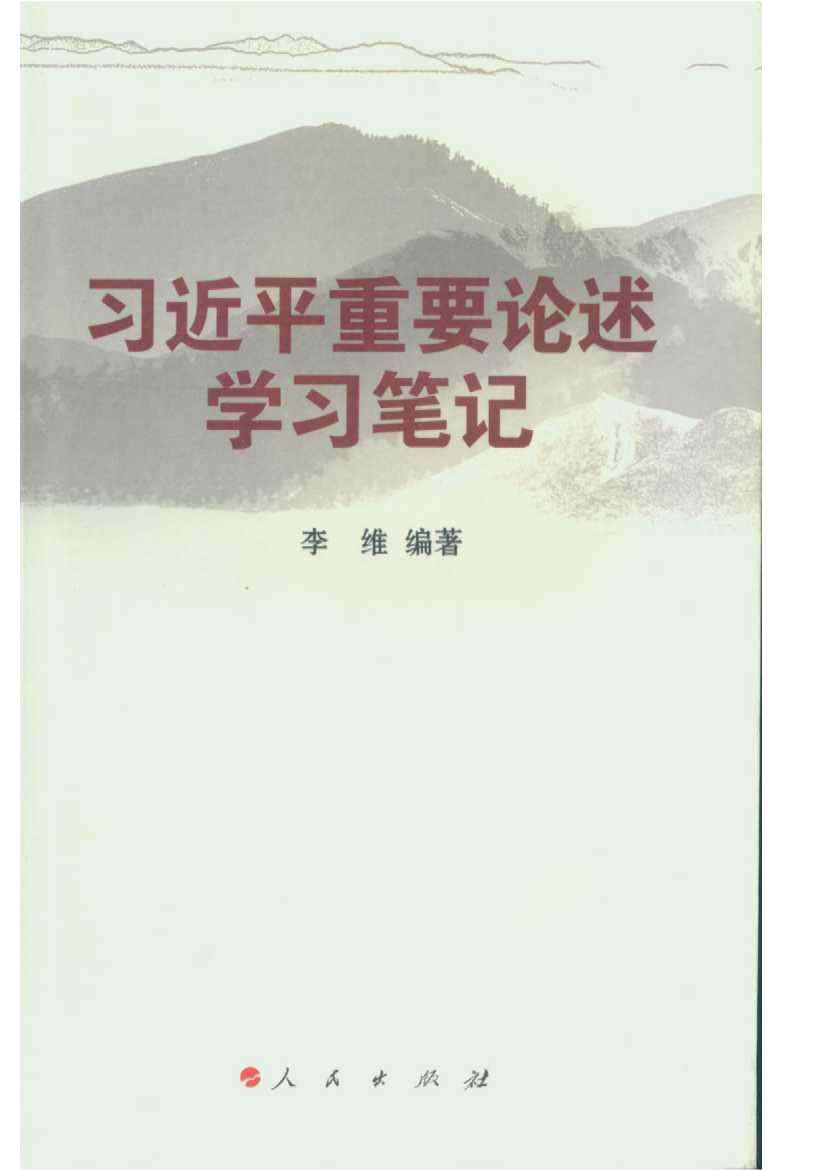 1．“人民对美好生活的向往，就是我们的奋斗目标” 	2012年11月15日，习近平总书记在十八届中共中央政治局常委同中外记者见面时指出：人民对美好生活的向往，就是我们的奋斗目标。人世间的一切幸福都需要靠辛勤的劳动来创造。我们的责任，就是要团结带领全党全国各族人民，继续解放思想，坚持改革开放，不断解放和发展社会生产力，努力解决群众的生产生活困难，坚定不移走共同富裕的道路。 	向往是一棵屹立在远方的常青树，四季常绿，春华秋实。一个人，只要有向往，心中就会多一份纯净，多一种淡定从容；就会多一束阳光，时时感受到温暖；就会多一份希望，对未来充满信心。有向往就有希望，有向往就有力量。一个对美好生活有向往的人，心中就多一点温度，多一种热度，就是有信心的人、有力量的人。 	人民对美好生活有向往，说明我们的人民是有追求的、有理想的、有期待的。人民对衣、食、住、行，对工作、收入、教育、医疗、养老，对安全、环境有更高的追求，需要我们更加努力。人民对美好生活有向往，说明人民信任我们党，依靠我们党，我们要把这种信任化为动力，让人民天天都有好日子。 	习近平总书记指出：“人民对美好生活的向往，就是我们的奋斗目标。”一句充满深情的话语，一下子拉近了党和人民的距离。新一届中央领导集体的心中有人民，让13亿多中国人民心里感到温暖。把人民的向往变成现实，让人民群众过上美好生活，脸上时常绽放笑容，能够轻松愉快歌唱，让人民群众对我们党更有信心，加强党和人民的血肉联系，就是我们的努力方向。 	全心全意为人民服务，是我们党的根本宗旨。人民群众是我们党的立党之本、执政之基、力量之源。人民群众永远是我们党的服务对象。我们要把人民放在心中的最高位置，始终与人民一条心，与人民站在一起，与人民坐在一条凳子上，与人民同呼吸、共命运、心连心，想人民所想，急人民所需，帮人民所困，解人民所难，高度关注人民群众的生产生活，努力实现好、维护好、发展好最广大人民的根本利益。 	我们要把人民对美好生活的向往，作为我们的奋斗目标，作为我们的现实追求，凝心聚力促进经济持续健康发展和社会和谐稳定，心无旁骛地奋斗，奉献、奉献、再奉献，让人民对美好生活的向往不断变成现实。2．“打铁还需自身硬” 	2012年11月15日，习近平总书记在十八届中共中央政治局常委同中外记者见面时指出：打铁还需自身硬。我们的责任，就是同全党同志一道，坚持党要管党、从严治党，切实解决自身存在的突出问题，切实改进工作作风，密切联系群众，使我们党始终成为中国特色社会主义事业的坚强领导核心。 	打铁真不容易，打铁人更不容易。打铁是一种力气活，打铁人需要有强壮的身体，有一把子力气，要有手力，不然就举不起铁锤，打下去也没有力度。打铁要有良好的耐力，能持续作战，不然一天打不了两块铁，就无法养家糊口。打铁是一个技术活，要讲技巧，把剑打得像刀，把刀打得像锄头，那是卖不出去的。打铁人还要经受住持久考验，炉子里烈火熊熊，严冬还好受一点，酷暑暴热难耐，还不能退缩。打铁还需自身硬，这话一点不假。 	习近平总书记告诫全党：“打铁还需自身硬。”短短七个字，说出了我们加强党的建设，坚持党要管党、从严治党的重要性、必要性。中国共产党要实现现阶段的改革发展任务，实现长远的奋斗目标，必须不断加强自身建设，党自身要硬。 	打铁还需自身硬，我们党自身要过得硬。党的十八大以来，以习近平同志为总书记的党中央采取了一系列有效措施，加强党风廉政建设，深入开展反腐败斗争，大力整治不正之风，加强党和人民群众的血肉联系，努力把党建设成为中国特色社会主义事业的坚强领导核心，取得了明显成效，党的凝聚力、战斗力得到了提高，党的形象得到了明显提升。 	加强党的建设，就是要造就一个过硬的马克思主义执政党。我们党始终坚定理想信念，始终保持党的先进性和纯洁性，始终保持与人民群众的血肉联系，始终保持旺盛的生命力，始终不断提高执政能力，才能成为中国特色社会主义事业的坚强领导核心，带领各族人民从胜利走向胜利，不断创造新的辉煌。 	打铁还需自身硬，领导干部自身要过得硬。毛泽东同志曾经说过：“政治路线确定之后，干部就是决定的因素。”领导干部是中国特色社会主义伟大事业的中坚骨干，一定要把“打铁还需自身硬”作为履职根本，自觉加强学习，提高素质；自觉加强锻炼，提高本领；自觉经受洗礼，清正廉洁。领导干部做到党性强、能力强、作风正、纪律严，自身硬气，才能在关键时候过得硬，担当起改革发展的重任，不辜负党和人民的期待。3．“始终与人民心心相印、与人民同甘共苦、与人民团结奋斗” 	2012年11月15日，习近平总书记在十八届中共中央政治局常委同中外记者见面时指出：责任重于泰山，事业任重道远。我们一定要始终与人民心心相印、与人民同甘共苦、与人民团结奋斗，夙夜在公，勤勉工作，努力向历史、向人民交出一份合格的答卷。 	习近平总书记“我们一定要始终与人民心心相印、与人民同甘共苦、与人民团结奋斗”的真情话语，深深打动了13亿多中国人民的心，让人民的心中暖流涌动。始终与人民心心相印，体现的是我们党深厚的为民思想和全心全意为人民服务的执着；与人民同甘共苦，体现的是我们党和人民不可分割的血肉联系和与人民风雨同舟的情怀；与人民团结奋斗，体现的是我们党与人民相依相靠的关系和与人民共同奋进的精神。 	党的利益和人民的利益是统一的，这是我们党能够与人民心心相印的根本原因。党和人民思想是统一的，目标是共同的，方向是一致的，始终是心心相印的，党的心中有人民，人民心中有党。心连心，心相通，才能心相印，党和人民就能想到一起，手拉手形成合力，向着奋斗目标朝前走。我们党始终坚持立党为公、执政为民，始终坚持以人为本、关注民生，全心全意为人民谋幸福，人民群众看在眼里，记在心头。 	始终与人民心心相印，就要把群众放在心上，放在心中的最高位置。人民是朴实善良的，群众的心是不容伤害的。要把群众当作自己的亲人，时时刻刻心中有人民、心系百姓，关注人民的喜怒哀乐，真心实意为人民谋幸福。要把人民高兴不高兴、满意不满意、答应不答应作为检验一切工作的重要标准。要对权力有一种敬畏之心，为民用权，依法用权，绝对不能滥用职权，为非作歹，欺压百姓，损害群众利益，伤了群众的心。 	始终与人民同甘共苦，要关切人民的所思、所想、所盼、所忧，与人民生活在一处、干活在一处。与人民同甘，要把人民的幸福作为自己的幸福，努力为人民创造幸福生活，让人民共享改革发展成果；与人民共苦，要心系人民群众的疾苦，实实在在帮助困难群众，努力为群众办实事、办好事、解难事，自觉贴近人民群众的心，温暖人民群众的心，赢得人民群众的心。 	始终与人民团结奋斗，要坚持党的群众路线，充分相信和依靠群众，一切为了群众，一切依靠群众，从群众中来，到群众中去，密切联系群众，把人民群众始终团结在党的周围，聚集在中国特色社会主义旗帜下，为全面建成小康社会、实现中华民族伟大复兴的中国梦而努力奋斗。4．“检验我们一切工作的成效，最终都要看人民是否真正得到了实惠，人民生活是否真正得到了改善” 	2012年11月15日，习近平总书记在党的十八届一中全会上的重要讲话中指出：我们党领导人民全面建设小康社会、进行改革开放和社会主义现代化建设的根本目的，就是要通过发展社会生产力，不断提高人民物质文化生活水平，促进人的全面发展。检验我们一切工作的成效，最终都要看人民是否真正得到了实惠，人民生活是否真正得到了改善，这是坚持立党为公、执政为民的本质要求，是党和人民事业不断发展的重要保证。 	我们的干部每天按时上下班，甚至还要加班加点，为工作忙碌，为事业奔波，自己觉得尽心尽力，很辛苦很疲惫，工作成效如何？如何检验？长期以来，各地各部门、各行各业都有不同的标准。 	习近平总书记给我们提出了一个总的标准：“检验我们一切工作的成效，最终都要看人民是否真正得到了实惠，人民生活是否真正得到了改善”。让人民得到实惠，让人民生活得到改善，是各级领导干部做好一切工作的目标。 	我们党坚持立党为公、执政为民，就是要全心全意为人民服务，努力实现好、维护好、发展好最广大人民的根本利益，通过创造更多的物质精神财富，提高人民的物质文化生活水平，让人民生活真正得到改善，提高人民的幸福指数。 	让人民能得到实惠，让人民生活能得到改善，人民就会更加信任我们党，更加信任我们的党员、干部，就会更加支持我们的工作。那种自己工作自己快乐，不计工作成本，不讲工作成效，不管人民喜欢不喜欢、高兴不高兴、满意不满意的干部，肯定要走进一个误区。 	我们做一切工作，首先要把工作目标定位找好，看我们的工作能不能给群众带来实惠，能不能改善人民生活。要把方法途径找好，一切为了最广大人民的根本利益，干一件实事利群众，成一件好事惠群众。那种劳民伤财、不能给群众带来实惠、不能改善人民生活的工作，就不要去做。 	有的领导干部喜欢搞“政绩工程”、“形象工程”，不仅出不了政绩，还害了一方百姓，引来一片骂声。这种不能给人民带来实惠、不能改善人民生活，还会伤害群众利益的事，千万不要去干，硬要干就是对着老百姓干，就是乱干、盲干，不可能有工作成效。5．“只要我们永不动摇信仰、永不脱离群众，我们就能无往而不胜” 	2012年11月15日，习近平总书记在党的十八届一中全会上的重要讲话中指出：在中国特色社会主义道路上实现中华民族伟大复兴，是无比壮丽的崇高事业，需要一代又一代中国共产党人带领人民接续奋斗。今天，历史的接力棒传到了我们手里。历史和人民既赋予我们重任，也检验我们的行动。崇高信仰始终是我们党的强大精神支柱，人民群众始终是我们党的坚实执政基础。只要我们永不动摇信仰、永不脱离群众，我们就能无往而不胜。我们十八届中央委员会一定要不负重托，忠于党、忠于祖国、忠于人民，以自己的最大智慧、力量、心血，做出无愧于历史、无愧于时代、无愧于人民的业绩。 	中国共产党是马克思主义政党，在拥有13亿多人口的中国执政，面临着深化改革、扩大开放、加快发展的繁重任务，肩负着实现国家富强、民族振兴、人民幸福的重任，真的是使命光荣、任务艰巨、任重道远。中国共产党人靠什么来支撑？靠坚定的信仰！靠什么力量来支持？靠中国人民！ 	习近平总书记指出：“只要我们永不动摇信仰、永不脱离群众，我们就能无往而不胜。”这就给了我们战胜困难、夺取胜利的信心和力量。中国共产党有坚定的信仰，党的旗帜上永远写着共产主义，写着马克思列宁主义，写着中国特色社会主义。在当代，我们党始终坚定共产主义理想，坚定中国特色社会主义信念，坚定中华民族伟大复兴的中国梦共同理想，努力实现全面建成小康社会，建设社会主义现代化国家，不断开创中国特色社会主义伟大事业新局面。我们党高举中国特色社会主义伟大旗帜，是有理想、有信仰、有追求的马克思主义执政党。 	要实现党的十八大确定的奋斗目标，关键是我们党永远不动摇信仰，要坚定信念、坚定不移，认准目标、毫不动摇，胸怀梦想、勇往直前，遇到困难就攻坚克难，遇到风险就化解风险，遇到问题就解决问题，努力完成各个阶段的任务，不断把中国特色社会主义事业推向前进；关键是我们党永远不脱离群众，始终坚持立党为公、执政为民，全心全意为人民服务，始终与人民群众保持血肉联系，把人民对美好生活的向往，作为我们的奋斗目标，努力实现好、维护好、发展好最广大人民的根本利益。 	只要我们永不动摇信仰，我们就不会偏离方向，就会有坚持不懈的信心；只要我们永不脱离群众，我们就能得到人民的支持，就有无穷的力量，就能肩负国家、民族和人民的重托，无往而不胜，不断开创新局面，创造新业绩。6．“党章就是党的根本大法，是全党必须遵循的总规矩” 	2012年11月16日，习近平总书记在《认真学习党章严格遵守党章》的重要讲话中指出：党章是党的总章程，集中体现了党的性质和宗旨、党的理论和路线方针政策、党的重要主张，规定了党的重要制度和体制机制，是全党必须共同遵守的根本行为规范。没有规矩，不成方圆。党章就是党的根本大法，是全党必须遵循的总规矩。在各级党组织的全部活动中，都要坚持引导广大党员、干部特别是领导干部自觉学习党章、遵守党章、贯彻党章、维护党章，自觉加强党性修养，增强党的意识、宗旨意识、执政意识、大局意识、责任意识，切实做到为党分忧、为国尽责、为民奉献。 	中国共产党是拥有8500多万名党员、400多万个基层党组织，在13亿多人口的国家执政的马克思主义政党。没有规矩，不成方圆。把各级党组织、党员团结起来、统一起来，需要有严格的组织纪律，其中，最根本的就是党章。党章在党纪法规中发挥着根本性、基础性、支撑性作用，全党各级党组织、全体共产党员必须共同遵守。 	中国共产党现行党章是1982年党的十二大修改制定的，30多年来，我们党坚持解放思想、实事求是、与时俱进，在保持基本内容的连续性和稳定性的同时，根据党和国家事业发展新需要，充分吸纳党的理论创新成果，不断总结党的建设的新经验，先后对党章进行了六次修改完善，使党章得到进一步充实。党章对党的性质、宗旨、指导思想、奋斗纲领和重大方针政策作出了明确规定，对党员权利和义务、对党的制度和各级党组织的行为规范、对党的各级领导干部的基本条件、对党的纪律都作出了明确规定。 	党章就是党的根本大法，是全党必须遵循的总规矩。我们要自觉学习党章，把握党章的主要内容、基本要求和精神实质，把党章真正内化于心、外化于行；牢固树立党章意识，真正把党章作为指导党的工作、党内活动、党的建设的根本依据，作为加强党性修养的根本标准，把党章各项规定落实到行动上、落实到各项事业中；自觉遵守党章，用党章规范党的工作，规范自己的言行，自觉贯彻党章，抓好党章的落实。党员领导干部要发挥模范带头作用，做到带头学习、带头执行、模范遵守；自觉维护党章，增强维护党章的权威就是维护党的权威的意识、维护党章的权威性和严肃性。 	要在全党形成学习党章、遵守党章、贯彻党章、维护党章的良好氛围，不断提高党的执政能力，保持党的先进性和纯洁性，使党始终成为中国特色社会主义事业的坚强领导核心。7．“凡是党章规定党员必须做到的，领导干部要首先做到；凡是党章规定党员不能做的，领导干部要带头不做” 	2012年11月16日，习近平总书记在《认真学习党章严格遵守党章》的重要讲话中指出：凡是党章规定党员必须做到的，领导干部要首先做到；凡是党章规定党员不能做的，领导干部要带头不做。要严格按照党章规定的党员领导干部必须具备的六项基本条件，提高自身素质和能力，经常检查和弥补自身不足。特别是要在坚定理想信念、坚持实事求是、推动科学发展、密切联系群众、加强道德修养、严守党的纪律等方面为广大党员作出表率。 	党章是党的根本大法，是全党必须遵守的总规矩。贯彻执行好党章，维护好党章权威，是维护党的权威，提高党的凝聚力和战斗力的必然要求。贯彻执行好党章，是全党各级党组织、全体共产党员的共同责任。 	习近平总书记明确要求：“凡是党章规定党员必须做到的，领导干部要首先做到；凡是党章规定党员不能做的，领导干部要带头不做。”领导干部一定要发挥模范带头作用，用自己的实际行动，带动党员落实好党章，形成尊重党章、维护党章、贯彻党章、执行党章的良好氛围。 	领导干部要坚定理想信念，遇风浪不惊慌，遇困难不气馁，遇挫折不动摇；要坚持解放思想、实事求是、与时俱进的思想路线，从实际出发，在创新中推动科学发展；要带头执行党的政治纪律，自觉维护中央权威，认真贯彻中央的决策部署要求，与以习近平同志为总书记的党中央保持高度一致，维护党的团结和统一；要带头坚持民主集中制，充分发扬民主，善于集中集体智慧，提高领导班子的凝聚力和战斗力，不能让班子软弱涣散；要带头严格执行党内政治生活的各项规定，坚持真理、修正错误，敢于坚持原则，带头发扬党的优良作风，弘扬正气、抵制歪风、整治邪气；要严守党的纪律，自觉执行党纪党规，任何时候都不违反党的纪律；要坚持德才兼备、以德为先，自觉加强党性修养和道德修养，做一个讲党性、守纪律、有道德、有修养的领导干部；要坚持党的群众路线，努力实现好、维护好、发展好最广大人民的根本利益，把人民群众团结在党的周围。 	要对照领导干部的六项基本条件进行检查，寻找差距，自觉加强学习，提高综合素质，提高履职尽责能力。通过对照检查，倾听群众意见，及时发现自己存在的问题，进行有效整改，不断完善自我，不要让小毛病变成绝症，小错酿成大错。8．“内化于心、外化于行” 	2012年11月16日，习近平总书记在《认真学习党章严格遵守党章》的重要讲话中指出：要把党章学习教育作为经常性工作来抓，通过日常学习、专题培训等形式，组织党员学习党章。要把学习党章作为各级党校、干校培训党员领导干部的必备课程。要把检查学习和遵守党章情况作为组织生活会、民主生活会的重要内容。通过学习教育，使全党同志对党章内化于心、外化于行。 	党章是党的总章程，集中体现了党的性质和宗旨、党的理论和路线方针政策、党的重要主张，规定了党的重要制度和体制机制，是全党必须共同遵守的根本行为规范。党章就是党的根本大法，是全党必须遵循的总规矩。 	习近平总书记提出：“通过学习教育，使全党同志对党章内化于心、外化于行。”这对我们学习党章、贯彻党章提出了很高的要求。认真学习党章、遵守党章、贯彻党章、维护党章，是每一个党员、干部特别是领导干部的责任和义务，应该成为一种自觉行动。 	内化于心、外化于行，是辩证统一的。内化于心是基础，没有内化于心，就不可能外化于行；外化于行是关键，是内化于心的延伸，没有外化于行，内化于心就无法落到实处。所以，我们一定要把内化于心、外化于行有机统一起来，相互促进。 	对党章要内化于心，就是要深入学习党章，全面把握党章的丰富内涵和精神实质，增强党的意识、理想意识、宗旨意识、责任意识、纪律意识。要让党章扎根在心里，刻在脑海里，对党章真学、真懂、真信。 	对党章要外化于行，就是要见之于行，对党章真遵守、真执行、真维护。要用实际行动贯彻党章，体现坚定的信仰信念，自觉投入到中国特色社会主义伟大事业的实践中，努力为党和国家工作，推动党和人民的事业繁荣发展。在实际工作中要自觉遵守党的章程，执行党的章程，维护党章权威。要自觉对照党章，加强党性锻炼，严格执行党的政治纪律，认真贯彻中央的决策部署。9．“理想信念就是共产党人精神上的‘钙”’ 	2012年11月17日，习近平总书记在十八届中共中央政治局第一次集体学习时指出：坚定理想信念，坚守共产党人精神追求，始终是共产党人安身立命的根本。对马克思主义的信仰，对社会主义和共产主义的信念，是共产党人的政治灵魂，是共产党人经受住任何考验的精神支柱。形象地说，理想信念就是共产党人精神上的“钙”，没有理想信念，理想信念不坚定，精神上就会“缺钙”，就会得“软骨病”。 	一个人一旦缺钙，是一件很痛苦的事。有的浑身无力，坐不正、立不直；有的经常腿抽筋，行走困难；有的关节疼痛，追命似地游走着疼，真是苦不堪言。 	作为一个共产党人，身体上缺钙并不可怕，最可怕的是精神上“缺钙”。习近平总书记深刻指出：“理想信念就是共产党人精神上的‘钙’，没有理想信念，理想信念不坚定，精神上就会‘缺钙’，就会得‘软骨病’。” 	共产党人精神上“缺钙”，就会丧失人生追求，迷失前进的航向。没有坚定的理想信念，就没有人生坐标，就不知道路在哪里，路该怎么走。 	共产党人精神上“缺钙”，就会碌碌无为、无所作为。没有坚定的理想信念，就不知道“我是谁？为了谁？”就会淡忘全心全意为人民服务的宗旨，没有前进的动力，整天混日子，辜负共产党人的称号。 	共产党人精神上“缺钙”，就会误入歧途，走到人民的对立面。那些背叛党和人民、违法乱纪、贪污腐化的领导干部，无一例外都是理想信念缺失，理想信念不坚定。教训是惨痛的、深刻的。 	做一名真正的共产党人，精神上千万不能“缺钙”，一定要坚定共产主义理想，坚定中国特色社会主义信念，坚定中华民族伟大复兴中国梦共同理想信念。只有理想信念坚定不移了，我们才能历经风雨，经受考验，朝着既定的奋斗目标前进。 	共产党人要做到精神上不“缺钙”，就要经常为自己“补钙”。要自觉加强学习，用科学理论武装头脑，不断提高自己的理论修养、党性修养、道德修养。同时，要在实践中经受锻炼、提高本领，一身胆气、处变不惊，沉着镇定、从容应对，努力推动党和人民的事业发展。10．“腐败问题越演越烈，最终必然会亡党亡国” 	2012年11月17日，习近平总书记在十八届中共中央政治局第一次集体学习时指出：反对腐败、建设廉洁政治，保持党的肌体健康，始终是我们党一贯坚持的鲜明政治立场。党风廉政建设，是广大干部群众始终关注的重大政治问题。“物必先腐，而后虫生。”近年来，一些国家因长期积累的矛盾导致民怨载道、社会动荡、政权垮台，其中贪污腐败就是一个很重要的原因。大量事实告诉我们，腐败问题越演越烈，最终必然会亡党亡国！我们要警醒啊！ 	美国专家弗兰克·奇福德说：“苏联共产党是唯一一个在自己的葬礼上致富的政党。”在戈尔巴乔夫当政时期，党内腐败问题十分严重、越演越烈，特权阶层恶性发展、队伍壮大，他们利用手中的特权侵吞国家财产，把国家对国有资产的支配权，转化为自己实际的占有权。1991年苏联亡党亡国时，莫斯科上万名大富翁中，大部分都是苏联共产党的党政干部。苏联亡党亡国的一个重要原因就是：特权泛滥、贪污腐败、党风败坏、严重脱离群众。 	习近平总书记深刻指出：“腐败问题越演越烈，最终必然会亡党亡国！”我们一定要引起高度警惕，增强危机意识、责任意识，居安思危、居危思危。党的作风体现党的性质．关系党的形象，关系人心向背，关系党和国家的生死存亡。贪污腐败行为严重侵害党和国家的利益，严重破坏党和人民的血肉联系，动摇党的执政基础，影响党的形象。党内绝对不允许贪污腐败存在。 	加强反腐倡廉建设，我们要进一步增强危机意识，增强忧党忧国意识，真抓实管，一抓到底，务求实效；要加强党员、干部教育，坚定理想信念，树立正确的权力观、政绩观、利益观，为人民掌好权、用好权，坚决不搞特权、不以权谋私，不危害党和人民的利益；要加大惩治贪污腐败力度，有贪必反，有腐必惩，有案必查，坚持“老虎”、“苍蝇”一起打，保持反对贪污腐败的高压态势，不让腐败分子有机可乘、有空可钻、有喘息的机会；要加强反腐倡廉的制度建设，建立长效机制，“把权力关进制度的笼子里”，加大监督力度，确保领导干部的权力在正确的轨道运行；要坚持长期抓、经常抓，把反腐倡廉建设一抓到底。贪污腐败分子是过街老鼠，人见人恨，人人喊打。贪污腐败分子一天不肃，惩治贪污腐败就一天不手软，决不能让贪污腐败越演越烈，危及党和国家的前途命运。11．“一个政党，一个政权，其前途和命运最终取决于人心向背” 	2012年11月17日，习近平总书记在十八届中共中央政治局第一次集体学习时指出：密切党群、干群关系，保持同人民群众的血肉联系，始终是我们党立于不败之地的根基。一个政党，一个政权，其前途和命运最终取决于人心向背。如果我们脱离群众、失去人民拥护和支持，最终也会走向失败。我们要适应新形势下群众工作新特点新要求，深入做好组织群众、宣传群众、教育群众、服务群众工作，虚心向群众学习，诚心接受群众监督，始终植根人民、造福人民，始终保持党同人民群众的血肉联系，始终与人民心连心、同呼吸、共命运。要从人民伟大实践中汲取智慧和力量，办好顺民意、解民忧、惠民生的实事，纠正损害群众利益的行为。 	得民心者得天下，失民心者失天下。这是我们熟知认同的真理。中国共产党为什么能由弱到强？为什么能夺取抗日战争和解放战争的胜利？为什么能建立新中国？答案是：中国共产党得到了民心。中国共产党为什么能战胜一个又一个困难？为什么能开辟改革开放的强国之路？为什么能开创中国特色社会主义事业新局面？答案是：中国共产党得到了民心。民心对一个政党、对一个政权，实在太重要了。 	习近平总书记深刻指出：“一个政党，一个政权，其前途和命运最终取决于人心向背。”总书记把人心向背提到了一个政党、一个国家生死存亡的高度，这是对我们的教育和警醒。民心不可看轻，看轻就会翻天。苏联之所以土崩瓦解，亡党亡国，根子就在于民心已经散乱，人民不再信任苏联共产党，民心不再向着苏联共产党。当今世界一些国家的政权，刚上台就倒台，没坐稳就垮台，走马灯一样更换总统、首相，根子还在于失去了民心。 	中国共产党是马克思主义执政党，来自人民、植根人民，全心全意为人民服务，为了人民的根本利益而奋斗。人民是中国共产党的执政之基、力量之源，人民是我们的依靠力量。我们一定要始终坚持党的群众路线，看重民心、看重民意、看重民情，要时时刻刻加强党同人民群众的血肉联系，尊重人民、团结人民、为了人民，努力实现好、维护好、发展好最广大人民的根本利益，为人民的幸福而奋斗。 	我们一定要与人民心连心、同呼吸、共命运，努力为人民办实事、办好事、解难事；要了解民情，不要违背民意，要顺应民心，不要违背民心，要赢得民心，不要伤害民心，把全体中国人民团结在党的周围，自觉投入到中国特色社会主义事业的伟大实践。12．“实现中华民族伟大复兴，就是中华民族近代以来最伟大的梦想” 	2012年11月29日，习近平总书记在参观《复兴之路》展览时指出：每个人都有理想和追求，都有自己的梦想。现在，大家都在讨论中国梦，我以为，实现中华民族伟大复兴，就是中华民族近代以来最伟大的梦想。这个梦想，凝聚了几代中国人的夙愿，体现了中华民族和中国人民的整体利益，是每一个中华儿女的共同期盼。 	习近平总书记指出：“实现中华民族伟大复兴，就是中华民族近代以来最伟大的梦想。”总书记的话令人振奋，让人耳目一新。2012年11月29日，中国人民会记住这个日子，这是习近平总书记首次提出中国梦。从此，中国梦承载着中华民族伟大复兴的梦想，走进中国，走向世界，让全体中国人民为之一振，让世界眼前一亮。 	实现中华民族伟大复兴，就是中华民族近代以来最伟大的梦想，这种全新的理念，把中华民族的历史、现实、未来以及追求、目标、梦想融为一体。历史是一面镜子，里面装着一个民族的眼泪和欢笑、痛苦和期待。我们不应该忘记鸦片战争的烽火，不应该忘记圆明园的悲伤，不应该忘记卢沟桥的炮声。不忘记历史，就是为了珍重现在，把握机遇，加快发展，为民族复兴奠定坚实基础；就是为了拥抱未来，凝聚民心，为实现中国梦增加巨大的精神动力。 	中华民族是不屈不挠的伟大民族。几千年来，为了民族的复兴，无数仁人志士努力奋斗、肝脑涂地，无数英雄豪杰前仆后继、流血牺牲，最终让中华民族崛起在世界的东方。正是中华民族一代代的坚持，我们的国家不断从黑暗走向光明；正是在中国共产党的正确领导下，我们建立了新中国，在艰难困苦中确立了社会主义基本制度，在改革开放中开辟了中国特色社会主义道路，我们的国家从贫弱走向富强。 	有梦想的民族充满希望，有希望的民族动力无穷。中国梦是中华民族的梦，是中国人民的梦。一个中国梦，把中华民族多少代人的梦想凝聚在一起，把国家、民族、人民对未来的梦想聚合在一起。同一个中国梦，同一个梦想，让我们真情期待；同一个方向，同一个目标，需要我们努力奋斗。梦想在一起，道路就走在一起，心就在一起，手就拉在一起。为了实现中华民族伟大复兴，让我们从今天做起，努力、努力、再努力。13．“国家好，民族好，大家才会好” 	2012年11月29日，习近平总书记在参观《复兴之路》展览时指出：历史告诉我们，每个人的前途命运都与国家和民族的前途命运紧密相连。国家好，民族好，大家才会好。实现中华民族伟大复兴是一项光荣而艰巨的事业，需要一代又一代中国人共同为之努力。 	无论是古代、近代，还是当代，中国人民始终怀有一种浓浓的爱国情怀、家国情结，一代一代传承着爱国主义和民族精神。在这种深厚的家国文化中，每个人都把自己的前途命运与国家、民族的前途命运联系在一起。国之不存，家将焉附。没有国家，没有民族，就不可能有家，就不可能有个人。历史上涌现出的无数英雄人物，都是在保家卫国中建立了卓越功勋，谱写了爱国主义的壮丽篇章，为后人传颂。 	习近平总书记指出：“国家好，民族好，大家才会好。”这句平实的话语，听起来十分亲切，具有深刻的内涵和外延。中国人民的理想梦想、前途命运、幸福福祉，都与国家、民族的前途命运紧紧联系在一起。 	我国改革开放的总设计师邓小平同志一句“我是中国人民的儿子，我深情地爱着我的祖国和人民”，深深地打动了每一个中国人的心。邓小平同志把自己的一生融入到国家富强、民族振兴的伟大事业中，得到了中国人民的爱戴。 	从“我们都有一个家，名字叫中国”“都说国很大，其实一个家”“家是最小国，国是千万家”这些歌词里，我们可以看到家与国不可分割的联系。只有国家繁荣富强、民族崛起复兴，人民才能实现梦想，创造精彩人生，不断成长进步，过上幸福美满的生活。 	只有国家强盛、民族振兴，人民才有幸福。我们始终要有一颗感恩的心，感谢国家和人民在我们个人的成长进步中给予的帮助支持、呵护爱护，用自己的努力、自觉的贡献，来回报祖国和人民。 	我们一定要牢固树立大局意识，把个人的梦想自觉融入到实现中华民族伟大复兴的中国梦中，把个人的成长进步融入到民族振兴中，把个人的快乐融入到人民幸福中，把小“家”融入到大“国”里，立足本职、爱岗敬业，无私奉献、多作贡献。14．“落后就要挨打，发展才能自强” 	2012年11月29日，习近平总书记在参观《复兴之路》展览时指出：回首过去，全党同志必须牢记，落后就要挨打，发展才能自强。审视现在，全党同志必须牢记，道路决定命运，找到一条正确的道路多么不容易，我们必须坚定不移走下去。展望未来，全党同志必须牢记，要把蓝图变为现实，还有很长的路要走，需要我们付出长期艰苦的努力。 	翻阅中国近代史，我们的心情总会沉重。积贫积弱的中国，一次次受到侵犯，一次次受到掠夺，中国人民一次次处在水深火热之中。中国这个在古代曾经创造世界文明辉煌的泱泱大国，一旦落后就在世界上没有地位。 	在新中国成立以前，中国人民没有尊严，中华民族处在危机中。为什么？因为我们的国家太贫穷了，国穷民弱，我国在世界发展的进程中落后了，落在发达国家的后面。那样的岁月，不堪回首，让人痛心，但是，我们必须记住那些屈辱的日子。记住历史，我们才能正视现实，珍惜现在良好的发展局面。 	习近平总书记深刻指出：“落后就要挨打，发展才能自强。”此话振聋发聩，对我们的国家和人民是一个深刻警醒。新中国成立以来，特别是改革开放以来，中国在国际社会的地位显著提高，中国人民扬眉吐气，意气风发，没有人敢轻视中国，没有人敢看低中国人民。为什么？因为我们不断发展了，我们不断强大了，我们创造了一个又一个奇迹。 	一个国家，贫穷就要受辱，落后就要挨打，只有发展，才能增强国家综合实力，才能走上自强之路。我们处在改革发展的好时期，越是发展，越要保持清醒头脑，越要增强忧患意识、危机意识，不能安于现状、自我满足、自得其乐。 	开创中国特色社会主义事业新局面，建设富强民主文明和谐的社会主义现代化国家，实现中华民族伟大复兴的中国梦，我们需要有雄厚的物质积累、坚实的物质基础，唯一的出路就是加快发展。只有发展，我们才能始终处于主动地位，掌握主动权，赢得话语权，而不能被动应对、消极应对。 	世界各国都在加快发展步伐，我们一定要凝心聚力深化改革开放，加快经济社会发展，朝着既定的目标奋勇前进，发展、发展、再发展，自强、自强、再自强。15．“空谈误国，实干兴邦” 	2012年11月29日，习近平总书记在参观《复兴之路》展览时指出：实现中华民族伟大复兴是一项光荣而艰巨的事业，需要一代又一代中国人共同为之努力。空谈误国，实干兴邦。我们这一代共产党人一定要承前启后、继往开来，把我们的党建设好，团结全体中华儿女把我们国家建设好，把我们民族发展好，继续朝着中华民族伟大复兴的目标奋勇前进。 	在现实生活中，我们不难看到，有这样一些干部，他们热衷于夸夸其谈、天南地北，喜欢空说空讲、白沫子乱飞，喜欢大话连篇、天上地下，说得天花乱坠，讲起来一套一套，却始终不见任何行动，三文钱的毛驴拉不出圈门，干不了一件利国利民的实在事。这样的干部，是让人讨厌的，不受群众欢迎。 	习近平总书记提出：“空谈误国，实干兴邦。”这是对全体党员、干部发出了一个总动员令，提出了一个总要求，倡导力戒空谈、务求实干，受到广大群众的欢迎。人民群众是最真实的，也是最注重实际的，他们不看干部说得多好听，而是看干部的实际行动和实干精神。他们关注干部干了什么事，取得什么成效，给他们带来什么实惠。那些只会说、不会干，吹嘘成绩头头是道，干起来找不到门道的干部，群众是嗤之以鼻的。 	空谈只会误国。空谈是最容易、最不费力气的，端一杯茶水，二郎腿一跷，从古至今乱说乱讲，实在没有话题，就东家长西家短，挑拨是非，指桑骂槐，自得其乐。但是，我们要清醒地认识到，空谈，只会误国，让国家错过发展时机，在国际竞争中掉队，陷入落后挨打的被动境地；空谈，只会误民，既误导群众，搅乱群众思想，让群众无所适从，又耽误群众正常的工作和生活时间；空谈，只会误事，贻误事业发展，影响改革发展进程。空谈真是一无是处，毫无益处。 	实干才能兴邦。马克思说过，一个实际行动胜过一打纲领。可以说，一次实干胜过一万次空谈。推动中国特色社会主义伟大事业，每向前迈进一步，都需要实干，实实在在地干。深化改革需要实干，加快发展需要实干，扩大开放需要实干，只有“干”字当头，人人崇尚实干，人人干事创业，党和人民的事业才能发展，才能实现国家富强、民族振兴、人民幸福。 	空谈没有希望，越空谈越绝望，实干才有出路，越实干越有希望。我国改革进入了攻坚期和深水区，只有大兴实干之风、求真务实之风，实干、实干、再实干，才能克服前进道路上的困难，才能攻坚克难，啃掉硬骨头，才能闯过深水区，涉过险滩，不断推进中国特色社会主义伟大事业。不空谈，多实干．我们的国家就充满希望，人民的事业就欣欣向荣，群众就会给我们的干部多打满意分。16．“增长必须是实实在在和没有水分的增长” 	2012年11月30日，习近平总书记在中共中央召开的党外人士座谈会上指出：要保持经济增长，继续实施积极的财政政策和稳健的货币政策，增强经济增长的内生活力和动力，增长必须是实实在在和没有水分的增长，是有效益、有质量、可持续的增长。 	保持经济增长，是推动社会主义现代化建设、全面建成小康社会的必然要求。这是各地、各部门的共同愿望。只有保持经济增长，才能积累更多的物质财富，为经济社会发展提供有力支撑。应该说，促增长的出发点和落脚点都是好的。 	在现实生活中，我们不难看到，有的地区、部门为了完成年初确定的经济增长目标，为了在上级领导面前好汇报，在下级面前好说话，千方百计在统计数字上拍脑袋、做文章，三天两头调整经济增长幅度。这样人为调整的增长，水分很重，连他们自己都心虚，自己都不相信，让别人怎么能相信？因为，这是欺上瞒下的增长，是虚假政绩。 	习近平总书记提出，增长必须是实实在在和没有水分的增长，是有效益、有质量、可持续的增长。总书记一语道破了有的地区、部门在经济增长中存在的问题，也为经济增长提出了明确的要求。保持经济增长，关系国计民生，关系经济社会持续健康发展，来不得半点虚假。那种虚假的增长，放不到太阳底下，一晒就干、就露馅。那种有水分的增长，轻轻一挤就出水，就会瘪下去。 	保持经济增长，要在真抓实干上下功夫，把工作做在平时。要制定好的经济发展规划，对经济发展进行科学布局，有效调整产业结构，转变发展方式，积极培育支柱产业；要在提高经济增长质量和效益上下功夫，苦练内功，稳中求进，把发展经济的路走好，实现经济持续健康发展。17．“维护宪法权威，就是维护党和人民共同意志的权威。捍卫宪法尊严，就是捍卫党和人民共同意志的尊严” 	2012年12月4日，习近平总书记在首都各界纪念现行宪法公布施行30周年大会上的重要讲话中指出：维护宪法权威，就是维护党和人民共同意志的权威。捍卫宪法尊严，就是捍卫党和人民共同意志的尊严。保证宪法实施，就是保证人民根本利益的实现。只要我们切实尊重和有效实施宪法，人民当家作主就有保证，党和国家事业就能顺利发展。反之，如果宪法受到漠视、削弱甚至破坏，人民权利和自由就无法保证，党和国家事业就会遭受挫折。 	宪法体现了党、国家和人民的共同意志，是国家的根本大法，是治国安邦的总章程，是保障人民权利的总遵循，是我们党执政兴国的法制保证。新中国成立60多年来，特别是改革开放30多年来，我国现行宪法确立了中国特色社会主义道路、中国特色社会主义理论体系、中国特色社会主义制度，在推动国家发展进步，建设法治国家，保证人民创造幸福生活中发挥着重要作用。 	我们要清醒地认识到，宪法体现了党和人民的共同意志，宪法的地位不容动摇，宪法的权威不容削弱。宪法的地位和权威要靠全党全国各族人民来共同维护，因为，维护宪法权威就是维护党和人民共同意志的权威，就是维护党和国家的权威。我们要举全党之力、举全国之力捍卫宪法尊严，形成人人尊重宪法、维护宪法、执行宪法的良好局面。因为，捍卫宪法尊严，就是捍卫党和人民共同意志的尊严。我们一定要在保证宪法实施的过程中，维护国家的根本利益，保证实现好、维护好、发展好最广大人民的根本利益。 	在宪法的贯彻实施中，要按照习近平总书记的要求，恪守宪法原则，弘扬宪法精神，履行宪法使命，把全面贯彻实施宪法提高到一个新水平，将党和人民的共同意志转化为实现国家富强、民族复兴、人民幸福的强大动力。 	在宪法的贯彻实施中，要始终坚持正确政治方向，坚定不移走中国特色社会主义道路，坚定道路自信、理论自信和制度自信；始终坚持人民主体地位，坚持以民为本，切实保障公民享有权利和履行义务，维护人民的根本利益；始终落实依法治国基本方略，加快建设社会主义法治国家，建设法治社会，维护社会公平正义；始终坚持党的领导，不断改进党的领导方式和执政方式，坚持党的领导、人民当家作主和依法治国有机统一，提高党的执政能力。要在全社会营造学习宪法、维护宪法、遵守宪法、贯彻宪法的良好氛围，人人维护宪法权威、捍卫宪法尊严。18．“依法治国，首先是依宪治国；依法执政，关键是依宪执政’’ 	2012年12月4日，习近平总书记在首都各界纪念现行宪法公布施行30周年大会上的重要讲话中指出：坚持党的领导，更加注重改进党的领导方式和执政方式。依法治国，首先是依宪治国；依法执政，关键是依宪执政。新形势下，我们党要履行好执政兴国的重大职责，必须依据党章从严治党、依据宪法治国理政。党领导人民制定宪法和法律，党领导人民执行宪法和法律，党自身必须在宪法和法律范围内活动，真正做到党领导立法、保证执法、带头守法。 	宪法是国家的根本大法，在我国社会主义法律体系中处于核心地位，是治国安邦的总章程，具有最高的法律地位、法律权威、法律效力。宪法是党和人民共同意志的体现，是党和国家利益、人民根本利益的具体体现。宪法的生命在于实施，宪法的权威也在于实施。习近平总书记指出：“依法治国，首先是依宪治国；依法执政，关键是依宪执政。”这不仅强调了宪法至高无上的法律地位，还为全面落实依法治国基本方略、改进党的领导方式和执政方式指明了方向。 	依法治国，首先是依宪治国。推进依法治国，建设社会主义法治国家，要真正树立宪法的权威，保障宪法实施。在我国以宪法为核心的法律体系中，宪法是最重要的法律。法治首先是宪法之治，要把宪法摆在第一位。只有依宪治国，依法治国才能落到实处。我国宪法规定了国家的根本制度，规定了国家权力的组织体系、职责权限和行为标准，确立了国家权力的分工和相互监督机制。依宪治国，必须依据宪法来规范权力的运行，加强对权力的有效监督，政府依法行政，建设法治政府，同时，必须依据宪法保护公民的基本权利。 	依法执政，关键是依宪执政。我国的宪法和法律都是党领导人民制定、执行的，党必须在宪法和法律范围内活动，真正做到党领导立法、带头守法、保证执法。只有依宪执政，才能依法执政。坚持依宪执政，要坚持党的领导，更加注重改进党的领导方式和执政方式。新形势下，我们党要履行好执政兴国的重大职责，必须依据党章加强党的建设，坚持党要管党、从严治党，保持党的先进性和纯洁性，同时，必须依据宪法治国理政，提高执政能力。 	各级党委要发挥总揽全局、协调各方的领导核心作用，坚持依法治国基本方略，坚持依法执政基本方式，善于使党的主张通过法定程序成为国家意志，善于使党组织推荐的人选成为国家政权机关的领导人员，善于通过国家政权机关实施党对国家和社会的领导，支持国家权力机关、行政机关、审判机关、检察机关依照宪法和法律独立负责、协调一致地开展工作。19．“让人民群众在每一个司法案件中都能感受到公平正义” 	2012年12月4日，习近平总书记在首都各界纪念现行宪法公布施行30周年大会上的重要讲话中指出：我们要依法保障全体公民享有广泛的权利，保障公民的人身权、财产权、基本政治权利等各项权利不受侵犯，保证公民的经济、文化、社会等各方面权利得到落实，努力维护最广大人民根本利益，保障人民群众对美好生活的向往和追求。我们要依法公正对待人民群众的诉求，努力让人民群众在每一个司法案件中都能感受到公平正义，决不能让不公正的审判伤害人民群众感情、损害人民群众权益。 	从古至今，老百姓都不愿意打官司。如果有好好的日子过，谁愿意打官司？一旦官司在身，一家人的日子就过得不安稳，吃不香，睡不好，心上吊着个大石头；老百姓最怕打官司，就怕打了不公正的官司，有理还吃亏受气，一辈子梗在心里。培根在《论法律》一文中说道：“一次不公正的裁判，其恶果甚至超过十次犯罪。”可见，司法不公正的社会危害是非常大的。 	司法作为解决社会矛盾纠纷的最终方式，与广大人民群众的根本利益密切相关，是实现社会公平正义的最后一道防线。习近平总书记指出：“我们要依法公正对待人民群众的诉求，努力让人民群众在每一个司法案件中都能感受到公平正义，决不能让不公正的审判伤害人民群众感情、损害人民群众权益。”这充分表明了党和国家对实现社会公平正义的高度重视，对做好司法工作提出了新要求。坚持依法治国，严格执行法律法规，营造良好的法治环境，就是要让人民群众在每一个司法案件中都能感受到公平正义，让群众增强对国家法律的信任度，自觉遵守法律。 	人民群众有诉求，通过法律手段维护自己的合法权益，是正当的要求。司法公正是通过个案公正来实现的，个案的公平正义是法律公正的具体体现，群众眼里看得到，心里感受得到。没有个案公正，就不可能实现司法公正。如果执法不严、司法不公，甚至办关系案、人情案、金钱案，法律的天平就失去了平衡，社会就失去了最起码的公平公正。 	一次司法不公正，给当事人和整个社会造成的危害很大。我们要进一步深化司法体制改革，完善司法制度，建立司法权力的科学运行机制，提升司法公信力，努力让人民群众在每一个司法案件中都感受到公平正义，让人民群众增进对司法机关的信任，促进社会公平正义。20．“规矩是起约束作用的，所以要紧一点” 	2012年12月4日，习近平总书记在中共中央政治局会议上关于改进工作作风、密切联系群众的讲话中指出：定规矩，就要落实一些已经有明确规范的事情，就要约束一些不合规范的事情，就要规范一些没有规范的事情。规矩是起约束作用的，所以要紧一点。紧一点自然就不舒服了，舒适度就有问题了，就是要不舒服一点、不自在一点，我们不舒服一点、不自在一点，老百姓的舒适度就好一点、满意度就高一点，对我们的感觉就好一点。 	现实生活中，人人都喜欢舒服一点，自在一点，舒适度好一点，这样，就过得安逸、自由、快乐，就有幸福感。谁都喜欢没有压力、没有束缚的生活。天热在大树下纳凉，下雨在屋檐下躲雨，冷了到火炉边烤火，心情好了喝杯小酒，高兴了哼曲小调，这样的日子，简直就是神仙过的。但是，这种日子老百姓可以享受，领导干部却不能过。 	习近平总书记指出：“我们不舒服一点、不自在一点，老百姓的舒适度就好一点、满意度就高一点，对我们的感觉就好一点。”总书记的这“五个一点”，有很深的内涵，对领导干部是一个很高的要求。 	这“五个一点”之间是辩证统一的，有紧密的内在联系。如果领导干部多舒服一点，多自在一点，老百姓就会少舒适一点，满意度就会低一点、对领导干部的感觉就会差一点。这就需要领导干部来作出正确选择。 	直白的命题，需要简单的回答。领导干部用自己的不舒服一点、不自在一点，换取老百姓的舒适度好一点，满意度高一点、对我们的感觉好一点，何乐而不为？这正是我们坚持立党为公、执政为民，全心全意为人民服务、真心实意为人民谋幸福的具体体现。 	当领导干部本身就意味着要牺牲和奉献，就要把老百姓的幸福作为自己的幸福。让老百姓过得舒适、满意、幸福，过上美好生活，就是我们不懈的追求。领导干部要有这样的胸襟和气度，用自己的不舒服、不自在，来换取群众的舒适度，换取群众对党和国家的满意度。 	当领导干部，本身就要比别人多一些“框框”限制，多一些约束。要多一点自律，自觉遵守党纪国法，执行党的规定。要多一点自我约束，敬畏权力，把权力关进制度的“笼子”里管好。要多一点奉献，一切为了人民的幸福，真心实意对老百姓好。这样，对党和人民的事业发展好，对干部的成长也好。21.“最重要的就是要防微杜渐，不要温水煮青蛙’’ 	2012年12月4日，习近平总书记在中共中央政治局会议上关于改进工作作风、密切联系群众的讲话中指出：党风廉政建设，要从领导干部做起，领导干部首先要从中央领导做起。正所谓己不正，焉能正人。最重要的就是要防微杜渐，不要温水煮青蛙。现在，有些形式主义、官僚主义的东西，有些铺张浪费、豪华奢侈的东西，上上下下都有些表现，我们不能安之若素、司空见惯、见怪不怪。既然作规定，就要朝严一点的标准去努力，就要来真格的。不痛不痒的，四平八稳的，都是空洞口号，就落不到实处，还不如不做。 	生物学上有个著名的“温水煮青蛙”效应：把一只青蛙突然扔进热水锅里，青蛙的神经系统突然受到刺激，会在强烈的条件反射下迅速跳出来逃命。但是，把青蛙放在凉水锅里，让水温慢慢升高，青蛙没有意识到危险存在、死亡即将到来，还自得其乐、若无其事，等到青蛙感到烫的时候，已经无力动弹了。 	行贿者对待贪官，大多用了温水煮青蛙的腐化路径，腐败分子一次次心存侥幸、不以为然，最终走到了人民的对立面。领导干部要增强反腐倡廉意识，保持高度警惕，要防微杜渐，从小处警觉，不要做“温水里的青蛙”。 	习近平总书记指出：“最重要的就是要防微杜渐，不要温水煮青蛙。”我们可以从很多贪污腐败案件中看到，腐败分子并不是一夜之间变坏的，都有一个渐变的过程；他们的胆子也不是一夜之间变大的，都是由小胆子变大胆量的；他们的心也不是一夜之间变黑的，都是一点一点变黑的。正是这么一个日积月累的渐变过程，他们接受小恩小惠不以为然，对小受贿、小贪污心安理得，一次比一次胆子大，对大受贿、大贪污肆无忌惮，最后是胆大包天，一条路走到黑，走上了一条不归路。他们败坏了党和政府的形象，着实可恨；伤了亲人，着实可悲；毁了自己，不值得同情。我们应该从中吸取深刻教训，引以为戒，不要重蹈覆辙。 	培养一名领导干部，确实不容易，需要很多年的学习培训、岗位锻炼，凝聚着党和人民的无数心血。所以，领导干部一定要十分珍惜组织给予的干事创业平台、锻炼成长舞台，始终牢记权为民所赋、权为民所用，敬畏权力而不滥用，为人民掌好权、用好权，做到珍惜自己不堕落，防微杜渐不放纵，从小处跟自己较真，不给自己一丁点贪污腐化的机会。千万不要心存侥幸，自以为只有你知他知。其实，还有天知地知，天知地知就是天下人都知。法网恢恢疏而不漏，腐败分子最终都会走上人民的审判台，22．“改革开放是决定当代中国命运的关键一招” 	2012年12月7日至11日，习近平总书记在广东考察工作时指出：现在我国改革已经进入攻坚期和深水区，我们必须以更大的政治勇气和智慧，不失时机深化重要领域改革。深化改革开放，要坚定信心、凝聚共识、统筹谋划、协同推进。改革开放是决定当代中国命运的关键一招，也是决定实现“两个100年”奋斗目标、实现中华民族伟大复兴的关键一招。 	有一首唱遍中国大江南北的流行歌曲《春天的故事》，主旋律就是歌唱改革开放。党的十一届三中全会作出把党和国家工作重心转移到经济建设上来、实行改革开放的战略决策后，中国的命运、中华民族的命运、中国人民的命运发生了历史性变化。回望过去，我们深切地感受到，改革开放是当代中国经济社会发展进步的活力之源，是我们党和人民大踏步赶上时代前进步伐的重要法宝。中国人民讲着春天的故事，改革开放富起来。经过30多年的努力，中国已发展成为世界第二大经济体，国家综合实力、国际竞争力和人民生活水平显著提高，正在努力实现中华民族伟大复兴的中国梦。 	习近平总书记指出，改革开放是决定当代中国命运的关键一招，也是决定实现“两个100年”奋斗目标、实现中华民族伟大复兴的关键一招。他还多次强调，改革开放是中国共产党历史上的一次伟大觉醒，正是这个伟大觉醒孕育了新时期从理论到实践的伟大创造。 	改革开放是坚持和发展中国特色社会主义的必由之路。改革给中国发展注入了强大动力，开放给中国发展增添了新的活力。改革开放对当代中国的经济建设、政治建设、文化建设、社会建设、生态文明建设和党的建设产生了深远的影响，是我们党坚持解放思想、实事求是、与时俱进、求真务实思想路线的创新历程，是我们党坚持理论联系实际、推动中国特色社会主义的重要成果，是中国共产党立党为公、执政为民、治国理政进程中一个浓墨重彩的亮点。坚持走改革开放之路，就是坚持强国富民之路，就是坚持民族振兴之路，就是坚持中国特色社会主义道路，我们一定要坚定不移走下去。 	面对世情、国情、党情的深刻变化，面对复杂多变的国际形势，面对繁重艰巨的改革发展任务，我们一定要用好改革开放这个关键一招。要坚定不移地走改革开放之路，深化改革、推进开放，加快转变发展方式，调整产业结构，解放和发展生产力，推动经济社会又好又快发展，提高人民的生活水平，把中国特色社会主义事业不断推向前进。23．“我们要坚持改革开放正确方向” 	2012年12月7日至11日，习近平总书记在广东考察工作时指出：实践发展永无止境，解放思想永无止境，改革开放也永无止境，停顿和倒退没有出路。我们要坚持改革开放正确方向，敢于啃硬骨头，敢于涉险滩，既勇于冲破思想观念的障碍，又勇于突破利益固化的藩篱。 	习近平总书记把改革开放作为“决定当代中国命运的关键一招”，充分说明了改革开放对我国现实发展和未来发展的极端重要性。十一届三中全会以来，我们党始终坚持党在社会主义初级阶段的基本路线，坚持以经济建设为中心，坚持四项基本原则，坚持改革开放。我国改革开放取得了巨大的成就，极大地解放和发展社会生产力，使中国特色社会主义制度不断完善和发展，焕发出强大生机活力，国家日益富强，人民生活日益改善，中国的国际影响力日益提高。 	习近平总书记强调，道路问题是关系党的事业兴衰成败第一位的问题，道路就是党的生命。改革开放是一场深刻革命，必须坚持正确方向，沿着正确道路前进。在方向问题上，我们头脑必须十分清醒，不断推动社会主义制度自我完善和发展，坚定不移走中国特色社会主义道路。总书记的这些谆谆教诲，我们一定要牢记在心、内化于心，外化于行、用之于行。 	改革开放是中国共产党在新的历史条件下领导人民进行的新的伟大革命。方向决定走向，走向决定去向。举什么旗，走什么路，关系到党的命运、国家的发展和人民的幸福。只有坚持正确方向，才能走上正确的发展道路。改革开放必须坚持正确方向，就是要坚持中国特色社会主义道路。坚持中国特色社会主义道路，改革开放就走上了正道，走上了阳光之路，就能实现既定的目标。 	坚持改革开放，我们既不能走封闭僵化的老路，也不能走改旗易帜的邪路。封闭僵化是老路，使我们的国家和人民深受其害、深受其困，是走不通的死路，只会让国家贫穷落后，永远处在被动挨打的境地；改旗易帜是邪路，是歪门邪道，只会把改革开放引上歧路，走上一条不归路，只会葬送中国特色社会主义，危害党和国家的事业。 	走封闭僵化的老路，走改旗易帜的邪路，人民不答应，时代不答应，历史不答应。我们一定要顺应人民期待，顺应时代要求，顺应历史发展规律，在中国共产党的坚强领导下，坚定中国特色社会主义道路自信、理论自信、制度自信，坚定不移走中国特色社会主义道路，扎扎实实推进改革开放，为国家富强、民族振兴和人民幸福，为发展中国特色社会主义伟大事业谱写新篇章。24．“为民用权，公正用权、依法用权、廉洁用权” 	2012年12月7日至11日，习近平总书记在广东考察工作时指出：领导干部是人民的公仆，必须始终牢记宗旨、牢记责任，自觉把权力行使的过程作为为人民服务的过程，自觉接受人民监督，做到为民用权、公正用权、依法用权、廉洁用权。 	每一个领导干部手中都掌握着党和人民赋予的权力。如何正确对待权力？如何正确行使权力？这是领导干部必须正确面对、必须作出回答的问题。 	权力这把双刃剑握在手上，用得好就可以更好地为党工作，为民造福，用不好就会伤害党和人民的利益，伤了组织，毁了自己。那些走上违法犯罪道路的领导干部，无一例外都是滥用权力，最终走上了一条不归路。 	习近平总书记要求领导干部做到为民用权、公正用权、依法用权、廉洁用权。短短十六个字，教会了领导干部要为谁用权？怎样用权？ 	在现实生活中，我们不难看到这样的情况，有的领导干部一拿到任职通知，脸就变了，心态就变了，头就抬高了，就感到大权在握了，就淡忘了权力是党和人民赋予的。这是非常危险的，一开始就进入了一个很大的误区。 	要树立正确的权力观。坚持立党为公、执政为民，牢记权为民所赋、权力来自人民。要清醒认识到，权力是一份职责、一种担当，权力越大，责任越大，必须以对党和国家高度负责的精神，为人民行使好权力。 	要为民用权。领导干部手中的权力，是用来为党和国家工作，为人民服务的。要在履行职责的过程中为人民服务，为人民谋利益，努力实现好、维护好、发展好最广大人民的根本利益，为人民谋幸福。不能为自己、为少数人用权，谋取私利。 	要公正用权。维护社会公平正义，领导干部肩负重任。领导干部手中的权力，是人民的权力，不是个人的权力。在行使权力的过程中，一定要出于公心、事业为重，公正用权、秉公用权。 	要依法用权。在法治社会，权没有法大，任何领导干部不能游离于法律之外，更不能超越法律之上行使权力。要自觉遵守党纪党规、国家法律法规，把权力自觉关进制度的笼子里。要自觉接受法律和人民的监督，不让权力超越法律轨道。 	要廉洁用权。廉洁从政是对领导干部的基本要求。廉洁从政，就要廉洁用权。只有廉洁用权，才能为人民掌好权、用好权。领导干部手中的权力朝着一个正确方向运行，党就放心，人民就满意，事业就发展。25．“我们决不可抛弃中华民族的优秀文化传统” 	2012年12月7日至11日，习近平总书记在广东考察工作时指出：我们决不可抛弃中华民族的优秀文化传统，恰恰相反，我们要很好传承和弘扬，因为这是我们民族的“根”和“魂”，丢了这个“根”和“魂”，就没有根基了。例如，中华民族有着不屈不挠、生生不息、顽强奋斗的精神。特别是近现代以来，一代又一代仁人志士为了改变半殖民地半封建社会的地位，为了追求民族独立和人民解放，不惜流血牺牲，靠的就是一种信仰，为的就是一个理想。 	中国是世界四大文明古国之一，拥有五千年灿烂辉煌的文明史。在历史的长河中，中华民族优秀传统文化世代传承，博大精深，成为世界的一大文化瑰宝和精神财富。 	纵观历史，我们不难发现，一个民族的崛起，都是以民族文化的复兴为基石，以民族精神的崛起为先导。没有民族文化的传承，就不可能有民族精神的弘扬。不重视优秀文化传统传承的民族，必然要在发展的道路上走弯路。缺乏民族精神的民族，就不可能战胜前进道路上的困难，不可能有好的发展前途，更不可能屹立于世界民族之林。 	习近平总书记指出：“我们决不可抛弃中华民族的优秀文化传统，恰恰相反，我们要很好传承和弘扬，因为这是我们民族的‘根’和‘魂’，丢了这个‘根’和‘魂’，就没有根基了。”总书记把中华民族优秀文化传统提升到民族的“根”和“魂”的高度，作为民族的根基，可见其极端重要性，我们应该高度重视。 	在中华民族优秀文化传统里，“先天下之忧而忧，后天下之乐而乐”体现的是一种政治抱负；“苟利国家生死以，岂因祸福避趋之”体现的是一种爱国情怀；“富贵不能淫，贫贱不能移，威武不能屈”体现的是一种浩然正气；“人生自古谁无死，留取丹心照汗青”体现的是一种无私奉献精神。这些都是中华民族优秀传统文化的精髓，是民族精神的精华，无论是现在还是将来，我们都应该继承和发扬。 	中华民族的优秀文化传统是我们民族的“根”和“魂”，我们不能丢。认真学习和掌握其中的思想精华，有利于党员、干部修身养性，树立正确的世界观、人生观、价值观，更好地为党和国家工作，为人民服务。同时，我们还有责任和义务去发扬光大，让中华民族的优秀文化传统绽放出更加绚丽的光彩，为世界文化发展作出更大贡献。26．“要做群众的先生，先做群众的学生” 	2012年12月7日至11日，习近平总书记在广东考察工作时指出：领导不是百事通，不是万能的。要做群众的先生，先做群众的学生。领导干部要放下架子，甘当小学生，多同群众交朋友，多向群众请教。要真正悟透群众是真正的英雄。 	“要做群众的先生，先做群众的学生。”这是习近平总书记对各级领导干部的谆谆教诲，也是对领导干部的要求和期待。我们要引起重视。因为，我们平时在向群众学习上还做得不够，甚至还没有意识到应该这样做。我们一定要有这样的认识，有这样心态和姿态，努力做到。 	毛泽东同志说过，群众是真正的英雄，而我们自己往往是幼稚可笑的。近些年来发生了一些本来完全可以避免的群体性事件，一个主要原因就是干部的群众观念淡薄，有的干部目无群众，不尊重群众，工作方法简单粗暴，肆意妄为，损害了群众利益。 	有的干部居然把站在自己面前的人民群众叫作“刁民”，群众无法接受，必然挑起对立情绪，激起群众的不满和愤怒。“人民”与“刁民”，只有一字之差，内涵却有天壤之别。人民是我们的衣食父母，你把人民叫作“刁民”，就把人民推到了对立面，就不会倾听群众呼声，就不会想群众所想、急群众所急，就不能为群众排忧解难。 	“要做群众的先生，先做群众的学生”，要求我们在群众面前要永远保持谦虚低调的姿态，甘当小学生，虚心向群众学习，认真向群众请教，用心学习群众身上的品质，学习群众的奉献精神、创造精神，从群众身上发现闪光点。 	那种官职不大架子大、本领不大脾气大、学问不大傲气大的领导干部，只会让群众望而生畏，敬而远之，让自己脱离群众。那种不当群众的学生、就想当群众的先生，在群众面前自以为是、高高在上、目中无人、颐指气使的领导干部，从一开始就脱离了群众，群众是不吃这一套的。 	领导干部一定要放下架子，特别是要放下官架子，一点一滴地向群众学习，沉下身子，深入到群众中去，倾听群众意见，总结群众的经验，发挥群众的智慧，调动群众的积极性和创造性。只有这样，我们才能自觉融入到群众中去，得到群众的真心支持和帮助，打开工作局面。27．“这个梦想是强国梦，对军队来说，也是强军梦” 	2012年12月8日和10日，习近平总书记在广州战区考察时指出：实现中华民族伟大复兴，是中华民族近代以来最伟大的梦想。可以说，这个梦想是强国梦，对军队来说，也是强军梦。我们要实现中华民族伟大复兴，必须坚持富国和强军相统一，努力建设巩固国防和强大军队。 	翻开中国近代史，从1840年鸦片战争到1919年五四运动近80年间，中国屡屡遭受帝国主义列强的侵略和蹂躏，被迫签订了900多个丧权辱国的不平等条约，逐步沦为半殖民地半封建社会，中华民族处在生死存亡危机之中，中国人民处在水深火热之中。昔日的东方帝国为什么会任人践踏？一个文明古国为什么会任人欺凌？一个重要的原因就是我们没有巩固的国防和强大的军队。 	习近平总书记指出，实现中华民族伟大复兴，是中华民族近代以来最伟大的梦想。可以说，这个梦想是强国梦，对军队来说，也是强军梦。这就深刻揭示了强国梦和强军梦的关系，把建设巩固国防和强大军队与实现国家富强、民族振兴、人民幸福紧紧联系在一起。 	实现中华民族伟大复兴的中国梦，必须有巩固的国防和强大的军队来支撑。强国梦和强军梦是统一的。只有国家富强，军队才能强大，国家不富强，军队就强不了；只有军队强大，国家才能富强，军队不强，国家富强就没有安全保障。强国梦和强军梦是不可分离的。在强国梦里蕴含着强军梦，国家富强，就包含着军队强大，强军梦对强国梦起到支撑保障作用。 	随着世情、国情、党情的深刻变化，随着改革开放的深入推进，随着世界新军事革命进程加快，我国安全问题的综合性、复杂性、多变性增强，维护国家利益、维护国家安全的任务越来越重，我们必须努力建设巩固国防和强大军队，加快国防和军队现代化建设。要按照党的十八大要求，建设与我国国际地位相称、与国家安全和发展利益相适应的巩固国防和强大军队。 	实现强军梦，全军官兵要认真贯彻落实习近平总书记“三个牢记”的要求：牢记坚决听党指挥是强军之魂，必须毫不动摇坚持党对军队的绝对领导，任何时候任何情况下都坚决听党的话、跟党走；牢记能打仗、打胜仗是强军之要，必须按照打仗的标准搞建设抓准备，确保我军始终能够召之即来、来之能战、战之必胜；牢记依法治军、从严治军是强军之基，必须严格按照法规制度管理部队，严格要求、严格教育，保持严明的作风和铁的纪律，确保部队高度集中统一和安全稳定。28．“国际竞争历来就是时间和速度的竞争” 	2012年12月9日，习近平总书记在广州主持召开经济工作座谈会时指出：加快推进经济结构战略性调整是大势所趋，刻不容缓。国际竞争历来就是时间和速度的竞争，谁动作快，谁就能抢占先机，掌控制高点和主动权；谁动作慢，谁就会丢失机会，被别人甩在后边。我们要继续大胆探索、扎实工作，坚定不移推进体制创新、科技创新，落实创新驱动发展战略，推动经济发展方式转变，推进经济结构战略性调整，为推动科学发展增添新动力。 	老百姓时常说，不要起个大早，赶个晚集。这话值得我们深思。农村的小集市很简陋，赶集的时间也很短，热闹一阵子就散了。如果起得很早，公鸡一叫就起床，但是，在家里磨磨蹭蹭、拖拖拉拉，半天出不了门，在半路上走一会儿歇一会儿，晒晒太阳聊聊天，肯定要赶个晚集，到了集市上已经是人去集空，想卖的东西卖不出去，想买的东西买不到，只好灰头土脸地回家。从中可见时间和速度的重要性。 	国际竞争的实质是以经济实力和科技实力为基础的综合国力的较量，是科技和人才的竞争。只有加快发展，提高综合国力，才能在多极化国际格局中占据有利的地位，才能在激烈的国际竞争中掌握主动权。参与国际竞争，需要我们牢固树立机遇意识、效率意识。 	习近平总书记指出：“国际竞争历来就是时间和速度的竞争，谁动作快，谁就能抢占先机，掌控制高点和主动权；谁动作慢，谁就会丢失机会，被别人甩在后边。”时间就是金钱，速度就是效率，这是我们熟悉的两句话。随着改革开放的深入，中国不断走向世界，走上国际舞台，参与到国际竞争中。国际竞争可以加强交流，增进合作，共赢发展。但是，国际竞争也是十分激烈的。没有时间观念，速度意识不强，就会丧失发展机遇，失去已经拥有的市场。 	老百姓说，动作慢就只能吃冷饭，甚至连饭都吃不上。在国际竞争中，老是慢半拍，就会错失良机，就会跟不上节奏，就会被竞争对手甩在后面。参与国际竞争，就要有国际意识，要把自己摆在国际大舞台上，以积极向上的姿态，展示自己的风采，维护国家的形象。 	主动就会更加主动，被动就会更加被动。在国际竞争中，我们不能把自己放得很低，自甘落后。要切实增强时间意识、速度意识、效率意识，抓住机遇、积极作为，争分夺秒、争取主动，抢占制高点；要提高工作效率，用最短的时间把该办的事办好，切实加快发展速度，提高发展质量。29．“不要换一届领导就兜底翻” 	2012年12月15日，习近平总书记在中央经济工作会议上的重要讲话中指出：“政贵有恒”。为官一方，为政一时，既要大胆开展工作、锐意进取，又要保持大局稳定和工作连续性。看准了的要及时调整和完善，但不要换一届领导就兜底翻，更不要为了显示所谓政绩去另搞一套，真正做到一张好的蓝图一干到底，不折腾，不反复，切实干出成效来。 	为官一方、造福于民，为政一时、推动发展，这是大部分领导干部上任伊始都有的雄心壮志。有雄心，就会有激情，有壮志，就会有干劲，这说明我们的干部想干事创业，千出一番事业，对一方发展尽责，对一方百姓负责，对组织的信任和重托有一个交代。 	一个领导干部新到一个地区、部门，一届领导班子新上任，如何正确处理稳定与发展、继承与创新的关系？这是一个各级领导干部经常面临的实际问题，值得认真思考研究。 	习近平总书记指出：“不要换一届领导就兜底翻，更不要为了显示所谓政绩去另搞一套，真正做到一张好的蓝图一干到底，不折腾，不反复，切实干出成效来。”这就教会我们一种科学的方法。 	领导干部特别是主要领导新到一个地区、部门，要正确看待上一届领导班子的工作，通过与上届领导班子成员谈心交心，深入实际调研，倾听群众意见，做到心中有底、不乱方寸，对上一届领导班子的工作有一个客观公正的评价。要看到一个地区、部门发展的主流，看到取得的成绩，不要轻易否定，这样才能有利于团结班子、稳定局面。要总结一些好的做法和成功的经验，在继承创新中发扬光大。当然，也要看到存在的问题和需要改进的地方，扬长避短，不断改进完善。 	在创新推动工作时，一定要保持大局稳定，不能工作还没有开始干，就乱成一片，还没有造福百姓，就搅乱了一方；要保持工作的连续性，在继承中创新，不断完善，不能为了显示自己所谓的政绩，对什么都持否定态度，看不上眼，推倒重来，另搞一套。 	要保持稳定的发展目标，一张好的蓝图就要坚持不懈一千到底，持续推动一方发展。那种为了突出自己权威，显示自己聪明，全盘否定上届班子、兜底翻的做法，只会绕更大的弯，不利于班子团结，不利于改革发展，万万不可取。30．“要有仁爱之心、关爱之心，更多关注困难群众” 	2012年12月29日至30日，习近平总书记在河北省阜平县考察扶贫开发工作时指出：对各类困难群众，我们要格外关注、格外关爱、格外关心，时刻把他们的安危冷暖放在心上，关心他们的疾苦，千方百计帮助他们排忧解难。郑板桥有一首诗写道：“衙斋卧听萧萧竹，疑是民间疾苦声。些小吾曹州县吏，一枝一叶总关情。”我们共产党人对人民群众的疾苦更要有这样的情怀，要有仁爱之心、关爱之心，更多关注困难群众，不断提高全体人民生活水平。 	经过60多年的努力，中国人民的物质生活有了显著的改善，正朝着全面建成小康社会迈进。但是，我们不应该也不能忘记，我国农村还有5000多万贫困人口，城市还有2000多万居民生活在低保线下，这些困难群众最需要得到格外关注、格外关爱、格外关心。 	习近平总书记指出：“我们共产党人对人民群众的疾苦更要有这样的情怀，要有仁爱之心、关爱之心，更多关注困难群众，不断提高全体人民生活水平。”党的根本宗旨是全心全意为人民服务，群众有困难，日子不好过，群众需要帮助，我们党员干部一定要放在心上。 	共产党人对群众的疾苦漠然视之，麻木不仁，不理不睬，就是违背党的宗旨，就是对群众的不负责任，就是没有基本的道德良心。那样做只会寒了群众的心，严重脱离群众，让群众对我们的党员干部失去信任。 	共产党人对困难群众有仁爱之心、关爱之心，就要高度关注困难群众的难处、痛处、苦处，把他们的困难作为自己深切的痛，心中有困难群众，眼里有困难群众，工作中想着困难群众，真心实意为困难群众办实事、办好事、解难事。 	要经常深入到困难群众中去，抚摸他们的脉搏，感受他们的艰难，体味他们的痛苦，分担他们的困难。要帮助困难群众改善生活，减轻负担，让他们感觉到党员干部时时处处跟他们在一起，感受到党和政府的温暖。要加快贫困地区扶贫攻坚步伐，加大投入力度，发展富民产业，让贫困群众早日脱贫致富。 	共产党人只有用真情焐热困难群众的心，用真诚推动困难群众自力更生、艰苦奋斗，不断提高困难群众的生活水平，才能把人民群众最大限度地团结在党和政府周围，在全面建成小康社会的进程中不让困难群众掉队。31.“改革开放是亿万人民自己的事业，必须坚持尊重人民首创精神” 	2012年12月31日，习近平总书记在十八届中共中央政治局第二次集体学习时指出：改革开放是亿万人民自己的事业，必须坚持尊重人民首创精神，坚持在党的领导下推进。改革开放在认识和实践上的每一次突破和发展，改革开放中每一个新生事物的产生和发展，改革开放每一个方面经验的创造和积累，无不来自亿万人民的实践和智慧。改革发展稳定任务越繁重，我们越要加强和改善党的领导，越要保持党同人民群众的血肉联系，善于通过提出和贯彻正确的路线方针政策带领人民前进，善于从人民的实践创造和发展要求中完善政策主张，使改革发展成果更多更公平惠及全体人民，不断为深化改革开放夯实群众基础。 	1978年，安徽凤阳县小岗村18位农民以“托孤”的方式，冒着极大的风险，在土地承包责任书上按下了红手印，立下生死状。一个出了名的穷村从此成为我国农村改革的发源地，拉开了我国农村土地联产承包责任制的序幕。土地联产承包责任制极大地调动了我国广大农民的积极性和创造性，极大地解放了我国农村的生产力。从18个鲜红的手印中，我们看到了小岗村从吃不饱、穿不暖走向“中国十大名村”的轨迹，我们看到的是中国农民的首创精神。 	中国人民是建设中国特色社会主义伟大事业的实践主体，是中国改革开放的依靠力量。实践证明，改革开放是中国人民的伟大创造，人民群众在改革开放中发挥着巨大的作用，是改革开放的真正主体。改革开放一刻也离不开人民群众，改革开放的成功离不开人民群众的有力推动。 	尊重人民的首创精神，要把人民摆在心中的最高位置。中国共产党是马克思主义执政党，全心全意为人民服务是我们党的宗旨，实现好、维护好、发展好最广大人民的根本利益是我们党一切工作的出发点和落脚点。要坚持党的群众路线，深入实际，深入群众，广泛听取群众的意见和建议，把群众的智慧集中起来，找准突破口，重点推进改革。 	尊重人民的首创精神，要坚持人民的主体地位。要牢记群众是真正的英雄，充分尊重人民意愿，统一思想认识，形成广泛共识，让广大群众自觉参与改革、支持改革、投身改革、推动改革。要坚持以人为本、执政为民，让人民共享改革发展成果，关注民生、改善民生，激发全社会的创造活力，夯实深化改革的群众基础。 	尊重人民的首创精神，要充分发挥人民作为中国特色社会主义建设者的作用。在改革开放的实践中，我们一定要真心实意依靠全体中国人民，尊重劳动、尊重知识、尊重人才、尊重创造，充分调动人民的积极性和创造性，充分发挥人民的智慧和力量，把全体人民团结和引导到建设中国特色社会主义伟大事业中。32．“改革开放只有进行时没有完成时” 	2012年12月31日，习近平总书记在十八届中共中央政治局第二次集体学习时指出：改革开放只有进行时没有完成时。没有改革开放，就没有中国的今天，也就没有中国的明天。改革开放中的矛盾只能用改革开放的办法来解决。我们要全面贯彻党的十八大精神，坚持以邓小平理论、“三个代表”重要思想、科学发展观为指导，积极回应广大人民群众对深化改革开放的强烈呼声和殷切期待，凝聚社会共识，协调推进各领域各环节改革，努力把改革开放推向前进。 	学习英语的人都有这样的感受，英语学习的一个难点是时态。准确把握时态的内涵和外延，用不同的形式表现出来，对学好英语十分重要。现在进行时是指现在或当前一段时间正在进行的动作；现在完成时是指到目前为止已经完成的动作。把进行时用成完成时，就会让人误认为正在进行的工作已经结束。 	习近平总书记指出：“改革开放只有进行时没有完成时。”这话本身就具有改革开放的强烈气息，总书记通俗易懂地指出了改革开放在中国永远都是正在进行的伟大工程，改革开放在中国永远都不会结束。简短的话语，传递出了以习近平同志为总书记的党中央坚定不移推进改革开放、沿着改革开放伟大道路走下去的坚定信心和坚强决心。改革开放给中国带来了富强，给中国人民带来了实惠。只有改革开放才会给中国带来发展，才会给人民带来幸福，才会给世界带来惊喜。 	从亲身感受到的巨大变化中，我们深切地体会到，对我们伟大祖国来说，改革开放是中国解放思想的一支强心针，拯救了积贫积弱的中国；改革开放是中国发展进步的一剂良方，让中国充满发展的生机活力；改革开放是中国富强的一条捷径，让封闭的中国进入了一个全新的时代。改革开放给沉睡的中国大地注入了巨大的发展动力。 	没有改革开放，就没有中国的今天，没有中国崭新的发展局面；没有改革开放，就没有中国的明天，没有实现中华民族伟大复兴中国梦的美好前景。 	我们要牢记习近平总书记“改革开放只有进行时没有完成时”的教诲，坚持走改革开放的强国之路，不断发展壮大党和人民的伟大事业，让改革开放永远都在进行之中，绝对不能停下来；坚持走改革开放的强国之路，绝对不能动摇，长期进行下去。33．“摸着石头过河和加强顶层设计是辩证统_的” 	2012年12月31日，习近平总书记在十八届中共中央政治局第二次集体学习时指出：摸着石头过河，是富有中国特色、符合中国国情的改革方法。摸着石头过河就是摸规律，从实践中获得真知。摸着石头过河和加强顶层设计是辩证统一的，推进局部的阶段性改革开放要在加强顶层设计的前提下进行，加强顶层设计要在推进局部的阶段性改革开放的基础上来谋划。 	摸着石头过河，是邓小平同志在改革开放初期提出来的，形象生动，让人一听就明白，易懂易记。这是一种实事求是、一切从实际出发的工作方法。在改革开放没有现成经验可以借鉴的情况下，就必须摸着石头过河，鼓励大胆试、大胆闯，边探索、边总结，既不裹足不前，又不盲目冒进，积极稳妥地推进改革开放。摸着石头过河，教会我们一种最基本的探索创新的方法，极大地解放了干部群众的思想。 	摸着石头过河，是富有中国特色、符合中国国情的探索改革开放的方法。摸着石头过河，实质就是摸规律，就是在实践中不断探索改革开放的规律性，在实践中不断总结，从实践中获得真知，运用于改革开放的具体实践中。摸着石头过河，有力地推动了我国的改革开放进程，今天仍然没有过时，还在被干部群众运用。 	习近平总书记指出：“摸着石头过河和加强顶层设计是辩证统一的，推进局部的阶段性改革开放要在加强顶层设计的前提下进行，加强顶层设计要在推进局部的阶段性改革开放的基础上来谋划。”这就为我们正确运用摸着石头过河和加强顶层设计这两种基本方法，进一步加强改革的宏观思考和顶层设计提供了基本遵循。 	加强顶层设计，就是要对经济体制、政治体制、文化体制、社会体制、生态文明体制和党的建设制度改革做出总体统筹设计，对各项关联性改革进行深入研究，努力做到全局带动局部，局部促进全局，努力做到治本和治标相结合，标本兼治，努力做到以渐进改革促进重点突破。 	我国的改革已经进入攻坚期和深水区，加强顶层设计与摸着石头过河都发挥着重要作用。摸着石头是为了安全过河。加强顶层设计，是为了更好地走过深水区。在改革的进程中，我们要把摸着石头过河和加强顶层设计两种方法结合起来，创造性地运用，不可偏废，在攻坚期攻坚克难，在深水区涉过险滩。 	摸着石头过河，有利于为顶层设计提供经验，要继续鼓励大胆创新、大胆突破，不断把改革开放引向深入；加强顶层设计，有利于更好地运用摸着石头过河的成果，把改革引向深入，要注重总体统筹、整体谋划，把握改革的宏观性、整体性、系统性、协同性，务实有效推进各项改革。34．“有了坚定的理想信念，站位就高了，眼界就宽了，心胸就开阔了’’ 	2013年1月5日，习近平总书记在新进中央委员会的委员、候补委员学习贯彻党的十八大精神研讨班开班式上的重要讲话中指出：我们一些同志之所以理想渺茫、信仰动摇，根本的就是历史唯物主义观点不牢固。要教育引导广大党员、干部把践行中国特色社会主义共同理想和坚定共产主义远大理想统一起来，做到虔诚而执着、至信而深厚。有了坚定的理想信念，站位就高了，眼界就宽了，心胸就开阔了，就能坚持正确政治方向，在胜利和顺境时不骄傲不急躁，在困难和逆境时不消沉不动摇，经受住各种风险和困难考验，自觉抵御各种腐朽思想的侵蚀，永葆共产党人政治本色。 	如果把党员、干部比作一条在海上航行的轮船，理想信念就是他们的航向。理想信念坚定，轮船就破浪前行，朝着既定的目标驶去，获得胜利的喜悦；理想信念不坚定，轮船就摇摆不定，难抗风险，就会在风浪中翻船。可见，理想信念对党员、干部来说，像生命一样重要。没有理想信念，就没有前进的航向，就会迷失方向，就没有动力。 	党员、干部坚定理想信念，就是要坚定共产主义理想、中国特色社会主义信念和中华民族伟大复兴中国梦共同理想信念。在任何时候都能经受住考验，在任何情况下都不受到干扰。党员、干部坚定理想信念，心中就有前进方向，就有定力。 	党员、干部有了坚定的理想信念，站位就高了，就能胸怀理想信念，坚持正确政治方向，围绕党和国家工作大局，努力推动改革发展，维护社会稳定，促进社会和谐，推动科学发展。 	党员、干部有了坚定的理想信念，眼界就宽了，就能立足中国，放眼世界，把握世界经济社会发展大势，科学谋划地区、部门的发展，在胜利时不骄傲，在困境时不气馁。 	党员、干部有了坚定的理想信念，心胸就开阔了，就能不局限于一时一事，不拘泥于一失一得，在困难时不消沉，在逆境时不动摇，经受住各种风险和困难考验，追求总体发展、整体发展，还能自觉抵御各种腐朽思想的侵蚀，永葆共产党人政治本色，在群众中立得住、站得稳。35．“革命理想高于天” 	2013年1月5日，习近平总书记在新进中央委员会的委员、候补委员学习贯彻党的十八大精神研讨班开班式上的重要讲话中指出：革命理想高于天。没有远大理想，不是合格的共产党员；离开现实工作而空谈远大理想，也不是合格的共产党员。衡量一名共产党员、一名领导干部是否具有共产主义远大理想，是有客观标准的，那就要看他能否坚持全心全意为人民服务的根本宗旨，能否吃苦在前、享受在后，能否勤奋工作、廉洁奉公，能否为理想而奋不顾身去拼搏、去奋斗、去献出自己的全部精力乃至生命。一切迷惘迟疑的观点，一切及时行乐的思想，一切贪图私利的行为，一切无所作为的作风，都是与此格格不入的。 	《红军组歌》里有这样一句歌词：官兵同甘苦，革命理想高于天。在中国革命的艰苦岁月里，中国共产党人始终胸怀崇高理想，以“革命理想高于天”的坚定信念，以“红军不怕远征难，万水千山只等闲”的革命壮志，以“砍头不要紧，只要主义真。杀了我一个，还有后来人”的英雄气概，战胜了一个又一个困难，取得了一个又一个胜利，最终夺取了中国革命的胜利，建立了新中国。 	习近平总书记重新提出“革命理想高于天”，就是要求全体共产党员始终坚定共产主义理想，坚定中国特色社会主义和实现中华民族伟大复兴共同理想，做到心中有理想，眼中有航向，永远不迷失方向。 	习近平总书记进一步指出，没有远大理想，不是合格的共产党员；离开现实工作而空谈远大理想，也不是合格的共产党员。这就要求我们要做有远大理想、不尚空谈，立足现实、努力工作，为理想而奋斗的合格的共产党员。 	中国共产党人是有理想、有信仰的，从在党旗下宣誓的那天起，就要用实际行动兑现对党的承诺。没有理想，人就会成为行尸走肉，就没有前进的方向；有理想而没有实际行动，只是空谈理想，理想就会变成空中楼阁、海市蜃楼。 	在新的历史时期，共产党员特别是党员领导干部一定要坚定理想信念。同时，要始终按照共产党员的标准严格要求自己，积极投身建设中国特色社会主义的实践中，把崇高的理想融入到实际工作中，做好当前每一项工作，全心全意为人民服务，用实际工作推动理想实现。36．“道路就是党的生命” 	2013年1月5日，习近平总书记在新进中央委员会的委员、候补委员学习贯彻党的十八大精神研讨班开班式上的重要讲话中指出：道路问题是关系党的事业兴衰成败第一位的问题，道路就是党的生命。中国特色社会主义，是科学社会主义理论逻辑和中国社会发展历史逻辑的辩证统一，是根植于中国大地、反映中国人民意愿、适应中国和时代发展进步要求的科学社会主义，是全面建成小康社会、加快推进社会主义现代化、实现中华民族伟大复兴的必由之路。 	对一个人来说，选择什么样的人生道路，走什么样的成才道路，坚持什么样的创业道路，关系到自己的成功与否、成就大小。选择一条适合自己能力素质、特长优势的路，就能把自己的潜能最大限度地发挥出来，不断创造新的业绩，为社会多作贡献，实现最大的人生价值。试想，如果刘翔选择去跑马拉松，就不可能成为“亚洲飞人”，如果郎平选择去打篮球，就不可能成为享誉世界排坛的“铁榔头”。可见，对一个人来说，选择人生道路是至关重要的。 	对一个国家来说，选择什么样的道路，走什么样的发展道路，关系到国家的长远发展和前途命运。路选好了，路走对了，国家就能走进阳光之地，一路前进。习近平总书记指出，道路问题是关系党的事业兴衰成败第一位的问题，道路就是党的生命。总书记把道路问题上升到党的生命的高度，就是说，道路问题关系到党和国家的生死存亡，要求我们倍加珍视中国特色社会主义道路，坚定不移地走中国特色社会主义道路。 	选择道路是艰难的，探索道路是艰辛的。中国共产党带领全国各族人民经过艰苦探索，开创了中国特色社会主义事业，走上中国特色社会主义道路。沿着中国特色社会主义道路，我们党领导全国各族人民创造了一个又一个辉煌，取得了举世瞩目的巨大成就，中国无论是综合国力、人民生活水平，还是国际地位、国际形象，都得到了显著提高。中国特色社会主义道路符合党情国情、顺应时代要求、深得民心民意，是党、国家和人民的正确选择，是经过实践、历史、人民检验的正确道路。 	道路一旦看清，道路一旦选定，我们就要坚定不移地走下去，永远走正道，不走岔路，更不走歪门邪道；永远走大道，不走小路，更不走羊肠小道，在前进的道路上不反复、不折腾。这样，党和人民的事业就能持续健康发展，道路就会越走越畅，越走越远，一路充满阳光。37．“一个国家实行什么样的主义，关键要看这个主义能否解决这个国家面临的历史性课题” 	2013年1月5日，习近平总书记在新进中央委员会的委员、候补委员学习贯彻党的十八大精神研讨班开班式上的重要讲话中指出：一个国家实行什么样的主义，关键要看这个主义能否解决这个国家面临的历史性课题。历史和现实都告诉我们，只有社会主义才能救中国，只有中国特色社会主义才能发展中国，这是历史的结论、人民的选择。随着中国特色社会主义不断发展，我们的制度必将越来越成熟，我国社会主义制度的优越性必将进一步显现，我们的道路必将越走越宽广。我们就是要有这样的道路自信、理论自信、制度自信，真正做到“千磨万击还坚劲，任尔东西南北风”。 	中国共产党自成立以来，始终把马克思主义基本原理同中国实际相结合，通过艰苦卓绝的努力，在神州大地建立起新中国。新中国成立以来，我们党团结和带领全国各族人民，确立了社会主义基本制度，不断探索符合中国国情的社会主义建设道路。历经艰辛和曲折，终于找到实现中华民族伟大复兴的正确道路——中国特色社会主义道路，从根本上改变了国家和民族的前途命运。我国改革开放取得了举世瞩目的成就，中国人民亲身感受到中国特色社会主义给神州大地带来的巨大变化。 	鞋子合不合脚，自己穿了才知道；道路好不好走，自己走了才知道。实践证明，中国特色社会主义能够解决中国面临的历史性课题，能够凝聚中国人民的力量，推动中国全面建成小康社会，建设富强民主文明和谐的社会主义现代化国家，实现中华民族伟大复兴的中国梦。中国人民深切感到，只有社会主义能够救中国，只有中国特色社会主义能够发展中国。坚持中国特色社会主义，坚定不移走中国特色社会主义道路，中国就能持续繁荣发展，人民就能过上更加美好的生活。中国人民选择了中国特色社会主义道路，走上了一条国家富强、民族振兴、人民幸福的康庄大道。 	人怕进错门，国怕走错路。人进错门可以转身，国走错路无回天之力。道路问题是关系党的事业兴衰成败第一位的问题，道路就是党的生命，关乎国家前途、民族命运、人民幸福。中国特色社会主义是中国人民探索出来的道路，是经过实践证明正确的道路，是要坚定不移走下去的道路。我们一定要坚定中国特色社会主义道路自信、理论自信、制度自信，毫不动摇坚持和发展中国特色社会主义，奋力开拓更为广阔的发展前景。38．“中国特色社会主义是社会主义而不是其他什么主义” 	2013年1月5日，习近平总书记在新进中央委员会的委员、候补委员学习贯彻党的十八大精神研讨班开班式上的重要讲话中指出：中国特色社会主义是社会主义而不是其他什么主义，科学社会主义基本原则不能丢，丢了就不是社会主义。 	坚持和发展中国特色社会主义，是实现“两个100年”奋斗目标，实现中华民族伟大复兴中国梦的根本要求。坚定中国特色社会主义道路自信、理论自信、制度自信，必须深刻把握中国特色社会主义的本质要求。习近平总书记指出，共产党员特别是党员领导干部要做共产主义远大理想和中国特色社会主义共同理想的坚定信仰者和忠实践行者。 	“中国特色社会主义是社会主义而不是其他什么主义”。党的十八大报告指出，90多年来，我们党紧紧依靠人民，把马克思主义基本原理同中国实际和时代特征结合起来，独立自主走自己的路，历经千辛万苦，取得革命、建设、改革的伟大胜利，开创和发展了中国特色社会主义，从根本上改变了中国人民和中华民族的前途命运。中国特色社会主义来之不易，必须倍加珍惜。中国特色社会主义道路、中国特色社会主义理论体系和中国特色社会主义制度，我们必须始终坚持和发展。中国特色社会主义道路是一条国家富强、民族振兴、人民幸福之路，是实现中华民族伟大复兴的正确道路。因此，我们坚持的中国特色社会主义是社会主义而不是其他什么主义。 	“科学社会主义基本原则不能丢，丢了就不是社会主义。”中国共产党从诞生之日起，就把马克思主义写在自己的旗帜上，把实现共产主义确立为最高理想。东欧剧变、苏联解体的根本原因，就是放弃和背离了马克思主义，丢掉了“老祖宗”。邓小平同志曾经告诫我们：“我们搞改革开放，把工作重心放在经济建设上，没有丢马克思，没有丢列宁，也没有丢毛泽东。老祖宗不能丢啊！”我们坚持中国特色社会主义，必须坚持马克思主义和科学社会主义基本原则。丢掉马克思主义这个“老祖宗”，就不是社会主义，我们党就会丧失执政的根本。 	只有社会主义才能救中国，只有中国特色社会主义才能发展中国。中国特色社会主义是社会主义，是根植于中国大地、反映中国人民意愿，适应中国和时代发展进步要求的科学社会主义。在改革开放和现代化建设中，我们既要坚持科学社会主义的基本原则，又要不断发展和完善中国特色社会主义。39．“坚持和发展中国特色社会主义是一篇大文章” 	2013年1月5日，习近平总书记在新进中央委员会的委员、候补委员学习贯彻党的十八大精神研讨班开班式上的重要讲话中指出：马克思主义必定随着时代、实践和科学的发展而不断发展，不可能一成不变，社会主义从来都是在开拓中前进的。坚持和发展中国特色社会主义是一篇大文章，邓小平同志为它确定了基本思路和基本原则，以江泽民同志为核心的党的第三代中央领导集体、以胡锦涛同志为总书记的党中央在这篇大文章上都写下了精彩的篇章。现在，我们这一代共产党人的任务，就是继续把这篇大文章写下去。 	党的十八大报告指出，中国特色社会主义理论体系，就是包括邓小平理论、“三个代表”重要思想以及科学发展观在内的科学理论体系。中国特色社会主义理论体系的形成，凝结了几代中国共产党人带领人民不懈探索实践社会主义的心血，是全党、全国各族人民集体智慧的重要理论成果。 	习近平总书记指出：“坚持和发展中国特色社会主义是一篇大文章”。这篇大文章气势恢宏、构思宏大，主题鲜明、目标明确，思路清晰、重点突出。新中国成立以来，特别是改革开放以来，这篇文章已经有了很好的开头，已经写下了很多精彩的篇章。 	高举中国特色社会主义伟大旗帜，坚定中国特色社会主义道路自信、理论自信、制度自信，对于全面建成小康社会，建设社会主义现代化国家，实现中华民族的伟大复兴，具有重大的现实意义和深远的历史意义。我们这一代共产党人，要继续把这篇大文章写下去，要有一种责任、一份担当，肩负起时代和人民赋予的责任，用心、用力把文章写好。 	写好这篇大文章，一定要坚持正确方向。要坚持中国特色社会主义，坚持马克思主义基本原理和科学社会主义基本原则，把马克思主义普遍原理与中国实际结合起来，做到既不走封闭僵化的老路，也不走改旗易帜的邪路，始终走在中国特色社会主义道路上。封闭僵化是老路，只会困住中国，不利于国家富强，只会束缚中国人民的手脚，不利于人民幸福。改旗易帜是邪路，只会把中国带进万劫不复之路，葬送中国特色社会主义的大好前程。 	写好这篇大文章，一定要坚持改革创新。马克思主义是不断发展的科学理论，马克思主义只有在实践中发展，才能始终保持旺盛的生命力。我们党始终具有高度的实践自觉与理论自觉，通过总结社会主义实践，不断开辟新的发展道路，进入新的理论境界。坚定中国特色社会主义道路自信、理论自信、制度自信，要坚持发展的观点，坚持解放思想，实事求是、与时俱进，在社会主义现代化建设的实践中不断总结经验，创新理论成果，不断坚持和发展中国特色社会主义。40．“不懂的就要抓紧学习研究弄懂，来不得半点含糊” 	2013年1月5日，习近平总书记在新进中央委员会的委员、候补委员学习贯彻党的十八大精神研讨班开班式上的重要讲话中指出：我们的事业越前进、越发展，新情况新问题就会越多，面临的风险和挑战就会越多，面对的不可预料的事情就会越多。我们必须增强忧患意识，做到居安思危，懂就是懂，不懂就是不懂；懂了的就努力创造条件去做，不懂的就要抓紧学习研究弄懂，来不得半点含糊。 	齐白石是我国著名的国画大师，他曾经有一幅经典画像题字：“乌纱白帽俨然官，不倒原来泥半团，将汝忽地来打破，通身何处有心肝？”这是对嘴尖皮厚腹中空、不学无术、毫无本事、心黑手贪的庸官劣官的真实描述。《吕氏春秋》里还有这样的警句：“不知而自以为知，百祸之宗也。”就是说，不懂装懂，是一切灾祸发生的根源。 	生于忧患，死于安乐。领导干部面对知识赤字、能力赤字、“本领恐慌”、能力不足，一定要增强忧患意识、危机意识，居危思危，积极主动地加强学习，充实提高自己。我国改革进入攻坚期和深水区，在推动中国特色社会主义进程中，我们还面临很多新问题、新难题，在一些新领域，我们没有学过甚至根本不懂的东西还很多，必须有一个良好的学习态度，花真功夫学习，老老实实地学习，认认真真地学习。 	学海无涯，学无止境。习近平总书记要求，不懂的就要抓紧学习研究弄懂，来不得半点含糊。总书记的谆谆教诲简洁明快、寓意深刻，用心良苦、情真意切。这是对那些不懂装懂、糊里糊涂的干部的警醒，也是对干部学习态度、学风的具体要求。 	各级领导干部要正确看待自己的文化素养、知识结构、能力水平，坚持不懈地学习研究，追求真知，提高本领，不断地充实自己、完善自己，提高为党和国家工作的本领，提高为人民服务的能力。 	不懂并不可怕，可怕的是不懂装懂，死猪不怕开水烫。要敢于直面遇到的问题和困难，懂了的就发挥好自己的聪明才智，把事情最大效益地办好。不懂的就抓紧学习研究，真学、勤学、善学，拜人民为师，向书本学习，向实践学习，向身边的同志学习，务求弄通弄懂，不要一知半解，似懂非懂。千万不能不懂装懂、自以为是，不能瞎子摸象，摸着走、猜着干，做糊涂官，盲目解决和处理问题，给党和人民的事业造成重大损失。41.“永远要有逢山开路、遇河架桥的精神” 	2013年1月5日，习近平总书记在新进中央委员会的委员、候补委员学习贯彻党的十八大精神研讨班开班式上的重要讲话中指出：全党同志必须坚持以邓小平理论、“三个代表”重要思想、科学发展观为指导，毫不动摇坚持和发展中国特色社会主义，坚持马克思主义的发展观点，坚持实践是检验真理的唯一标准，发挥历史的主动性和创造性，清醒认识世情、国情、党情的变和不变，永远要有逢山开路、遇河架桥的精神，锐意进取，大胆探索，敢于和善于分析回答现实生活中和群众思想上迫切需要解决的问题，不断深化改革开放，不断有所发现、有所创造、有所前进，不断推进理论创新、实践创新、制度创新。 	走进高原，我们时常领略到这样的壮美风光：满目都是层层叠叠的大山，大山的雄伟气势、挺拔险峻，让人感到震撼。大山深处，蓝天白云下面，时常会藏匿着一个个世外桃源般的村落。我们不禁会感叹，这些村民是怎样与外界联系的？细心一看，在崇山峻岭之间，总会有弯弯曲曲的路在延伸，这是村民们多少代人开挖出的路。对村民们来说，这就是连接外界的天路。在大山之间，时常有河流奔涌而下，江水滔滔，气势汹涌，难以靠近，为了连接大山，村民们在河上架起了桥，这就是连接外界的天桥。 	习近平总书记要求全党同志永远要有逢山开路、遇河架桥的精神。全面建成小康社会，建设富强民主文明和谐的社会主义现代化国家，实现中华民族伟大复兴的中国梦，我们面临着艰巨的任务，有很多山要翻越，有很多河要蹚过。大山挡住去路，怎么办？逢山开路！大河阻断了通道，怎么办？遇河架桥！我们要知难而上、攻坚克难，以逢山开路、遇河架桥的精神，不断战胜前进道路上的困难，不断延伸发展的道路，不断推进中国特色社会主义事业。 	我国改革进入攻坚期和深水区，面临的矛盾很多，需要克服的困难很多。存在的矛盾，只能千方百计地化解，存在的困难，只能千方百计地战胜，而不能想方设法地回避、退让。只有不断地化解矛盾，战胜困难，才能使困难越来越少，为科学发展扫清障碍。那种逢山退却、遇河止步的干部，缺乏勇于担当、勇于负责的精神，只会使困难和矛盾越积越多，挡住发展之路，是对党和人民事业发展极端不负责任的表现。只要我们的干部有逢山开路、遇河架桥的胆略和气魄，有这样的责任和担当，我们就能不断战胜前进道路上的困难，翻越大山，走进春天，蹚过大河，收获秋天。42．“要用入党誓词约束自己” 	2013年1月22日，习近平总书记在十八届中央纪委二次全会上的重要讲话中指出：每一个共产党员特别是领导干部都要牢固树立党章意识，自觉用党章规范自己的一言一行，在任何情况下都要做到政治信仰不变、政治立场不移、政治方向不偏。不论担任何种职务、从事何种工作，首先要明白自己是一名在党旗下宣过誓的共产党员，要用入党誓词约束自己。 	每一个共产党员，都经历过入党宣誓这一激动的时刻：站在鲜红的党旗面前，举起右手，跟着领誓人，一字一句念入党誓词，向党作出承诺。这是人生的一个重要时刻，也是人生的辉煌时刻。不少同志都是经过自己长期努力、党组织长期考验，期待了好多年，才走进这一时刻。党旗是鲜红的，同志的心是激动的，壮志是豪迈的。从这一天起，每一个党员都要牢记入党誓词，履行对党的承诺，做一名真正的共产党员。 	入党誓词并不长，总共就80个字，字字珠玑，每一句话都有丰富的内涵，都是共产党员对党的承诺，需要共产党员用一生来实践、来兑现。 	习近平总书记要求每一个共产党员特别是领导干部“首先要明白自己是一名在党旗下宣过誓的共产党员，要用入党誓词约束自己”。这是非常诚恳的希望，也是一个很高的要求。入党誓言不能忘，承诺要兑现，责任要担当，义务要履行，这样，我们才能做一名合格的共产党员。 	但是，在实际工作中，我们不难看到，有这样一些共产党员，他们入了党，就忘记了入党誓词，有的甚至在党旗下重温了多次入党誓词，还是把对党的承诺抛在脑后了，做人做事都不像共产党员。 	共产党员是一个光荣的称号，从入党的第一天起，我们的身上不仅多了一圈骄傲的光环，也多了～个受党章、党纪、党规约束的“紧箍咒”。要自觉用入党誓词来规范党员的一言一行，让党员朝着正确的方向前进。 	每一个共产党员都要有这样的自觉，用入党誓词约束自己，用入党誓词激励自己坚定理想信念，规范自己的行为，整改身上的毛病，校正自己的人生航向，尽心尽力为党工作，真情实意为人民服务，用一辈子的努力来实践入党誓言，兑现对党的承诺，为党和人民的事业努力奋斗。43．“少些‘迈过锅台上炕’的做法，也少些‘事后诸葛亮’的行为” 	2013年1月22日，习近平总书记在十八届中央纪委二次全会上的重要讲话中指出：要强化程序观念，该报告的必须报告，该打招呼的必须打招呼，该履行的职责必须履行，该承担的责任必须承担，少些“迈过锅台上炕”的做法，也少些“事后诸葛亮”的行为。要有担当意识，遇事不推诿、不退避、不说谎，向组织说真话道实情，勇于承担责任。 	早晨起来，人们通常有几件事要做：脱掉睡衣，洗脸刷牙，更换运动服，出去锻炼，回来进浴室冲洗，换上出门的衣服，吃早餐。就是这么几个简单的动作，我们都不能颠倒程序。试想，如果穿着睡衣去跑步，肯定让人笑掉牙，洗完澡再去跑步，肯定是白白浪费一次水，吃完早餐去跑步，肯定都不科学。可见，程序对我们的生活很重要。那种先找丈母娘，后找媳妇的事，是可遇不可求的。 	我们党是一个有严格组织纪律的马克思主义执政党，最注重程序，最讲程序。习近平总书记要求，要强化程序观念，少些“迈过锅台上炕”的做法，也少些“事后诸葛亮”的行为。作为一名领导干部，心中一定要有组织，时时事事都要讲程序，不能老子天下第一，自行其是，天马行空，不能把组织体系搞乱。领导干部要懂规矩、守纪律、听招呼，有担当、尽职责、负责任。 	迈过锅台上炕，程序不对，路径也不对。上炕有该走的路，必须从厨房走到卧室，即使炕和锅台在一间屋里，也不应该从锅台上迈过去上炕，这样迈来迈去，锅台就会堆满灰尘，做出饭菜吃起来也会感觉不到香味。 	事后诸葛亮，谁都会当，但是我们不要去当。因为，事情过了，问题出了，再来马后炮，显摆自己的小聪明，实质上是推卸责任，抹个两面光。要做诸葛亮，就做事前诸葛亮，把自己的智慧和才能展现出来。 	领导干部强化程序观念，就要做到该报告的必须报告，不能目无组织，目无上级，蒙混过关，隐瞒真实情况不报，欺上瞒下；该打招呼的必须打招呼，对干部存在的苗头性、倾向性问题，要做到早提醒，早帮助，早诫勉谈话，不能放任放纵，任其发展下去；该履行的职责必须履行，要认真履职尽责，勇于担当责任，尽心尽力做好工作，不能只要职务，不尽职责；该承担的责任必须承担，对分管的工作，要敢于承担责任，不能推过揽功，更不能推卸责任。44．“要营造鼓励人们干事业、支持人们干成事业的社会氛围” 	2013年1月22日，习近平总书记在十八届中央纪委二次全会上的重要讲话中指出：我们党提出要营造鼓励人们干事业、支持人们干成事业的社会氛围，放手让一切劳动、知识、技术、管理和资本的活力竞相迸发，让一切创造社会财富的源泉充分涌流，以造福于人民。如果升学、考公务员、办企业、上项目、晋级、买房子、找工作、演出、出国等各种机会都要靠关系、搞门道，有背景的就能得到更多照顾，没有背景的再有本事也无法出头，就会严重影响社会公平正义。这种情况如不纠正，能形成人才辈出、人尽其才的生动局面吗？这个社会还能有发展活力吗？我们党和国家还能生机勃勃向前发展吗？我们共产党人决不能搞封建社会那种“封妻荫子”、“一人得道，鸡犬升天”的腐败之道！ 	党和国家的事业，就是人民的事业。实现中华民族伟大复兴的中国梦，必须凝聚全体中国人民的力量，全心全意依靠13亿多中国人民，充分发挥人民的聪明才智，充分发挥人民的积极性和创造性，汇聚成巨大的力量，才能让梦想成真。 	要鼓励人们干事业。为了生存和发展，为了追求美好生活，人人都要干事，都想干一番事业。这是一种良好的社会心态。社会财富靠人人创造。小河淌水大河满，小河无水大河干，每个人的“小”事业加起来，就能汇聚成人民的大事业。只有人人都想干事业，人人干成事业，我们党才会干成大事业。我们要保护人们干事业的积极性，鼓励人们干事创业，为国家多作贡献。 	要支持人们干成事业。干成事业不容易，一开始要下很大的决心，发挥自身优势，把干事业的路子找对。干成事业要找准自己的定位，担当很大的风险，才能把事业做大。干成事业是一件劳心劳力的事。同时，干成事业也是一件享受成功快乐的事。 	在人们干事业的过程中，我们要尽一切可能支持他们，帮助他们，为他们搭建平台，为他们营造良好的发展环境。要维护社会公平正义，不看背景、不看关系、不靠门道，让人们享有平等的机会，享有平等的条件，公平参与竞争。这样，我们就能激发人们干事业的动力，形成人才辈出、人尽其才的生动局面，让人人都想干事业、能干事业、干成事业，这样，全社会就会充满干事创业的创造活力。45．“在任何情况下都要做到政治信仰不变，政治立场不移，政治方向不偏” 	2013年1月22日，习近平总书记在十八届中央纪委二次全会上的重要讲话中指出：每一个共产党员特别是领导干部都要牢固树立党章意识，自觉用党章规范自己的一言一行，在任何情况下都要做到政治信仰不变、政治立场不移、政治方向不偏。党的各级组织要自觉担负起执行和维护政治纪律的责任，加强对党员遵守政治纪律的教育。党的各级纪律检查机关要把维护党的政治纪律放在首位，加强对政治纪律执行情况的监督检查。 	苏联共产党在拥有20万党员时，能够夺取政权，建立世界上第一个社会主义国家；在拥有200万党员时，能够打败德国法西斯侵略者，取得卫国战争的胜利；在拥有近2000万党员时，却丢失了政权，亡党亡国。苏联共产党一夜之间说没就没了，从根子上说，就是共产党员特别是领导干部的政治信仰、政治立场、政治方向出了严重问题。没有信仰支撑，没有政治立场，没有前进方向，这样的政党是走不远的。苏联共产党的教训是深刻的，代价是惨痛的，应当引起我们的警醒。 	习近平总书记要求每一个共产党员特别是领导干部“在任何情况下都要做到政治信仰不变、政治立场不移、政治方向不偏”。这是对全党提出的要求。政治信仰、政治立场、政治方向是党员、干部安身立命的根本。领导干部没有坚定的政治信仰，就会变成一只“空心鸟”，心中就没有“定海神针”，就会没有定力；没有坚定的政治立场，就会站错队，就会左右摇摆，见风使舵；没有坚定的政治方向，就会迷茫迷失，就会走错路。所以，我们一定要始终坚定政治信仰、政治立场、政治方向，经得起任何风浪的考验。 	政治信仰不变，就是要始终坚定共产主义理想，坚定中国特色社会主义信念和实现中华民族伟大复兴中国梦的共同理想；政治立场不移，就是要坚持四项基本原则，坚持立党为公、执政为民，把党和人民的利益摆在第一位，全心全意为人民服务；政治方向不偏，就是要严格遵守党的政治纪律，在思想上、政治上、行动上与以习近平同志为总书记的党中央保持高度一致，认真贯彻中央的决策部署，自觉维护党中央的权威。只要每一个共产党员、领导干部始终做到政治信仰不变、政治立场不移、政治方向不偏，我们党就能团结统一，就有凝聚力和战斗力，就能始终成为中国特色社会主义的坚强领导核心，中国就能乘风破浪，一路高歌，驶向成功的彼岸。46．“能不能坚守艰苦奋斗精神，是关系党和人民事业兴衰成败的大事” 	2013年1月22日，习近平总书记在十八届中央纪委二次全会上的重要讲话中指出：能不能坚守艰苦奋斗精神，是关系党和人民事业兴衰成败的大事。现在，一些地方，楼堂馆所何其豪华，迎来送往何其热闹，前呼后拥何其壮观，鸟语花香何其艳丽，觥筹交错何其铺张，而且都打着“接待上级领导需要”的旗号。不仅要吃饭喝酒，还要搞什么洗浴、桑拿、唱歌、打牌等一条龙活动。有的县委书记说，每天陪人吃饭要花三四个小时。有的地方有温泉，接待部门的干部一天要陪人洗澡七八次。有些越贫困的地方，还越要摆谱摆阔。有的人是什么钱都敢花、多少钱都敢用，财政经费敢拿来乱花，扶贫款项敢拿来挥霍！这样下去，群众怎么会没有意见呢？！我们党的执政基础还怎么来巩固呢？！ 	早在60多年前党的七届二中全会上，毛泽东同志就提出了“两个务必”的要求，其中的一个“务必”就是要继续保持艰苦奋斗的作风。毛泽东同志的告诫，当代党员、干部必须牢记在心。习近平总书记深刻指出：“能不能坚守艰苦奋斗精神，是关系党和人民事业兴衰成败的大事。”这与毛泽东同志的“两个务必”是一脉相承的，更让我们心中有一种震撼。 	习近平总书记的话，直白的理解是，能坚守艰苦奋斗精神，党和人民事业就能兴旺、就能成功，不能坚守艰苦奋斗精神，党和人民事业就会衰落、就会失败。总书记把艰苦奋斗提高到关系党和人民事业兴衰成败的高度，我们一定要引起深思和警醒，谨记在心，落实到行动上。 	中国共产党是靠白手起家的，是靠艰苦奋斗建立新中国、建立社会主义制度的，是靠艰苦奋斗开创中国特色社会主义事业新局面的。艰苦奋斗就是中国共产党的传家宝，任何时候都不能放弃。 	习近平总书记用了一个关键词“坚守”，就是要警醒我们，要发扬艰苦奋斗精神，坚守艰苦奋斗这个底线。一段时期以来，享乐主义、奢靡之风抬头，有不少党员干部淡忘、抛弃了艰苦奋斗精神。有的大肆享乐，挥霍浪费，花国家的钱很大方、很大气、很阔气，毫不手软。没有钱就千方百计到财政部门要来花，有钱就大把花，自己享受享乐，长自己的威风，误人民的事业。这些不正之风，严重伤害了人民群众的心，动摇了我们党执政的根基，破坏了党群干群关系，损害了党的形象，必须坚决根除。我们必须按照总书记的要求，坚守艰苦奋斗精神，发扬艰苦奋斗作风，不断开创中国特色社会主义事业新局面。47．“多做一些雪中送炭、急人之困的工作，少做些锦上添花、花上垒花的虚功” 	2013年1月22日，习近平总书记在十八届中央纪委二次全会上的重要讲话中指出：各级领导干部要时刻把群众的安危冷暖放在心上，多想想困难群众，多想想贫困地区，多做一些雪中送炭、急人之困的工作，少做些锦上添花、花上垒花的虚功。在我们社会主义国家，决不能发生旧社会那种“朱门酒肉臭，路有冻死骨”的现象。 	全心全意为人民服务是我们党的宗旨。领导干部要始终牢记，我们是人民的公仆，人民群众才是我们的主人。公仆要为主人服务，这个关系不能颠倒，不能错位。群众的安危冷暖，我们应该时时牵挂在心上，这是我们要担当的一份责任。 	困难群众是我们最应该关注的群体，是我们最应该帮助的群体。他们最需要关心、最需要关爱、最需要党和政府的温暖。如果对群众的困难视而不见、麻木不仁，无动于衷、无所作为，这样的领导干部是不称职的，应该“下课”。 	我们要按照习近平总书记的要求，要把困难群众的安危冷暖放在心上，对有困难的群众、对有困难的地区，不能知难而退，避重就轻，绕着路走。要用真情真诚关爱困难群众，真心实意帮助困难地区，多一些牵挂，多一些帮助，多一些扶持，让困难地区加快发展，与全国同步建成小康社会，让困难群众早日脱贫致富，与全国人民一道过上小康生活。这样，我们的心才安得下来，心才定得下来，我们吃饭才香，睡觉才踏实。 	对困难群众、困难地区，要多做一些雪中送炭、急人之困的工作。雪中送炭，急人所难，解人所困，给人温暖，让人能够过“冬”。我们要牢固树立群众观点，践行群众路线，大兴求真务实之风，不搞形式主义，关心群众就落在实处，帮助群众就帮在实处。要加大扶贫攻坚力度，促进困难地区发展，让困难群众得到实惠。 	对困难群众、困难地区，要少做一些锦上添花、花上垒花的虚功。在困难群众身上、困难地区锦上添花，只会掩盖问题，帮倒忙添乱。因为这种“花”是假花，群众不喜欢戴，你强行戴上去，群众的眼里也会饱含泪花。 	在困难群众身上、困难地区花上垒花，只会更加掩盖真相。花上垒花花终倒，那就是典型的虚假政绩，干部乐呵呵傻笑，群众愁眉苦脸。试想，给光棍汉强行戴上一朵新郎的大红花，他怎么能高兴起来？48．“如果不坚决纠正不良风气，任其发展下去，就会像一座无形的墙把我们党和人民群众隔开” 	2013年1月22日，习近平总书记在十八届中央纪委二次全会上的重要讲话中指出：工作作风上的问题绝对不是小事，如果不坚决纠正不良风气，任其发展下去，就会像一座无形的墙把我们党和人民群众隔开，我们党就会失去根基、失去血脉、失去力量。改进工作作风，就是要净化政治生态，营造廉洁从政的良好环境。 	说起墙，人们并不陌生。墙对房子起到支撑作用，让房子能立得住，还能起到隔离作用，挡住外来的风，让家里更加温暖。可以说，没有墙，就没有家。但是，墙放在哪里却很有考究，如果把它放在不该放的地方，就会让房子不规整，住起来不舒服。所以，墙不可以乱砌、乱放。 	我们党植根人民、来自人民、服务人民，党和人民是血肉联系、鱼水关系，在党和人民之间，绝对不能有一堵无形的墙。因为，在任何时候、任何情况下，党和人民是不可分割的。 	习近平总书记指出：“工作作风上的问题绝对不是小事，如果不坚决纠正不良风气，任其发展下去，就会像一座无形的墙把我们党和人民群众隔开，我们党就会失去根基、失去血脉、失去力量。”试想，我们党如果失去了人民这个根基，就会无立足之地，如果失去了人民这个血脉，就不能生存下去，如果失去了人民这个力量，就不可能实现理想目标。可见，不良工作作风的危害是非常大的。 	我们一定要引起高度警觉，不能让工作作风上的问题肆意泛滥，在党和人民之间砌起一堵无形的墙，把党和人民分隔开来。这堵无形的墙一旦形成，我们的党就会脱离群众，就会没有力量根源，就会失去人民的支持，党的壮大就没有根基，党的事业就不能发展。 	工作作风上的问题，就像一颗大毒瘤，它腐蚀我们的干部，损坏我们党的肌体，削弱我们党的执政能力，破坏党与人民群众的密切联系，一定要早日切除。 	整治工作作风上的问题，各级党委要高度重视，真抓实管，切实采取有效措施，小问题立马改，大问题大整改，一抓到底，善始善终。要建立长效机制，用制度来严格管理干部，用制度来规范干部的言行，用制度来整治不正之风，同时，要发挥社会各方面的监督作用，形成高压态势，让不正之风无处藏身。 	党员干部要从自身做起，切实改进工作作风，坚持不懈整改下去，不留隐患。要牢记空谈误国、实干兴邦，讲真话、说实话，办实事、求实效，深入实际、深入群众，求真务实、真抓实干，切实加强党与人民群众的联系，一心一意为人民谋幸福。49．“要防止和克服地方和部门保护主义、本位主义” 	2013年1月22日，习近平总书记在十八届中央纪委二次全会上的重要讲话中指出：要防止和克服地方和部门保护主义、本位主义，决不允许“上有政策、下有对策”，决不允许有令不行、有禁不止，决不允许在贯彻执行中央决策部署上打折扣、做选择、搞变通。 	“纪律是执行路线的保证”、“加强纪律性，革命无不胜”，这些经典话语，很多人耳熟能详。党章明确规定：党的纪律是党的各级组织和全体党员必须遵守的行为规则，是维护党的团结统一、完成党的任务的保证。党组织必须严格执行和维护党的纪律，共产党员必须自觉接受党的纪律的约束。 	在实际工作中，我们不难看到，有的党员干部的纪律意识淡薄了，有的甚至目无纪律，想脱开纪律这根“缰绳”了。我们党要把13亿多人民、8500万党员团结起来，各地、各部门领导干部必须严格执行党的政治纪律，自觉维护中央的权威，维护党的团结和统一，提高党的凝聚力和战斗力。习近平总书记指出：“要防止和克服地方和部门保护主义、本位主义”。总书记用“三个决不允许”提出了硬性要求，我们一定要引起高度重视，认真落实到工作中。 	决不允许上有政策、下有对策，就是要求各级领导干部严格执行党和国家的政策，不能对上面的政策做选择，对自己用处大的就落实，对自己不利的就千方百计推三阻四，找一大堆理由来推迟执行，甚至另搞一套。 	决不允许有令不行、有禁不止，就是要求各级领导干部认真贯彻中央的决策部署，确保中央政令畅通，令行禁止，不能有令不行、有禁不止，不能各行其是、各行其道。 	决不允许在贯彻执行中央决策部署上打折扣、做选择、搞变通，就是要求各级领导干部认真贯彻党的路线、方针、政策，严格执行中央的决策部署，不能我行我素，把地区、部门的利益置于国家整体利益之上。 	那种“上有政策、下有对策”的做法，实质是在削弱上级组织的权威；那种“有令不行、有禁不止”的做法，实质上是目无组织、目无纪律；那种“打折扣、做选择、搞变通”的做法，实质上就是在制造政策“肠梗阻”，使中央的决策部署无法落实。地方和部门的保护主义、本位主义，是不顾全局、目无组织的表现，都在危害党的团结和统一，是绝对不允许的，必须坚决防止和克服。50．“踏石留印，抓铁有痕” 	2013年1月22日，习近平总书记在十八届中央纪委二次全会上的重要讲话中指出：作风问题具有顽固性和反复性，抓一抓有好转，松一松就反弹。有人担心，八项规定执行起来会不会是一阵风，或者是流于形式，这种担心不是没有道理的。能不能打消干部群众的这个疑问，关键看我们怎么做。发布八项规定只是开端、只是破题，还需要下很大功夫。我们要以踏石留印、抓铁有痕的劲头抓下去，善始善终、善作善成，防止虎头蛇尾，让全党全体人民来监督，让人民群众不断看到实实在在的成效和变化。 	走过茶马古道的人，细心一点都会发现，在古老的马道上，一块块大石板被磨得光滑透亮，留下了深深的马蹄印，甚至还可以看到赶马人的脚印。马蹄印、赶马人的脚印是怎么留下来的？那是马帮千万次来来往往后打磨形成的。赶马人用成百上千年的坚持，做到了踏石留印。 	以习近平同志为总书记的党中央作出改进作风的八项规定后，各族人民感到春风拂面，倍觉温暖，对加强党的作风建设寄予厚望、充满信心。人民的希望，就是我们努力的方向。让人民多一点希望，少一点失望，没有半点绝望，是党员干部肩上的责任。 	对作风问题，习近平总书记要求“要以踏石留印、抓铁有痕的劲头抓下去，善始善终、善作善成”，充分表明了新的中央领导集体抓作风建设的坚定决心。我们要按照总书记的要求，坚持不懈抓好作风建设。作风问题就算是一块顽石，我们也要踏出脚印，作风问题就算是一块钢铁，我们也要抓出痕迹。只有这样，我们才能切实改进作风，取信于民，得到人民支持，聚集更多的正能量，推动党和人民的事业发展。 	作风建设是党的建设的重要方面。作风问题无小事，小事会变成大事。群众正是从党员、干部的工作、生活作风，来直观地看待党风。只有我们加强和改进党的作风，群众才会欢迎、才会满意、才会高兴，才会对我们党高看一眼，厚爱一层，充满信心。 	作风问题不是一天两天积累起来的，有很强的顽固性，不是一时半会儿就能改变的，要有打持久战的思想，要有长期作战的准备。作风问题具有反复性，不是抓一次就一劳永逸，不可能毕其功于一役，要经常抓、反复抓。抓作风建设，就是要有踏石留印的坚定，要有抓铁有痕的坚韧，坚持不懈，一抓到底，经常抓，长期抓，一刻也不能松劲。51.“要坚持‘老虎’、‘苍蝇’一起打” 	2013年1月22日，习近平总书记在十八届中央纪委二次全会上的重要讲话中指出：从严治党，惩治这一手决不能放松。要坚持“老虎”、“苍蝇”一起打，既坚决查处领导干部违纪违法案件，又切实解决发生在群众身边的不正之风和腐败问题。要坚持党纪国法面前没有例外，不管涉及到谁，都要一查到底，决不姑息。 	说起老虎，见过没见过的人，都会有一种恐惧感。因为老虎会伤人、会害人、会吃人，让人退避三舍、敬而远之。苍蝇令人讨厌，因为它喜欢肮脏的地方，哪里腥、哪里臭，它就喜欢到哪里。它浑身臭味，却喜欢凑热闹，嗡嗡乱叫，传染疾病，污染环境，破坏人的好心情。 	从根本上说，大“老虎”、小“苍蝇”都是党和国家的蛀虫，是人民身上的寄生虫，贪污腐败的性质相同，无时不在危害社会，伤害党的肌体，侵害群众利益，群众对他们深恶痛绝，不会站在他们一边。 	老虎加了引号，就不可怕了。这样的“老虎”看似强大，其实是很虚弱的，因为他们侵害了党和人民利益，非常心虚。苍蝇加了引号，就说明他们更是臭不可闻，人见人恨，人见人打。 	习近平总书记要求坚持“老虎”、“苍蝇”一起打，表明了我们党坚决惩治腐败的坚强决心，也彰显了我们党反对腐败的力度和广度。加强党的执政能力建设，保持党的先进性和纯洁性，加强党和人民的血肉联系，提高党的凝聚力和战斗力，既要严厉打击大贪污、大腐败，也要打击小贪污、小腐败，整治不正之风。 	坚持“老虎”、“苍蝇”一起打，就是要坚持抓大不放小，抓小不放大，同步推进，同时着力，既要打击位高权重、胆大包天的大“老虎”，又要打击有权就滥用的小“苍蝇”，坚决清除党内和群众身边的贪污腐败问题和不正之风。 	打“老虎”，就是要斩断“老虎”伸向党和人民的毒手，让他们不再为“虎”作伥，同时，也是为了打“虎”震虎，教育更多的干部特别是身居高位的领导干部，让他们对权力有一种敬畏，不敢滥用职权。 	打“苍蝇”，是为了从点滴做起保护群众利益，从更广层面净化社会风气，也是为了不养“蝇”为患，不让小“苍蝇”变成大“老虎”，不让小问题变成大问题。 	坚持“老虎”、“苍蝇”一起打，就是要同时出手、坚决惩治，同步用力、绝不手软，绝不姑息、绝不心软，对腐败分子始终保持高压态势，全方位保护党和人民的利益，增强人民对我们党和国家的信心，有百利而无一害。52．“把权力关进制度的笼子里” 	2013年1月22日，习近平总书记在十八届中央纪委二次全会上的重要讲话中指出：要加强对权力运行的制约和监督，把权力关进制度的笼子里，形成不敢腐的惩戒机制、不能腐的防范机制、不易腐的保障机制。 	说起笼子，每一个人都不陌生。有方形的、有圆形的，有用竹子编的、有用木板钉做成的、有用铁栏杆焊成的。不管什么动物，进了笼子里，就不能像在外面一样自由了。 	一只猛虎占山为王，自由自在，威风凛凛，十里八乡的人都对它敬而远之。在弱肉强食的动物世界，老虎以自己的强大，拥有对一些动物的生杀大权。老虎吼叫一声，整个山都会地动山摇，小动物就会飞快逃命，东躲西藏。但是，如果把老虎关进笼子里，它就不能再任意猎杀其他动物，即使看到旁边的梅花鹿，心痒嘴馋，也只能流流口水了。因为，老虎的权力被关进了笼子里。 	习近平总书记指出：“要加强对权力运行的制约和监督，把权力关进制度的笼子里，形成不敢腐的惩戒机制、不能腐的防范机制、不易腐的保障机制。”把权力关进制度的笼子里，就是要加强对权力的制约和监督，让制度来约束权力。此招一出，顺应民心，深得民心，充分表明我们党加强反腐倡廉建设的清醒和自觉。 	制度问题带有根本性、全局性、稳定性和长期性。我们经常讲，人管人管不住，制度管人才管得住。权力是一把双刃剑，用得好，可以更好地为党工作，为人民谋利益、谋幸福；用得不好，就会滥用权力，危害党和国家，伤害群众利益。 	领导干部手中的权力，都是党和人民赋予的。把权力关进制度的笼子里，就是要形成腐败防范机制、腐败惩戒机制和不易腐败的保障机制，更好地制约权力，让权力依法、依纪、依规、依制度行使，让权力朝着一个规范的轨道运行，让党和人民更好地监督权力。 	把权力关进制度的笼子里，从形式上看，领导干部受到了约束，不能自由自在行使权力了。但是，领导干部在行使权力的过程中，却可以得到监督、提醒、警示，这是对干部的有效保护。按照制度正确行使权力，把权力用在正轨上，为党和人民工作，把权力用在正道上，为人民服务，对领导干部只有好处、没有坏处。53．“针尖大的窟窿能透过斗大的风” 	2013年1月22日，习近平总书记在十八届中央纪委二次全会上的重要讲话中指出：一些人认为现在有点小问题、小毛病的人很多，国家管不过来，单位无暇顾及，与其保持操守，不如随波逐流。即使核实清查，也是法不责众，检查一阵子，享受一辈子。俗话说，针尖大的窟窿能透过斗大的风。这类行为实际上就是以权谋私，必须下决心加以解决。这样既能净化社会风气，又能促进反腐倡廉。 	作风问题无小事，在群众眼里都是大事。作风问题再小，群众都看得很大。因为它关乎政风、民风，关乎党群干群关系，影响党和政府在群众中的形象。那些把作风问题看成小事、不当回事的干部，其实是对自己的放任放纵，必然让小问题变成大问题，最终一发不可收拾。 	习近平总书记引用一句“针尖大的窟窿能透过斗大的风”的大白话，通俗易懂、生动形象地给了我们一个直白的告诫，让人过目不忘。 	针尖大的窟窿，有时甚至小得看不见，但是，我们千万不能轻视。在寒风刺骨的冬天，它确实能透过斗大的风，让人感觉到寒冷。它还能把身上的热散发出去，让人无法保暖。更为严重的是，小窟窿如果不及时修补缝合，时间长了，必然会变成大窟窿。自认为是小窟窿就可以轻视，必然给自己添乱。 	在作风建设上，各级干部不能轻视小问题，不能掉以轻心，随意放过一个小问题。把一些自认为“小”的问题看小、看轻，不以为然，不加检点，本身就是一种松懈懈怠、放任自流的表现。防微杜渐，防患于未然，才是积极的态度。 	要严格要求自己，从小处着眼，以小见大。发现问题，再小的问题都要立即整改，改了心里就踏实了。不要让小问题变成大问题，小事变成大事，最终贻害党和人民的事业，毁了自己，追悔莫及，欲哭无泪。 	各级党组织要建立警醒机制，抓早抓小，该提醒的要提醒，该拉拉袖子就拉拉袖子，该拍拍肩膀就拍拍肩膀，让干部及时把小问题解决掉，把小窟窿及时缝补起来，以免酿成大错，这是对干部最大的关心、爱护和保护。54．“位高不擅权、权重不谋私” 	2013年1月22日，习近平总书记在十八届中央纪委二次全会上的重要讲话中指出：要加强对一把手的监督，认真执行民主集中制，健全施政行为公开制度，保证领导干部做到位高不擅权、权重不谋私。 	在群众眼里，领导干部特别是各地、各部门的一把手，都是位高权重的。习近平总书记明确要求“领导干部做到位高不擅权、权重不谋私”。各级领导干部一定要认真落实总书记的要求，自觉做到身居高位而不擅用权力，手握重权而不谋私利。 	我们要清醒地认识到，领导干部的地位再高，也高不过人民，领导干部的权力再重，也是人民赋予的。每一个领导干部的成长进步，都是组织培养的结果。要对党和人民始终怀有一颗感恩的心，时时都要知恩图报，努力回报国家。 	领导干部做到位高不擅权、权重不谋私，要增强自律意识，珍惜党和人民赋予的权力，珍重组织交给的职责，对权力始终保持一种敬畏之心，牢记权为民赋、权为民用，谨慎用权、公正用权、依法用权、廉洁用权。要树立正确的政绩观，多做打基础、利长远的实事，多做促民生、利发展的好事，不搞伤民心、耗财政的政绩工程、形象工程。要坚持党的民主集中制，充分发扬民主，善于集中集体智慧，重大事项、重要干部任免的决策，做到依法决策、民主决策、科学决策，不搞独断专行，一个人说了算。 	领导干部做到位高不擅权、权重不谋私，要加强制度建设，把权力关进制度的笼子里。要用制度规范权力的运行，加强对施权行为的程序化管理，严格制度规范。要建立领导干部廉政谈话、诫勉谈话、警示谈话和廉政承诺、廉政情况报告、重大事项报告、离任审计等制度，保证领导干部的权力不脱轨、不偏向，不走进误区。 	领导干部做到位高不擅权、权重不谋私，要加强权力监督，完善权力制约和监督机制。要进一步拓展监督渠道，确保权力正确行使，让权力在公正中行使，在阳光下运行。要加强对执行政治纪律、组织纪律、经济工作纪律和群众工作纪律情况的监督，把党内监督与人大政协监督、民主党派监督、群众监督、社会舆论监督有机结合起来，努力形成对领导干部监督的强大合力，保证人民赋予领导干部的权力始终为民所用、为民服务。55．“干部廉洁自律的关键在于守住底线” 	2013年1月22日，习近平总书记在十八届中央纪委二次全会上的重要讲话中指出：各级党组织一定要负起责任，敦促教育干部廉洁自律，不能放弃责任。干部廉洁自律的关键在于守住底线。只要能守住做人、处事、用权、交友的底线，就能守住党和人民交给自己的政治责任，守住自己的政治生命线，守住正确的人生价值。所有领导干部都必须把反腐倡廉当作政治必修课来认真对待，决不能把权力变成牟取个人或少数人私利的工具，永葆共产党人政治本色。 	人们常说，做人要有底线，要遵纪守法，对法律有敬畏之心；要讲伦理道德，孝敬父母长辈，有一颗孝心；要讲朋友情义，重情重义，不挖陷阱坑人害人；要守师生规矩，尊重老师、维护老师；要遵守人际关系的规矩，讲诚信、守承诺。一个能守住底线的人，就能受到社会各方面的欢迎，就能不断成长进步。 	习近平总书记指出：“干部廉洁自律的关键在于守住底线。”做官先做人，领导干部不仅要守住做人的底线，还要自加压力，有更高的标准和要求。干部守住底线，就能做到一身正气、两袖清风、一尘不染，就能成为廉洁自律的表率。守住做人的底线，才能把官做好。一个人品不好的干部，是很难融入到群众中去的，是很难履行职责的。 	干部守住底线，要坚守根本，树立正确的世界观、人生观、价值观，坚定理想信念，找准人生的航向，不误入歧途，不做迷途不知返的羔羊。 	干部守住底线，要看清红线，时时保持清醒的政治头脑，严格遵守党的政治纪律，时时处处维护中央权威，认真贯彻中央的决策部署，不搞“上有政策、下有对策”。 	干部守住底线，不能碰高压线，对手中的权力有一种敬畏，做到权为民所赋、权为民所用。要为人民掌好权、用好权，而不能把权力用到歪门邪道上，为自己谋私利，侵害国家和人民的利益。千万不能贪污腐化，自取灭亡。那些敢碰高压线的干部，都是不死即伤，不仅毁了自己的前程、伤了亲人的心，还会严重影响党和政府的形象。56．“反腐倡廉必须常抓不懈，拒腐防变必须警钟长鸣，关键就在‘常’、‘长’二字” 	2013年1月22日，习近平总书记在十八届中央纪委二次全会上的重要讲话中指出：党风廉政建设和反腐败斗争是一项长期的、复杂的、艰巨的任务，不可能毕其功于一役。反腐倡廉必须常抓不懈，拒腐防变必须警钟长鸣，关键就在“常”、“长”二字，一个是要经常抓，一个是要长期抓。我们要坚定决心，有腐必反、有贪必肃，不断铲除腐败现象滋生蔓延的土壤，以实际成效取信于民。 	在十八届中央政治局常委同中外记者见面时，习近平总书记强调，新形势下，我们党面临着许多严峻挑战，党内存在着许多亟待解决的问题。尤其是一些党员干部中发生的贪污腐败、脱离群众、形式主义、官僚主义等问题，必须下大气力解决。全党必须警醒起来。 	习近平总书记指出：“反腐倡廉必须常抓不懈，拒腐防变必须警钟长鸣，关键就在‘常’、‘长’二字，一个是要经常抓，一个是要长期抓。”我们要清醒地认识到，反腐倡廉、拒腐防变是一项长期而艰巨的任务，要经常抓，长期抓。 	要在“常”字上着力，经常抓，使反腐倡廉常态化，坚决遏制腐败现象蔓延的势头。各级党委要把反腐倡廉列入重要的议事日程，保持惩治腐败的常态，有案必查，有腐必反，有贪必肃，不让腐败分子有喘息机会。 	反腐倡廉经常抓，就是要保持惩治腐败的高压态势。不能说起来重要，抓起来不重要；不能抓一阵子，放一阵子，不能紧一阵子，松一阵子；不能热一头子，冷一头子。要坚持“老虎”、“苍蝇”一起打，腐败分子有一个抓一个，大“老虎”要打，小“苍蝇”要拍，防止小“苍蝇”变成大“老虎”、小贪变成巨贪，给党和人民的事业造成严重损失，给党的形象造成严重伤害。 	要在“长”字上下功夫，长期抓，打一场拒腐防变的持久战。根除腐败，不可能毕其功于一役。要有惩治腐败的坚强决心，坚信党能根除腐败，要有长期作战的恒心，保持昂扬斗志。要坚持不懈地反腐倡廉，始终保持一种韧劲，贪污腐败存在一天，就战斗一天，不断以反腐倡廉的实际成效推进党风廉政建设。 	反腐倡廉常抓不懈，拒腐防变警钟长鸣，就是要以踏石留印、抓铁有痕的精神，善始善终、善作善成，让全党全体人民来监督，让人民群众不断看到党风廉政建设和反腐败斗争的成效和变化。同时，要健全完善制度，建立反腐倡廉的长效机制，筑牢拒腐防变的“防火墙”，让我们的干部敬畏党纪国法，敬畏权力，守住做人、做事、做官的底线，把权力用在为党工作、为人民服务上。57．“领导干部使用权力，使用得对不对，使用得好不好，当然要接受党和人民监督” 	2013年1月22日，习近平总书记在十八届中央纪委二次全会上的重要讲话中指出：加强对权力运行的制约和监督，会影响到领导干部的舒适度。问题是领导干部手中的权力都是党和人民赋予的，领导干部使用权力，使用得对不对，使用得好不好，当然要接受党和人民监督。不想接受监督的人，不能自觉接受监督的人，觉得接受党和人民监督很不舒服的人，不具备当领导干部的起码素质。 	人都有一个共性，都喜欢自由自在，不喜欢被人约束，不喜欢被人监督。几岁的小孩子受到父母的宠爱，“政策”相对会宽一些，但是，并不是宽泛无边。他不可以想干什么就干什么，还是有很多限制的。比如，他不可以把感觉不好吃的饭随意倒在地上，不可以把客厅翻得乱七八糟，不可以在生病时不接受打针、吃药。 	作为一名领导干部，从参加工作那天起，不管你是自觉还是不自觉，自愿还是不自愿，主动还是被动，都要接受党和人民的监督。领导干部手中都有党和人民赋予的权力，权为谁用，用在什么地方，怎么使用，使用得对不对，使用得好不好，都应该接受党和人民的监督。党和人民有这个监督权。 	对党和人民的监督，领导干部要有正确的认识，有良好的心态，自觉接受监督，保持良好的状态，主动配合监督。其实，党和人民的监督，是对领导干部的关心和爱护，是一种最有效的保护，领导干部不应该感到不舒服，而应该心存感激、感动。不能简单地认为这是对领导干部权力的限制，更不能错误地认为这是对领导干部权力的干扰。 	领导干部接受党和人民监督，是一种责任，也是一种义务，应该成为一种自觉行动。只要领导干部对党负责、尽职尽责，努力工作、为民服务，公正用权、廉洁用权，不干亏心事，不做对不起党和人民的事，就不会惧怕党和人民的监督。 	领导干部接受党和人民的监督，要始终保持一颗阳光透亮的心。对重大决策、重大投资、重大资金支出、重要人事任免，都要坚持民主集中制，充分发扬民主，听取群众意见，并及时向群众公开。对群众帮助找到的问题，要及时解决，对自身的毛病，要及时改正。自觉接受党和人民监督，领导干部就能更好地坚持立党为公、执政为民，更好地做好本职工作，更好地完善提高自己。58．“坚持开放的发展、合作的发展、共赢的发展” 	2013年1月28日，习近平总书记在十八届中共中央政治局第三次集体学习时指出：我们要以邓小平理论、“三个代表”重要思想、科学发展观为指导，加强战略思维，增强战略定力，更好统筹国内国际两个大局，坚持开放的发展、合作的发展、共赢的发展，通过争取和平国际环境发展自己，又以自身发展维护和促进世界和平，不断提高我国综合国力，不断让广大人民群众享受到和平发展带来的利益，不断夯实走和平发展道路的物质基础和社会基础。 	坚持走和平发展道路，是我们党根据时代发展潮流和我国根本利益作出的战略抉择。坚持和平发展，在和平的国际环境中实现新的发展，是全面建成小康社会的必要途径，是建设社会主义现代化国家的必然要求，是实现中华民族伟大复兴的必然选择。习近平总书记明确要求“坚持开放的发展、合作的发展、共赢的发展”。我们一定要高举和平、发展、合作、共赢的旗帜，不断推进我国的对外开放事业。 	坚持开放的发展，就是要坚定不移走改革开放的强国之路。历史证明，闭关锁国只会使国家积贫积弱。关起门来搞改革、搞建设，就是一种自我封闭，只会与世隔绝，让发展的路越走越窄。只有对外开放，才能让中国追赶世界发展的大潮。改革开放 30多年来，我国的综合国力、国际竞争力和人民生活水平显著提高，中国人民从改革开放中得到了实惠。坚持开放的发展，就是要走开放发展之路，让中国改革开放的大门永远向世界敞开，在开放中赢得发展机遇，推动中国实现新的发展。 	坚持合作的发展，就是要加强与世界各国的合作，在合作中发展。发展是我们党执政兴国的第一要务。发展是时代的主题。在当今的世界，任何一个国家不可能完全依靠自身的力量实现最大化的发展。合作是发展的有效手段，是自觉融人世界的重要方式。只有我们以开放的胸怀拥抱世界，世界才会给中国更大的发展空间。要坚持走合作发展之路，进一步加强与世界各国在经济、文化、教育、科技等领域的合作，在合作中相互学习、取长补短，实现共同发展。 	坚持共赢的发展，就是要在开放中实现合作、在合作中实现共赢。共赢就是双方都赢，皆大欢喜。世界的发展有利于中国的发展，中国的发展能够推动世界的发展。这样的发展是相互促进的，是相互支撑的，是共同发展、共赢发展。共赢发展，就能共赢未来，就能促进世界的和平稳定。我们一定要坚持互利共赢的开放战略，走共赢发展之路，与世界各国坦诚交流，真诚合作，互利互惠，实现共赢，促进共同发展，“让世界变成美好人间”。59．“中国人民怕的就是动荡，求的就是稳定，盼的就是天下太平” 	2013年1月28日，习近平总书记在十八届中共中央政治局第三次集体学习时指出：中华民族是爱好和平的民族。消除战争，实现和平，是近代以后中国人民最迫切、最深厚的愿望。走和平发展道路，是中华民族优秀文化传统的传承和发展，也是中国人民从近代以后苦难遭遇中得出的必然结论。中国人民对战争带来的苦难有着刻骨铭心的记忆，对和平有着孜孜不倦的追求，十分珍惜和平安定的生活。中国人民怕的就是动荡，求的就是稳定，盼的就是天下太平。 	近代以来，战争给中国带来了沉重的灾难，给中国人民带来了深重的苦难。在鸦片战争中，在日本帝国主义发动的侵华战争中，我们看到的是一幅幅惨不忍睹的画面：战火纷飞、炮火连天，国无宁日、江河破碎，人民流离失所、无家可归，真是让人不堪回首。中国人民真诚希望世界和平。 	中华民族爱好和平、热爱和平、维护和平。习近平总书记指出，走和平发展道路，是中华民族优秀文化传统的传承和发展，也是中国人民从近代以后苦难遭遇中得出的必然结论。新中国成立以来，特别是改革开放以来，我们党始终高举和平的旗帜，提出和坚持了和平共处五项原则，确立和奉行了独立自主的和平外交政策，向世界作出了永远不称霸、永远不搞扩张的庄严承诺。中国始终走在和平发展的路上，已经成为维护世界和平的坚定力量。 	中国人民怕的就是动荡。世界动荡，必然造成人心不稳，无力发展。世界动荡，战争频发，政局不稳，给世界各国带来的只会是灾难，即使是战争发起国，也不会得到战争的好处。世界动荡，没有和平稳定的国际环境，世界经济的发展就会举步维艰。事实证明，世界动荡，必然破坏世界经济环境，世界经济必然受到巨大冲击。在动荡的国际环境中，中国的发展必然受到影响，中国人民真的怕动荡。 	中国人民求的就是稳定。世界稳定，和平的阳光照耀全球，是世界各国人民之福，也是中国人民之福。世界动荡，是世界各国人民之祸，也是中国人民之祸。只有世界稳定，世界人民才能安居乐业。中国全面建设小康社会，需要世界的稳定。只有世界稳定，中国才有良好的发展环境。世界稳定，中国就可以全心全意抓改革、促发展。长期以来，中国坚定不移致力维护世界稳定，就是希望世界在稳定中不断发展。 	中国人民盼的就是天下太平。正如习近平总书记所说，没有和平，中国和世界都不可能顺利发展；没有发展，中国和世界也不可能有持久和平。天下太平、和平稳定，没有战争、没有祸乱，没有灾难、没有纷争，和睦相处、人人幸福，这是中国人民期盼的世界。天下太平，世界各国就可以静下心来发展经济，为人民创造更多的物质财富；天下太平，世界人民就可以过上安居乐业的日子。中国的发展需要天下太平，中国人民期盼的就是天下太平。60．“世界繁荣稳定是中国的机遇，中国发展也是世 机遇” 	2013年1月28日，习近平总书记在十八届中共中央政治局第三次集体学习时指出：世界潮流，浩浩荡荡，顺之则昌，逆之则亡。纵观世界历史，依靠武力对外侵略扩张最终都是要失败的。这就是历史规律。世界繁荣稳定是中国的机遇，中国发展也是世界的机遇。和平发展道路能不能走得通，很大程度上要看我们能不能把世界的机遇转变为中国的机遇，把中国的机遇转变为世界的机遇，在中国与世界各国良性互动、互利共赢中开拓前进。 	中国是世界大家庭的一员，中国的发展不可能离开世界，需要得到世界各国的理解和支持。中国是世界第二大经济体，世界的持久发展也离不开中国，中国经济的持续健康发展，必将对世界经济发展产生重要影响。习近平总书记深刻指出，世界繁荣稳定是中国的机遇，中国发展也是世界的机遇。这是一种深邃的世界眼光、战略眼光。 	世界繁荣稳定是中国的机遇。中国要实现“两个100年”的奋斗目标，实现中华民族伟大复兴中国梦的奋斗目标，需要世界长期繁荣稳定。世界繁荣稳定，世界经济保持良好的发展态势，中国就能抓住机遇加快发展。因为，没有世界的繁荣稳定，中国就不可能顺利发展。世界繁荣稳定，我们可以集中精力把中国的事情办好，不断提高综合国力，实现国强民富。在对外开放中，我们要把中国的发展自觉融入世界发展中，在世界发展中寻求发展机遇，加快发展步伐。 	中国发展也是世界的机遇。中国是世界上最大的发展中国家，中国的发展，同样能够促进世界经济的发展。中国是和平发展的实践者，坚定不移维护世界和平，促进世界经济发展；中国是共同发展的推动者，与世界各国在平等互利、合作共赢中实现共同发展；中国是多边贸易体制的维护者，自觉维护世界经济贸易秩序，推动多边贸易发展；中国是全球经济治理的参与者，与世界各国一道共同应对全球性挑战，促进世界经济发展。中国的发展，必将给世界发展带来更多的机遇。 	据测算，今后5年，中国将进口10万亿美元左右的商品，对外投资规模将达到5000亿美元，出境旅游可能超过4亿人次。世界给中国一个机遇，中国就会飞得更高，更多地回报世界。中国给世界一个机遇，世界就会变得更加宽广，各国就会多一个天地。随着中国不断深化对外开放，中国市场更加开放，中国给世界经济发展提供的是一个大舞台，给世界各国提供的是一个大市场。61.“任何外国不要指望我们会拿自己的核心利益做交易” 	2013年1月28日，习近平总书记在十八届中共中央政治局第三次集体学习时指出：我们要坚持走和平发展道路，但决不能放弃我们的正当权益，决不能牺牲国家核心利益。任何外国不要指望我们会拿自己的核心利益做交易，不要指望我们会吞下损害我国主权、安全、发展利益的苦果。 	2011年9月6日，中国政府发表的《中国的和平发展》白皮书，界定出中国核心利益的范围。白皮书指出，中国的核心利益包括：国家主权，国家安全，领土完整，国家统一，中国宪法确立的国家政治制度和社会大局稳定，经济社会可持续发展的基本保障。 	任何国家，都有自己不可侵犯的核心利益。中国的核心利益，就是中华民族和中国人民的核心利益。维护中国的核心利益，就是维护13亿多中国人民的根本利益。中国在对外交往中，维护国家核心利益始终是第一位的。 	中国人民坚持自己选择的社会制度和发展道路，不允许外部势力干涉中国内政。坚持在和平共处五项原则基础上，同所有国家发展友好合作，不同任何国家和国家集团结盟，不以社会制度和意识形态异同决定国家关系的亲疏。尊重各国人民自主选择社会制度和发展道路的权利，不干涉别国内部事务，反对以大欺小、以强凌弱，反对霸权主义和强权政治。 	习近平总书记指出，任何外国不要指望我们会拿自己的核心利益做交易。这话听起来很给力、很提气，让人备受鼓舞，给中国人民吃下了一颗定心丸。这充分表明了党和国家维护国家核心利益的坚定信心和原则立场。 	维护中国的核心利益，既要维护中国特色社会主义基本制度、维护国家安全，又要维护国家主权和领土完整，任何国家不得干预中国内政，不得破坏中国的领土完整，还要维护中国经济社会的持续稳定发展，让人民过上幸福生活。维护国家的核心利益，党和国家有责任，人民有责任，我们应该共同担负起这份责任。 	新中国成立以来，在中国共产党领导下，中国的综合国力、经济实力、军事实力显著提高，中国完全有能力维护好国家核心利益。旧中国出卖国家核心利益的历史早已一去不复返了，我们再也不会拿自己的核心利益做交易。中国正在全力推进中国特色社会主义伟大事业，我们会用发展的办法来解决前进道路上的困难，一路前行，不会受到任何干扰，不会出卖国家核心利益。任何指望中国会拿核心利益做交易的想法，都是幼稚可笑的。在维护国家核心利益上，中国有底气，中国人民有骨气！62．“要容得下尖锐批评” 	2013年2月6日，习近平总书记在中南海邀请各民主党派中央、全国工商联新老领导人和无党派人士代表欢聚一堂，共迎新春时指出：要继续加强民主监督。对中国共产党而言，要容得下尖锐批评，做到有则改之、无则加勉；对党外人士而言，要敢于讲真话，敢于讲逆耳之言，真实反映群众心声，做到知无不言、言无不尽。 	人从会听话起，即使只会听一个简单的词，几乎毫无例外地喜欢听好话、听表扬的话。就连那些还在哺乳期的孩子，有时一句“小乖乖”，他们就会乐呵呵地笑起来，不再哭、不再闹。有时一个比较凶的表情，他们就会以为是对他们的批评，就能把他们吓哭了。 	好话是对人的肯定和表扬，听起来十分顺耳，让人全身心轻松愉悦，让人心情很爽，非常受用。批评是说出对方的缺点，指出对方的问题，容易刺激人，让人心里怄气，脸色一下子就暗下来。 	人不可能事事做对，样样周全，一辈子只听到表扬的好话，听不到批评的话。所以，每一个人都要有接受批评的好心态。一个人如此，一个政党更是如此，一定要正视批评，正确面对批评，正确接受批评。 	习近平总书记指出，对中国共产党而言，要容得下尖锐批评，做到有则改之、无则加勉。这充分表明了我们党宽广的胸襟、博大的胸怀，对自觉接受来自各方面批评的真诚态度和无私无畏的精神状态。 	我们党在13亿多人口的大国执政，全心全意为了实现国家富强、民族振兴、人民幸福，在执政过程中，虚心听取来自各方面的批评意见，甚至是尖锐的批评，只会帮助我们修正错误，校正前进的航向。 	俗话说，有多大肚量，吃多少饭。党员、干部如果成天泡在阿谀奉承的“好话”中，以其昏昏，使人昭昭，自得其乐，最终就会使小错误变成大错误，贻害党和人民的事业，甚至走到人民的对立面。 	忠言逆耳利我远行。党员、干部要有容得下尖锐批评的气度，把批评作为一剂治病强身的良药，虚心听取群众意见，不断改正错误，自我完善、自我提高。63．“抓而不紧，抓而不实，抓而不常，等于白抓” 	2013年2月22日，习近平总书记在人民日报《专家学者对遏制公款吃喝的分析和建议》等材料上作出重要批示时指出：中央要求厉行勤俭节约、反对铺张浪费，得到了广大干部群众衷心拥护。后续工作要不断跟上，坚决防止走过场、一阵风，切实做到一抓到底、善始善终。抓而不紧，抓而不实，抓而不常，等于白抓。 	勤俭节约是中华民族的传统美德。学习中华民族优秀传统文化，从“成由勤俭败由奢”，“俭则约，约则百善俱兴；侈则肆，肆则百恶俱纵”，“由俭入奢易，由奢入俭难”，“惟俭可以惜福，惟俭可以养廉”等古代名言警句中，我们可以看到勤俭节约的重要性，可以看到奢侈浪费的危害性。 	党中央提出厉行勤俭节约、反对铺张浪费，顺党心、合民意，有利于改进作风，加强党与人民群众的联系，提升党和政府在人民群众中的形象，受到广大干部群众的欢迎。厉行勤俭节约，我们就可以集中资金办大事，把有限的资金用在改革发展上，用在改善民生上；反对铺张浪费，就能节约经费，把资金用在刀刃上。 	厉行勤俭节约、反对铺张浪费，如何一抓到底，抓出成效？习近平总书记指出：“抓而不紧，抓而不实，抓而不常，等于白抓。”抓紧抓实，常抓不懈，这是一种根本的工作方法，也是做好工作的根本路径。我们要深入领会总书记的重要批示精神，一抓到底，一鼓作气，善始善终，抓出实效。 	抓就要抓紧，保持高压态势。要提高执行力，说到做到，不放空炮。不能抓一阵子放一阵子，紧一阵子松一阵子，热一阵子冷一阵子。铺张浪费之风一旦重新抬头，就会有过之而无不及。 	抓就要抓实，务求实效。要采取务实管用的措施，实实在在地抓，把工作落到实处。那种边抓、边看、边等、边看风向的做法，是作风不实的表现。对上忽悠组织、中间欺骗职工、对下愚弄群众，只会助长铺张浪费歪风。 	抓就要抓常，持之以恒。要经常抓、反复抓、长期抓。要保持工作常态，不松劲、不歇气，同时，注重建立长效机制，用制度来管人，严格执行制度，加强监督检查，严惩公款吃喝行为，不能让不正之风有喘息抬头的机会。64．“不论政府职能怎么转，为人民服务的宗旨都不能变” 	2013年2月28日，习近平总书记在党的十八届二中全会第二次全体会议上的重要讲话中指出：为人民服务是我们党的根本宗旨，也是各级政府的根本宗旨。不论政府职能怎么转，为人民服务的宗旨都不能变。要坚持以人为本、执政为民，接地气、通下情，想群众之所想，急群众之所急，解群众之所忧，在服务中实施管理，在管理中实现服务。要加强公务员队伍建设和政风建设，改进工作方式，转变工作作风，改变门难进、脸难看、事难办现象，纠正老爷作风、衙门习气，杜绝吃拿卡要那一套，提高工作效率和服务水平，提高政府公信力和执行力。 	党的十八大提出，要按照建立中国特色社会主义行政体制目标，深入推进政企分开、政资分开、政事分开、政社分开，建设职能科学、结构优化、廉洁高效、人民满意的服务型政府。目前，全国各地正在采取一些措施，加快转变政府职能，强化政府经济调节和市场监管职能、公共服务职能和社会管理职能。 	习近平总书记指出：“不论政府职能怎么转，为人民服务的宗旨都不能变。”这就为转变政府职能提出了总要求，定了总基调。我们的政府是人民的政府，我国各级政府的前面都有“人民”两个字，这就明确了政府的性质。人民政府为人民服务，这是我们在转变政府职能中必须坚守的原则和底线。 	党、国家和人民的利益是一致的。党和政府的宗旨从来都是一致的，都是全心全意为人民服务。为人民服务，是对各级人民政府的根本要求。为人民服务，要全心全意，不能半心半意；要真心实意，不能虚情假意；要一心一意，不能三心二意，这样，我们的政府才会得到人民的支持。 	转变政府职能，是为了进一步找准政府的定位，明确政府的职能，优化政府结构，提高政府的行政效率，更好地为人民服务。要在服务人民中实施管理，在管理中实现服务人民，廉洁、高效地为人民服务，打造人民满意的政府。 	转变政府职能，不能偏离为人民服务的方向。要紧紧围绕如何更好地为人民服务来开展，进一步强化为人民服务的职能。不利于服务人民的职能，就要下决心转变，改到人民满意为止。 	各级政府机关的领导干部、工作人员，要牢记为人民服务的宗旨，牢固树立公仆意识，不能颠倒公仆和主人的位置，在为人民服务中体现价值。要把人民揽在怀里，捧在手里，疼在心里，真心实意为人民办实事、办好事。要牢记权为民所赋、权为民所用，要尽心尽力为人民服务，一辈子为人民造福。65．“照镜子、正衣冠、洗洗澡、治治病” 	2013年2月28日，习近平总书记在党的十八届二中全会第二次全体会议上的重要讲话中指出：党的十八大明确提出，要围绕保持党的先进性和纯洁性，在全党深入开展以为民务实清廉为主要内容的党的群众路线教育实践活动，着力解决人民群众反映强烈的突出问题，提高做好新形势下群众工作的能力。这项活动将适时展开。开展这项活动，最重要的问题是要教育引导全党始终坚持全心全意为人民服务的根本宗旨，不断赢得人民群众的信任和拥护，保持同人民群众的血肉联系。要突出解决实际问题，切实收到照镜子、正衣冠、洗洗澡、治治病的效果。 	习近平总书记对深入开展党的群众路线教育实践活动提出了明确要求：“要突出解决实际问题，切实收到‘照镜子、正衣冠、洗洗澡、治治病’的效果。”12个字通俗易懂、内涵深刻、符合实际，让人一看就明白，就知道怎么办，具有很强的针对性和指导性。 	“照镜子”，才能看清自己。人离不开镜子，都喜欢到镜子前照一照，看看自己身上有什么问题？发现问题，就会马上改正。古人云：“以铜为镜可以正衣冠，以古为镜可以知兴替，以人为镜可以明得失。”在教育实践活动中，“照镜子”主要是学习和对照党章，对照廉政准则，对照改进作风要求，对照群众期盼，对照先进典型，查找宗旨意识、工作作风、廉洁自律方面的差距。 	“正衣冠”，才能端正行为。在日常生活中，有的人衣冠不整，有的人把纽扣扣错了，有的人裤子拉链没拉好，时常闹出一些笑话。在教育实践活动中，“正衣冠”主要是按照为民务实清廉的要求，严明党的纪律特别是政治纪律，敢于触及思想深处，正视矛盾和问题，从自己做起，从现在改起，端正行为，维护良好形象。 	“洗洗澡”，才能自我净化。人每天与外界接触，难免有灰尘附身，要经常洗澡。不洗澡，就会满身汗味，让人不敢接近。在教育实践活动中，“洗洗澡”主要是以整风精神开展批评和自我批评，深入分析出现形式主义、官僚主义、享乐主义和奢靡之风的原因，坚持自我净化、自我完善、自我革新、自我提高，既要解决实际问题，更要解决思想问题。 	“治治病”，才能健康前行。人吃五谷杂粮，不可能不生病。生病并不可怕，可怕的是讳疾忌医，把小病拖成大病，最终病入膏盲、无可救药。在教育实践活动中，“治治病”主要是坚持惩前毖后、治病救人方针，区别情况、对症下药，对作风方面存在问题的党员、干部进行教育提醒，对问题严重的进行查处，对与民争利、损害群众利益的不正之风进行专项治理。66．“坚持学习、学习、再学习，坚持实践，实践、再实践” 	2013年3月1日，习近平总书记在出席中央党校建校80周年庆祝大会暨2013年春季学期开学典礼的重要讲话中指出：好学才能上进。中国共产党人依靠学习走到今天，也必然要依靠学习走向未来。我们的干部要上进，我们的党要上进，我们的国家要上进，我们的民族要上进，就必须大兴学习之风，坚持学习、学习、再学习，坚持实践、实践、再实践。 	上进是社会发展的总趋势。一个人始终保持上进的心、上进的势头，就能不断成长进步；-个民族始终保持上进的愿望、上进的动力，就能屹立于世界民族之林；-个国家始终保持上进的精神、上进的趋势，就能实现国家富强；-个政党始终保持上进的理想、上进的活力，就能巩固执政地位。 	学习和实践是上进的动力。习近平总书记明确要求“必须大兴学习之风，坚持学习、学习、再学习，坚持实践、实践、再实践”。只要我们在学习中充实，在实践中提高，就会有取之不尽、用之不竭的动力，走在上进的路上。 	干部要上进。只有不断上进，提高为民服务的本领，才能得到群众的认可，得到组织的信任。干部要上进，必须从学习起步，老老实实地学，向书本学习，不断充实自己，为自己充电；向群众学习，学习群众的创造精神，学习群众的精神品质；向实践学习，积极投入到实践中，不断增强自己的实际工作本领。 	党要上进。只有不断上进，才能提高党的执政能力，保持党的先进性和纯洁性，肩负起历史、时代和人民赋予的重任。党要上进，必须加强学习型政党建设，在全党营造良好的学习氛围，党员干部人人学习。要在实践中不断总结经验，完善自己，提高党的执政能力，使党始终成为中国特色社会主义事业的坚强领导核心。 	国家要上进。只有不断上进，才能增强国家的综合实力，不断改善人民生活。国家要上进，就必须建设学习型国家，提高全民学习意识，不断提高全民的文化素质、科技素质和道德素质，鼓励创新创造，调动人民的积极性和创造性，让全体人民投身中国特色社会主义事业。 	民族要上进。只有不断上进，才能实现民族振兴，永远屹立于世界民族之林。中华民族要上进，就必须自觉融入学习型时代，形成全民学习的良好风气，要以开放的胸怀向世界各民族学习。干部上进了，党上进了，国家上进了，民族上进了，我们就能实现中华民族伟大复兴的中国梦。67．“敢于啃硬骨头，敢于涉险滩” 	2013年3月5日，习近平总书记在参加十二届全国人大一次会议上海代表团审议时指出：我国改革已经进入攻坚期和深水区，进一步深化改革，必须坚定信心、凝聚共识、统筹谋划、协同推进。要勇于冲破思想观念的障碍和利益固化的藩篱，敢于啃硬骨头，敢于涉险滩，更加尊重市场规律，更好发挥政府作用，以开放的最大优势谋求更大发展空间。 	基辛格在《论中国》-书中不无惊奇地写道：40年前，他陪同美国总统尼克松访问中国时，完全没有想到40年后的中国，实力地位在国际体系中能有如此巨大的跃升，世界上几乎没有人可以想象到，今天的中国会发生如此巨大的变化。 	基辛格的这一描述是客观的。中国的巨大发展变化得力于改革，中国人民受益于改革，正是坚持不懈的改革，让中国在创新中不断发展，在发展中不断强大，让中国人民不断享受到改革的成果，逐步过上幸福生活。 	但是，我们必须承认，在改革的过程中，在发展的历程里，我们也面临着很多困难和问题。如何突破发展中的瓶颈，如何解决改革中深层次的矛盾和问题，都是我们必须正视和解决的。 	我国的改革进入了攻坚期和深水区，切中了中国改革发展的根本脉点。攻坚期敢于攻坚克难，深水期敢于涉险滩，是对各级领导干部深化改革的勇气、胆略、魄力、智慧的一次大检验。人民群众真情期待，世界拭目以待。当然，改革是一个动态的过程，不是一蹴而就、一劳永逸的。只有继续深化改革，改革才会有出路，天地才会宽广。 	在改革的攻坚期，攻坚克难，要敢啃硬骨头，要打一场攻坚战，夺取攻坚战的胜利。我们要有这样的思想准备，要有这样的信心和底气，敢于碰硬，敢于较真，要知难而上，迎难而进，善于克服困难，善于化解矛盾。 	在改革的深水区，必然有险滩，就要敢于涉险滩。险滩是绕不过、避不开的，我们要知道水有多深，海有多广，闯过深水区。我们需要的是一种大无畏的勇气，始终把党和人民的利益摆在第一位，一往无前、攻无不克，一路前行、战无不胜，不断开创改革的新局面。68．“实现中华民族伟大复兴的中国梦，就是要实现国家富强，民族振兴、人民福” 	2013年3月17日，习近平总书记在第十二届全国人大一次会议闭幕会上的重要讲话中指出：实现全面建成小康社会、建成富强民主文明和谐的社会主义现代化国家的奋斗目标，实现中华民族伟大复兴的中国梦，就是要实现国家富强、民族振兴、人民幸福，既深深体现了今天中国人的理想，也深深反映了我们先人们不懈追求进步的光荣传统。 	习近平总书记提出实现中华民族伟大复兴的中国梦后，让全体中国人民眼前一亮，看到了一幅祖国未来的美丽画卷；让世界为之一振，看到了中国改革发展的信心和力量。中国梦是马克思主义基本原理与中国实际和时代特征相结合的典范，是中国特色社会主义的重大思想理论成果，进一步丰富了中国特色社会主义的科学内涵。中国梦成为当今中国改革发展、创新进步的高昂旋律，成为中国人民凝心聚力、团结奋进的精神旗帜。 	习近平总书记指出：“实现中华民族伟大复兴的中国梦，就是要实现国家富强、民族振兴、人民幸福”。这就是中国梦的内涵和本质。中国梦是国家的梦、民族的梦、人民的梦。中国梦把国家、民族、人民紧紧连在一起，就能把中国的优势发挥出来，把中华民族的力量凝聚起来，把13亿多人民团结起来，最终为实现中华民族的伟大复兴注入强大动力。实现国家富强、民族振兴、人民幸福，总体方向和目标是一致的，相互促进，统一于中华民族伟大复兴的中国梦。 	实现中国梦，要实现国家富强。中国人民长期经受贫穷落后的痛苦，深知落后就要挨打的滋味，深知只有国家富强、国家综合实力增强、国际地位提高，才能在发展中赢得主动。实现国家富强，是实现民族振兴、人民幸福的根本要求。 	实现中国梦，要实现民族振兴。中华民族是一个拥有五千年悠久历史的伟大民族，创造了灿烂的中华文明，铸就了伟大的民族精神，为世界文明发展作出了重要贡献。英国学者安格斯·麦迪森在《世界经济千年史》中估算：中国从公元1000年开始，国内生产总值一直占到世界的五分之一以上，这是何等的辉煌。但是，在近代史上，中华民族却受尽屈辱。只有实现民族振兴，中华民族才能屹立于世界民族之林。 	实现中国梦，要实现人民幸福。实现人民幸福，是中国共产党人的追求。人民幸福，就会珍惜幸福，发挥出更大的积极性和创造性。习近平总书记说：“我们的人民热爱生活，期盼有更好的教育、更稳定的工作、更满意的收入、更可靠的社会保障、更高水平的医疗卫生服务、更舒适的居住条件、更优美的环境，期盼孩子们能成长得更好、工作得更好、生活得更好。”这就是人民的梦想，是对人民幸福生活的生动诠释，让人民看得到，摸得着，有盼头。69．“中国梦归根到底是人民的梦，必须紧紧依靠人民来实现，必须不断为人民造福” 	2013年3月17日，习近平总书记在第十二届全国人大一次会议闭幕会上的重要讲话中指出：有梦想，有机会，有奋斗，一切美好的东西都能够创造出来。全国各族人民一定要牢记使命，心往一处想，劲往一处使，用13亿人的智慧和力量汇集起不可战胜的磅礴力量。中国梦归根到底是人民的梦，必须紧紧依靠人民来实现，必须不断为人民造福。 	实现中华民族伟大复兴的中国梦，承载着国家、民族和人民的梦想。习近平总书记把中国梦和人民的梦紧紧联系在一起，成为不可分割的整体，让我们进一步深化了对中国梦的认识。 	中国梦归根到底是人民的梦。中国共产党的宗旨是全心全意为人民服务。人民对美好生活的向往，是我们的奋斗目标。中国梦的本质和内涵就是实现国家富强、民族振兴、人民幸福。把中国梦作为人民的梦，中国梦就有了最广泛的群众基础，就能得到全体中国人民的支持和拥护。实现中国梦，就是实现人民的梦，就能激发全体中国人民的创造精神。从本质上来说，中国梦和人民的梦的努力方向、奋斗目标是一致的，根本利益是一致的。中国梦实现之时，就是人民的梦实现之日。 	中国梦必须紧紧依靠人民来实现，这充分说明人民是实现中国梦的依靠对象、依靠力量。实现中国梦必须凝聚中国力量，就是全体中国人民的力量。人民，只有人民，才是创造世界历史的动力。同样，人民，只有中国人民，才是实现中国梦的动力。中国人民是中国梦的实践者、参与者、见证者，是实现中国梦的主体力量。我们要心往一处想，劲往一处使，朝着实现中国梦的共同理想奋进。我们要把中国梦作为自己的梦，立足岗位，用心工作，多作贡献，为梦想而努力奋斗。 	中国梦必须不断为人民造福，这是实现中国梦的出发点和落脚点。全心全意为人民服务，为人民谋福祉，为人民谋幸福，是中国共产党的追求。要坚持以民为本、执政为民，关心人民的所思、所想、所盼，关切人民的幸福，努力实现好、维护好、发展好最广大人民的根本利益，切实改善人民的生活，不断提高人民的幸福感，让人民真切感受到中国梦带来的实惠。要按照总书记的要求，让中国人民共同享有人生出彩的机会，共同享有梦想成真的机会，共同享有同祖国和时代一起成长与进步的机会。70．“实现中国梦必须走中国道路” 	2013年3月17日，习近平总书记在第十二届全国人大一次会议闭幕会上的重要讲话中指出：实现中国梦必须走中国道路。这就是中国特色社会主义道路。这条道路来之不易，它是在改革开放30多年的伟大实践中走出来的，是在中华人民共和国成立60多年的持续探索中走出来的，是在对近代以来170多年中华民族发展历程的深刻总结中走出来的，是在对中华民族5000多年悠久文明的传承中走出来的，具有深厚的历史渊源和广泛的现实基础。 	实现中华民族伟大复兴的中国梦，是中国人民最伟大的梦想。梦想之地繁花似锦，令人向往；梦想之路充满艰辛，要一往无前。实现中国梦，关键是选好路，走好路。习近平总书记深刻指出：“实现中国梦必须走中国道路。”走中国道路，就是走中国特色社会主义道路。 	坚持中国特色社会主义道路，是中国共产党和中国人民的正确选择。我们一定要按照党的十八大要求，进一步增强对中国特色社会主义的道路自信、理论自信和制度自信，在实现中国梦的进程中，坚定不移沿着中国特色社会主义道路奋勇前进。 	要实现中国梦，我们必须坚持走中国特色社会主义道路。在长期革命、建设、改革开放的历史进程中，中国人民经过艰苦卓绝的努力，通过艰苦探索实践，终于找到了中国特色社会主义道路。中国特色社会主义道路，为我国的改革发展注入了巨大的活力，提供了强大的动力，为实现中国梦提供了有力保障。这是经过实践、历史、人民检验的正确道路，是实现国家富强、民族振兴、人民幸福的必由之路。 	在当代中国，坚持中国特色社会主义道路，是实现中国梦的必由之路。坚持中国特色社会主义道路，集中体现了中国最广大人民的根本利益，是全面建成小康社会，实现国家富强的必然选择，是实现中华民族伟大复兴，让中华民族屹立于世界民族之林的必然选择；是创造人民美好生活，让中国人民幸福的必然选择。 	只有社会主义才能救中国，只有中国特色社会主义才能发展中国，只有坚持中国特色社会主义道路才能实现中国梦。只要我们坚定不移走中国特色社会主义道路，义无反顾向前进，我们就一定能实现中国梦。71.“实现中国梦必须弘扬中国精神” 	2013年3月17日，习近平总书记在第十二届全国人大一次会议闭幕会上的重要讲话中指出：实现中国梦必须弘扬中国精神。这就是以爱国主义为核心的民族精神，以改革创新为核心的时代精神。这种精神是凝心聚力的兴国之魂、强国之魂。爱国主义始终是把中华民族坚强团结在一起的精神力量，改革创新始终是鞭策我们在改革开放中与时俱进的精神力量。全国各族人民一定要弘扬伟大的民族精神和时代精神，不断增强团结一心的精神纽带、自强不息的精神动力，永远朝气蓬勃迈向未来。 	实现中华民族伟大复兴的中国梦，已经成为全党、全国各族人民的共同目标和共同理想。目标催人奋进，理想令人向往。对中国、对中华民族、对中国人民来说，要实现中国梦，就必须有一种强大的精神力量来支撑。 	习近平总书记深刻指出：“实现中国梦必须弘扬中国精神。”无论是过去、现在还是将来，我们的祖国能够一路前行，最根本的就是我们拥有一种巨大的精神力量。中国人民具有爱国的优良传统，从“国家兴亡、匹夫有责”“位卑未敢忘忧国…‘鞠躬尽瘁，死而后已”等名言中，我们感受到的是许多仁人志士浓烈的爱国情怀。 	实现中国梦，必须弘扬以爱国主义为核心的民族精神。中国梦把国家的梦、民族的梦和人民的梦紧紧连在一起。只有国家富强、民族振兴，人民才能过上幸福生活。只有国家好，民族好，大家才会好。实现中国梦，我们要热爱祖国、忠诚祖国、奉献祖国，把个人的成长进步自觉融入到国家、民族的发展进步之中，把个人的利益自觉融入到国家、民族的根本利益之中，立足本职，为国家富强、民族振兴努力工作，作出自己应有的贡献。 	实现中国梦，必须弘扬以改革创新为核心的时代精神。当今时代是改革的时代，也是创新的时代。我国的改革已经进入攻坚期和深水区。只有改革，才有出路，不改革就根本没有路；只有创新，才有突破，不创新就只能原地踏步。实现中国梦，必须攻坚克难，冲破改革的攻坚期；必须敢于涉险滩，闯过改革的深水区。所以，我们要始终保持一种昂扬向上的改革创新精神，遇河架桥、逢山开路，用改革的办法推进改革，用创新的手段推动发展，努力推进中国特色社会主义伟大事业，不断夯实实现中国梦的物质文化基础。72．“实现中国梦必须凝聚中国力量” 	2013年3月17日，习近平总书记在第十二届全国人大一次会议闭幕会上的重要讲话中指出：实现中国梦必须凝聚中国力量。这就是中国各族人民大团结的力量。中国梦是民族的梦，也是每个中国人的梦。只要我们紧密团结，万众一心，为实现共同梦想而奋斗，实现梦想的力量就无比强大，我们每个人为实现自己梦想的努力就拥有广阔的空间。 	一个人的成长，一个民族的崛起，一个国家的发展，都需要有梦想。有梦想，就有阳光照耀，就有希望支撑。习近平总书记提出实现中华民族伟大复兴的中国梦后，在13亿多中国人民中，在港澳同胞、台湾同胞、海外侨胞中引起强烈反响，中华儿女感到非常振奋。中国梦把国家、民族、人民的梦凝聚在一起，成为时代的最强音。中国梦实现之时，就是中华民族伟大复兴之时，就是国家富强、民族振兴、人民幸福之时。 	习近平总书记指出，中国梦是国家的梦，是民族的梦，是人民的梦。中国梦归根到底是人民的梦，必须紧紧依靠人民来实现，必须不断为人民造福。实现中国梦必须坚持中国特色社会主义道路。实现中国梦必须凝聚中国力量。这就是中国各族人民大团结的力量。这些重要论述，进一步明确了中国梦的本质、内涵、目标和实现方式，为我们指明了前进的方向。共同的梦想，共同的目标，共同的追求，把中华民族紧紧凝聚在一起。 	实现中国梦必须凝聚中国力量。中国人民拥有同一个中国梦，支撑同一个梦想，就有源源不断的力量。我们要坚持党的群众路线，牢固树立群众观点，在实现中国梦的过程中，要充分相信和依靠群众，充分发挥群众的积极性和创造性，尊重群众的首创精神，善于集中群众的智慧和力量。要把人民放在心中的最高位置，努力实现好、维护好、发展好最广大人民的根本利益，让人民共享改革发展成果，让人民切身感受实现中国梦的实惠，把最广大人民团结在党的周围，成为实现中国梦的支撑力量。 	实现中国梦必须依靠全体中国人民。实现中国梦，创造人民更加美好的生活，是一个伟大的系统工程。前景美好，任重道远，需要全体中国人民继续付出辛勤的劳动，作出艰苦卓绝的努力，作出无私的奉献。我们一定要立足岗位、脚踏实地，埋头苦干、求真务实，开拓进取、奋发有为，推进各项事业发展，贡献出自己的智慧和力量，努力为实现中国梦添砖加瓦。中国梦实现之时，我们就可以自豪地说：我努力过，我奉献过。73．“共同享有人生出彩的机会” 	2013年3月17日，习近平总书记在第十二届全国人大一次会议闭幕会上的重要讲话中指出：生活在我们伟大祖国和伟大时代的中国人民，共同享有人生出彩的机会，共同享有梦想成真的机会，共同享有同祖国和时代一起成长与进步的机会。有梦想，有机会，有奋斗，一切美好的东西都能够创造出来。全国各族人民一定要牢记使命，心往一处想，劲往一处使，用13亿人的智慧和力量汇集起不可战胜的磅礴力量。 	中国人民是勤劳、善良、朴实的人民，都有一颗上进心，都有美好的梦想，都对未来充满希望。有梦想就有目标，有目标就有方向，有方向就有奋斗，有奋斗就有未来，中国人民已经走进了希望的田野，走进了开满鲜花的时代。 	习近平总书记指出：“生活在我们伟大祖国和伟大时代的中国人民，共同享有人生出彩的机会，共同享有梦想成真的机会，共同享有同祖国和时代一起成长与进步的机会。”这“三个共同享有”，是我们党坚持以民为本、执政为民的具体体现，令人振奋，令人憧憬，激发起中国人民追求梦想的希望和动力。 	中国人民共同享有人生出彩的机会，每一个人都可以追求人生价值，创造出精彩人生；中国人民共同享有梦想成真的机会，只要把个人的梦想自觉融入到中华民族伟大复兴的中国梦中，不懈追求，努力奋斗，就能实现自己的梦想；中国人民共同享有同祖国和时代一起成长与进步的机会，我们遇上了千载难逢的好时代，只要努力学习、提高本领，努力工作、多作贡献，就能不断成长进步。 	党和国家致力于维护社会公平正义，促进社会和谐，努力为人民创造人生出彩的平等机会，努力为人民实现梦想搭建共同平台，努力为人民成长进步提供舞台。我们党坚持科学发展，努力维护公民公平发展、公平竞争的权利，在经济社会发展的基础上，建立以权利公平、机会公平、规则公平为主要内容的社会公平保障体系，让人民共享改革发展成果，让全体人民实现学有所教、劳有所得、病有所医、老有所养、住有所居，朝着共同富裕方向稳步前进。 	我们的人民有地位、有尊严。机会就在面前，关键靠我们自己把握。梦想不会自动实现，需要我们共同努力。只要我们自觉投入到实现中国梦的伟大实践中，团结奋进、艰苦奋斗，立足岗位、扎实工作，诚信敬业、无私奉献，就能让人生出彩，就能实现自己的梦想，就能不断成长进步。74.“建设服务政府、责任政府、法治政府、廉洁政府” 	2013年3月17日，习近平总书记在十二届全国人大一次会议闭幕会上的重要讲话中指出：我们要坚持党的领导、人民当家作主、依法治国有机统一，坚持人民主体地位，扩大人民民主，推进依法治国，坚持和完善人民代表大会制度的根本政治制度，中国共产党领导的多党合作和政治协商制度、民族区域自治制度以及基层群众自治制度等基本政治制度，建设服务政府、责任政府、法治政府、廉洁政府，充分调动人民积极性。 	怎样建设政府？建设什么样的政府？习近平总书记提出“建设服务政府、责任政府、法治政府、廉洁政府”的要求，为政府自身建设指明了方向。 	建设服务政府，要强化政府的服务意识。全心全意为人民服务，是我们党的宗旨，也是各级政府的根本宗旨。习近平总书记明确指出：“不论政府职能怎么转，为人民服务的宗旨都不能变。”各级政府的根本职责就是为人民服务，要明确服务目标，想人民所想，思人民所思，急人民所急，解人民所困，真心实意为人民服务。要切实转变政府职能，不断改进服务人民的方式，更直接、更有效地为人民服务。 	建设责任政府，要强化政府的责任意识。各级政府一定要以对党、对国家、对人民高度负责的精神，认真履行政府职责，把推动经济社会发展、维护社会稳定、促进社会和谐、造福人民群众的责任担在肩上。要科学设定政府及其部门的职能职责，划定明确清晰的权力边界，变无限政府为有限政府。要建立科学的责任机制，权责对等、权责一致，一分责任、勇于担当，把责任贯穿于政府权力运行的全过程。 	建设法治政府，要强化政府的法治意识。要加强对政府权力的制约，规范政府及其部门的行政行为，把政府行为纳入法治轨道，让政府依法行政，确保政府的权力在正确的轨道上运行。要完善党内监督制约机制，创新人大法律监督、工作监督和政协民主监督，发挥社会舆论、新闻媒体的监督作用，形成持续有效的立体化监督机制。政府权力运行到哪里，监督就覆盖到哪里，让政府的权力在阳光下运行。各级政府要自觉接受人民的监督，虚心听取群众的意见和建议，不断改进工作。 	建设廉洁政府，要强化政府的廉洁意识。政府清廉，是人民的期望。政府始终保持廉洁，才能得到最广大人民的支持。要树立正确的权力观，对权力始终保持一种敬畏，牢记政府的权力是人民赋予的，是用来为人民服务的。要加强公务人员的廉洁教育，增强廉洁自律意识，始终保持一身正气、两袖清风，要加大政务公开力度，按程序决策办事，提高办事效率，实行重大决策跟踪反馈和责任追究。75．“始终把人民放在心中最高的位置” 	2013年3月17日，习近平总书记在第十二届全国人大一次会议闭幕会上的重要讲话中指出：全体共产党员特别是党的领导干部，要坚定理想信念，始终把人民放在心中最高的位置，弘扬党的光荣传统和优良作风，坚决反对形式主义、官僚主义，坚决反对享乐主义、奢靡之风，坚决同一切消极腐败现象作斗争，永葆共产党人政治本色，矢志不移为党和人民事业而奋斗。 	在党的十八大报告中，“人民”这两个字出现了145次。“必须坚持人民主体地位”、“只有植根人民、造福人民，党才能始终立于不败之地”、“坚持立党为公、执政为民”、“任何时候都要把人民利益放在第一位”，这些话语让13亿多人民感到亲切、温暖，充分体现了我们党对人民的尊重、敬重，充分体现了我们党是全心全意为人民服务的马克思主义执政党。人民在党心中的位置，比珠穆朗玛峰还高；党对人民的情谊，比长江水还长。 	习近平总书记指出：“全体共产党员特别是党的领导干部，要坚定理想信念，始终把人民放在心中最高的位置”。这对领导干部牢记党的群众路线，践行全心全意为人民服务的宗旨，提出了新的更高的要求。 	始终把人民放在心中最高的位置，与党的宗旨一脉相承。民惟邦本，本固邦宁。以民为本，国泰民安。中国人民是伟大的人民，中华民族是伟大的民族。领导干部要把人民时时放在心中，放在心中的最高位置，做人、做事、做官首先想到人民，处处维护人民的根本利益。 	把人民放在心中的最高位置，要肩负起人民的重托，坚定理想信念。坚定不移地推动中国特色社会主义事业，在中国共产党成立100周年时全面建成小康社会，在新中国成立100周年时建成富强民主文明和谐的社会主义现代化国家，向历史、向人民交出一份合格的答卷。 	领导干部要坚持权为民所用、情为民所系、利为民所谋，为人民掌好权、用好权，把群众的安危冷暖放在心上，全心全意为人民谋幸福，实现好、维护好、发展好最广大人民的根本利益。 	领导干部要坚持以人为本、关注民生，多谋民生之利，多解民生之忧，解决好人民群众最关心、最直接、最现实的利益问题，让广大人民群众学有所教、劳有所得、病有所医、老有所养、住有所居，共享改革发展成果，让人民群众的生活越过越好，如芝麻开花节节高。76．“要随时随刻倾听人民呼声、回应人民期待” 	2013年3月17日，习近平总书记在第十二届全国人大一次会议闭幕会上的重要讲话中指出：我们要随时随刻倾听人民呼声、回应人民期待，保证人民平等参与、平等发展权利，维护社会公平正义，在学有所教、劳有所得、病有所医、老有所养、住有所居上持续取得新进展，不断实现好、维护好、发展好最广大人民根本利益，使发展成果更多更公平惠及全体人民，在经济社会不断发展的基础上，朝着共同富裕方向稳步前进。 	为人民服务，需要知道人民的所思、所想、所盼，这就要求我们学会倾听人民的呼声，及时回应人民的期待。作为一名领导干部，必须具备这些基本功。那种不注重倾听人民呼声，听不进群众意见，不回应群众期待，不为群众服务的领导干部，是不会被群众接受的。 	习近平总书记指出：“我们要随时随刻倾听人民呼声、回应人民期待，保证人民平等参与、平等发展权利，维护社会公平正义”。倾听人民呼声、回应人民期待，不是一时一事，而是要随时随刻，这就对领导干部提出了很高的要求。人民是我们的服务对象，倾听人民呼声，是对人民的尊重，是牢固树立群众观点的表现；回应人民期待，是对人民负责，是践行群众路线的体现，这是对领导干部最基本的要求。 	要善于倾听人民的呼声，尊重人民的话语权、参与权、监督权。要学会倾听，静得下心，沉得住气，耐得住性子，把群众的意见听进耳朵，记在心里。千万不要群众三句话没说完，你就坐不住，说一句批评的话，你就发脾气；话说得多一点，你就使性子，让群众敬而远之。群众不敢讲真话、说实话，你就无法掌握真实情况，就会在决策中犯错误。 	要积极回应人民的期待，尽心尽力为群众办事，帮助群众解决问题。不要跟群众玩官场游戏，因为他们不懂那一套；不要跟群众玩公文旅行，因为他们不理会那一套。群众要求办的事，小事要立即着手办，让群众看到实效，不要让群众等白了头发还没个准信儿。大事要按计划办，一步步推进，让群众看到希望。 	要对人民负责，为人民服务，人民才会认可你、接受你、支持你。我们的领导干部善于倾听人民呼声，积极回应人民期待，知民心、体民情、解民忧，为民办实事、办好事、解难事，党群干群关系就会日益紧密，党和人民的事业就充满希望。77．“治大国如烹小鲜” 	2013年3月19日，国家主席习近平接受金砖国家媒体联合采访时指出：对我来讲，人民把我放在这样的工作岗位上，就要始终把人民放在心中最高的位置，牢记人民重托，牢记责任重于泰山。这样一个大国，这样多的人民，这么复杂的国情，领导者要深入了解国情，了解人民所思所盼，要有“如履薄冰，如临深渊”的自觉，要有“治大国如烹小鲜”的态度，丝毫不敢懈怠，丝毫不敢马虎，必须夙夜在公、勤勉工作。人民是我们力量的源泉。只要与人民同甘共苦，与人民团结奋斗，就没有克服不了的困难，就没有完成不了的任务。 	“治大国如烹小鲜”出自老子《道德经》第六十章。说的是，伊尹见商汤是一位贤德的君主，就向他提出自己的治国主张。伊尹对商汤说，做菜既不能太咸，也不能太淡，要调好佐料才行；治国如同做菜，既不能操之过急，也不能松弛懈怠，只有恰到好处，才能把事情办好。 	烹小鲜看似简单，却有复杂的工序，火候要掌握好，油盐酱醋要把握好，不然，再好的小鲜也出不了好味道。治理中国这样一个大国，是一个宏大的系统工程，涉及经济、政治、文化、社会、生态文明和党的建设等方方面面，并非一日之功。要履行好治国理政的职责，我们党肩负的是一副沉甸甸的担子。 	习近平总书记引用“治大国如烹小鲜”这句经典，我们可以看出党和国家领导人治国理政的底蕴、胸襟，从容、自信，气度、气魄。其中蕴涵着丰富的治国理念、良好的治国心态、向上的治国状态。 	治理大国，肩负国家、民族和人民的重托，要有一种责任和担当，有一种崇高的使命感；治理大国，要团结和依靠全体中国人民，必须把人民放在心中的最高位置，把人民对美好生活的向往，作为我们的奋斗目标；治理大国，要深入把握国情，了解人民期盼，做任何决策，必须结合国情实际，回应人民诉求，符合国家长远发展战略目标和近期任务，有利于实现好、维护好、发展好最广大人民的根本利益；治理大国，要有强烈的危机意识，有“如履薄冰，如临深渊”的自觉，总体统筹国内国际两个大局，找准主流，看清本质，把国家繁荣富强、安全安宁、稳定和谐、人民幸福作为出发点和落脚点；治理大国，要认真履行职责，尽职尽责，勤奋工作，勤政廉政，日日夜夜为党、为国家、为人民努力工作，不能有丝毫懈怠，不能有丝毫马虎；治理大国，要从实现国家富强、民族振兴、人民幸福中感受成功的快乐，把人民的幸福作为自己最大的幸福，并作为努力工作的巨大动力，78．“鞋子合不合脚，自己穿了才知道” 	2013年3月23日，国家主席习近平在莫斯科国际关系学院发表重要演讲时指出：我们主张，各国和各国人民应该共同享受尊严。要坚持国家不分大小、强弱、贫富一律平等，尊重各国人民自主选择发展道路的权利，反对干涉别国内政，维护国际公平正义。“鞋子合不合脚，自己穿了才知道”。一个国家的发展道路合不合适，只有这个国家的人民才最有发言权。 	鞋子合不合脚，只有穿鞋子的人最清楚。鞋子大了，穿上去就空空的，脚在鞋里就会像划船一样，走起来不方便，跑起来不带劲；鞋子小了，就要夹脚，挤得脚难受，让人动弹不得，甚至磨出血泡，几天无法行走。鞋子合不合脚，穿鞋子的人最有发言权。站在一旁的人，对别人的鞋子指指点点，说三道四，甚至要求别人换鞋子是不合时宜的，只会让人不高兴。 	一个国家的“鞋子”合不合脚，一个国家的道路好不好走，只有这个国家的人民最有发言权、最有选择权、最有决定权。习近平总书记用“鞋子合不合脚，自己穿了才知道”这句人人都能听懂的朴实话语，揭示了一个国家的发展道路合不合适，只有这个国家的人民才最有发言权的深刻道理。“鞋子合不合脚，自己穿了才知道”，这话平实中透出底气，透出自信．让人听着亲切，听着可信，在会心一笑中容易接受，向世界传递了我国坚持中国特色社会主义道路的坚定信心。这是我们党新的中央领导集体对中国特色社会主义道路的坚定、从容，充分体现了我们党对中国特色社会主义的道路自信、理论自信、制度自信。 	经过几十年的奋斗和探索，中国共产党团结带领全国各族人民，坚持以经济建设为中心，坚持四项基本原则，坚持改革开放，走上了一条符合中国国情、顺应时代要求、受到人民拥护的中国特色社会主义道路。道路是党的生命，道路是中国人民的选择。在国际舞台上，习近平总书记传递出的信心和自信，让我们进一步增强了中国特色社会主义道路自信、理论自信、制度自信。 	中国特色社会主义道路，是中国人民团结奋斗走出来的，是中国人民的选择，是适合中国国情的，我们一定要坚定不移地走下去。只要我们充满自信，我们就有坚定的目标，就有无穷的力量。我们不去评说别国的“鞋子”好不好穿，别人也不要来评价中国的“鞋子”合不合脚。79．“中国发展壮大，带给世界的是更多机遇而不是什么威胁” 	2013年3月23日，国家主席习近平在莫斯科国际关系学院发表重要演讲时指出：中华民族历来爱好和平。近代以来，中国人民蒙受了外国侵略和内部战乱的百年苦难，深知和平的宝贵，最需要在和平环境中进行国家建设，以不断改善人民生活。中国将坚定不移走和平发展道路，致力于促进开放的发展、合作的发展、共赢的发展，同时呼吁各国共同走和平发展道路。中国始终奉行防御性的国防政策，不搞军备竞赛，不对任何国家构成军事威胁。中国发展壮大，带给世界的是更多机遇而不是什么威胁。我们要实现的中国梦，不仅造福中国人民，而且造福各国人民。 	据海关统计数据显示，2012年，我国外贸进出口总值38667.6亿美元，比2011年增长6.2%。其中出口20498.3亿美元，增长7.9%；进口18178.3亿美元，增长4.3%。38667.6亿美元的外贸进出口总值，从中不难看出世界是中国的一个大市场，中国也是世界的一个大市场。中国是一个极具吸引力的大市场，是一个潜力巨大的大市场，这已经成为世界各国的共同认识。 	改革开放30多年来，中国共产党团结带领全国各族人民坚持走中国特色社会主义道路，坚持走改革开放强国之路，取得了举世瞩目的成就。实践证明，中国发展壮大了，同时，也为世界经济的发展注入了巨大的活力，作出了积极的贡献。中国经济持续快速健康发展引起世界的关注，中国巨大的市场吸引住世界的目光，中国游客成为最受世界各国欢迎的人。 	习近平总书记指出：“中国发展壮大，带给世界的是更多机遇而不是什么威胁。我们要实现的中国梦，不仅造福中国人民，而且造福各国人民。”这是一个负责任的大国对世界的承诺。中国是一个发展中国家，现在仍处于并将长期处于社会主义初级阶段，发展是中国的第一要务，中国的发展需要世界各国的支持。中国是一个爱好和平的国家，始终坚定不移走和平发展道路，中国的发展，只会有利于世界的和平稳定，不会威胁到世界。 	长期以来，中国坚持走开放发展之路，在对外开放中促进自身发展，也促进世界各国的发展；在加强与世界各国的合作中实现共同发展，共同赢得发展。中国的发展壮大，只会给世界提供广阔的市场，给世界带来更多的和平、合作、发展、共赢的机遇，只会造福世界各国人民，不会给世界带来任何威胁，不会威胁到世界的和平、稳定、发展，不会威胁到世界各国的利益。80．“志合者，不以山海为远” 	2013年3月27日，国家主席习近平在金砖国家领导人第五次会晤时发表主旨讲话中指出：中国有句古话，志合者，不以山海为远。我们来自世界四大洲的5个国家，为了构筑伙伴关系、实现共同发展的宏伟目标走到了一起，为了推动国际关系民主化、推进人类和平与发展的崇高事业走到了一起。求和平、谋发展、促合作、图共赢，是我们共同的愿望和责任。 	山高路险难攀越，海阔浪急无渡船。怎么办？山再高，路再险，海再阔，浪再急，都挡不住有志之人，隔不断志合之人。志合者，没有高山能阻挡，没有大海能阻拦，他们必将朝着一个共同的目标前进，走到一起，聚在一起。 	习近平总书记引用中国古语“志合者，不以山海为远”，一下子把金砖五国的实际距离、心理距离拉近了。金砖五国来自四大洲，相距是遥远的，各国的国情、社会制度、政治体制千差万别，但是，为了一个共同的目标，为了促和平、求发展、谋合作、图共赢，不远万里走到一起来了。这五个国家能不能携起手来？能不能团结在一起？共同的路能不能走远？习近平总书记一句中国古语，就给了一个非常明确的定论。 	志合者，志在促和平。金砖国家都热爱和平、珍视和平，都有一个共同愿望，实现世界持久和平，让世界上每一个国家郡有和平稳定的发展环境，让每一个国家的人民都能安居乐业，在世界和平稳定中发挥建设性作用，推动国际秩序朝着更加公正合理的方向发展。有和平之志，金砖五国就能走到一起。 	志合者，志在求发展。发展是金砖五国的共同愿望，大力推进建设全球发展伙伴关系，在经济全球化中既谋求本国发展，又促进各国共同发展。有发展之志，金砖五国就能走到一起。 	志合者，志在谋合作。金砖五国坚持在合作中实现共赢，坚持要合作不要对抗，在追求本国利益的同时，兼顾别国的合理关切，努力缩小南北发展差距，促进全球发展更加平衡。有合作之志，金砖五国就能走到一起。 	志合者，志在图共赢。金砖五国在和平中合作，在合作中发展，在发展中共赢，实现共同发展，让金砖五国30亿人民过好日子。中国将坚定不移坚持对外开放，继续同金砖国家加强合作，使金砖国家经济增长更加强劲、合作架构更加完善、合作成果更加丰富，为各国人民带来实实在在的利益，为世界和平与发展作出更大贡献。81.“和平犹如空气和阳光，受益而不觉，失之则难存” 	2013年4月7日，国家主席习近平在博鳌亚洲论坛2013年年会上发表主旨演讲时指出：和平犹如空气和阳光，受益而不觉，失之则难存。没有和平，发展就无从谈起。国家无论大小、强弱、贫富，都应该做和平的维护者和促进者，不能这边搭台、那边拆台，而应该相互补台、好戏连台。国际社会应该倡导综合安全、共同安全、合作安全的理念，使我们的地球村成为共谋发展的大舞台，而不是相互角力的竞技场，更不能为一己之私把一个地区乃至世界搞乱。 	在现实生活中，我们的四周都环绕着空气，人呼吸了空气，不知不觉吸收着氧气，使我们的生命得到延续，让我们每天能看到升起的太阳，看到满天的繁星。我们受益于空气而浑然不觉，但是，一旦失去了空气，没有了氧气，我们的生命将面临终结，世界会变成什么样将无法想象。 	太阳出来的日子，我们接受着阳光的爱抚，享受着阳光的温暖，万物在太阳照耀下充满生机，人们可以春种秋收。我们深受阳光的恩惠，受益于阳光而浑然不觉，但是，一旦失去阳光，世界将会被黑暗笼罩，地球会变得异常寒冷，万物将无法生长，人类将没有食物，世界将无法存在。 	习近平总书记提出：“和平犹如空气和阳光，受益而不觉，失之则难存。”总书记巧妙地运用比喻，生动形象地说明了和平对世界的极端重要性。是的，对世界各国来说，和平就像空气和阳光一样，我们一刻也不能离开。 	当世界处于和平之中，世界各国在和平中和谐相处、共同发展，受益于和平，有的国家却没有感觉到和平对世界的重要性。但是，世界一旦失去和平，将会陷入战乱纷争、暴乱迭起之中。 	没有和平，国无宁日，任何国家都不可能发展；没有和平，战火纷飞，就会耗尽国家财力；没有和平，家不成家，就会充满流离失所的人群；没有和平，民不聊生，就会饿殍遍野，惨不忍睹。所以，世界各国应该倍加珍视和平，努力维护世界和平，让世界永远处在和平的空气中，永远在和平阳光的照耀下，让世界人民享受和平带来的快乐。任何企图搅乱世界和平的国家，最终必将搅乱自己，让国家陷入万劫不复之地。 	世界只有处在和平的良好氛围中，所有国家才可能实现合作、发展、共赢。中国是热爱和平的国家，十分珍惜世界和平环境，努力维护世界和平。和平对中国的发展重要，对世界各国的发展同样重要。我们希望世界永远和平，希望世界各国共同维护和平发展的良好环境，让世界成为和平和谐的地球村。82．“良好生态环境是最公平的公共产品，是最普惠的民生福祉” 	2013年4月8日至10日，习近平总书记在海南考察时指出：保护生态环境就是保护生产力，改善生态环境就是发展生产力。良好生态环境是最公平的公共产品，是最普惠的民生福祉。青山绿水、碧海蓝天是建设国际旅游岛的最大本钱，必须倍加珍爱、精心呵护。 	人与自然是不可分割的，人一刻也离不开自然。人与自然和谐相处，世界就会变得更加美丽。习近平总书记提出“良好生态环境是最公平的公共产品，是最普惠的民生福祉”的重要思想，充分阐明了良好生态环境对于维护社会公平正义，关注和改善民生，实现好、维护好、发展好最广大人民根本利益的重要性。 	良好生态环境是最公平的公共产品。人一生下来，就与所有人一起公平享有空气、阳光，公平享有江河、海洋，公平饮用清洁的水源。在自然面前，在良好的生态环境中，每一个人都是平等的，自然对每一个人都是公平的。总书记把良好的生态环境作为公共产品，这是一种全新的认识，让入耳目一新，眼前一亮，感受到党和国家对人民的深切关爱。良好生态环境就是我们共同拥有的公共利益，我们可以公平享受。我们要对良好生态环境始终保持一种敬畏和尊重，不要为了一己之私，去破坏生态环境，去侵害公众的利益。 	良好生态环境是最普惠的民生福祉。随着全面建成小康社会进程加快，随着生活水平不断提高，人民群众对美好生活有了新的更高的追求。提高生活质量，提高幸福指数，是人民的向往。与生命健康直接相关的生态环境，越来越引起人们的关注。人民群众期盼拥有更好的生态环境，期盼看到蓝天白云，拥有青山绿水，呼吸到更清新的空气，饮用更清洁的水源。 	拥有良好的生态环境，是我们共同的福分，我们可以公平享受。我们要牢固树立保护生态环境就是保护生产力、改善生态环境就是发展生产力的理念，守住生态环境的红线，不以牺牲环境为代价换取一时的发展。人民不需要那种用牺牲环境换来的发展。 	良好的生态环境是广大人民的根本利益所在。总书记把良好生态环境作为最公平的公共产品、最普惠的民生福祉，深得民心。我们要按照党的十八大提出的建设美丽中国的目标，把生态文明建设放在更加突出的地位，与经济建设、政治建设、文化建设、社会建设同部署、同安排，加大生态环境保护力度，加大治理环境污染力度，从源头上扭转生态环境恶化趋势，切实解决损害群众健康的突出环境问题，让中国大地天更蓝、水更清、山更绿、空气更纯。83．“小康不小康，关键看老乡” 	2013年4月9日下午，习近平总书记来到海南省三亚市亚龙湾兰德玫瑰风情产业园考察时指出：小康不小康，关键看老乡。要把中央制定的强农惠农富农政策贯彻落实好，使热带特色农业真正成为优势产业和海南经济的一张王牌，不断开创“三农”工作新局面。 	党的十八大提出要在2020年全面建成小康社会的宏伟目标。走进小康，共享小康，成为全体中国人民的共同向往。党的十一届三中全会以来，中国人民沐浴着改革开放的阳光，在希望中看到新的希望，从希望走向新的希望。 	习近平总书记一句“小康不小康，关键看老乡”的大白话，充分表明了总书记高度关注民生、对农民兄弟的真诚牵挂。总书记把农民兄弟称为“老乡”，让广大农民群众倍感亲切、心中温暖；一句直白的话，切中了要害，抓住了重点，为全面建成小康社会找到了着力点。“小康不小康，关键看老乡”，这句温馨的话迅速在亿万农民中流传。 	没有农民的小康，就没有中国的小康。中国要全面建成小康社会，关键是看10亿农民能不能实现小康。10亿老乡能过上小康生活，我国全面建成小康社会的目标才能实现。 	小康不小康，关键看老乡，是对各级领导干部提出的要求。全面建成小康社会，不能让农民掉队。在全面建成小康社会的进程中，我们一定要心系老乡，情系老乡，关注老乡。要更加重视农村、农业、农民问题，更加关注农村发展，更加关心农民生活。要抓住最后几年的时间，以更大的力度、更实的措施，加快城乡一体化建设，加快县域经济发展，合理调整产业结构，转变发展方式，扶植富民产业，切实推动农村发展、农民增收，加快农村建设小康社会的步伐。 	小康不小康，关键看老乡，也是对农民群众的期待。农村实现全面建成小康社会，既要依靠党和政府的领导，也要依靠亿万农民群众的努力。广大农民群众是实现农村小康社会的主体力量和依靠力量，必须充分发挥积极性和创造性。广大农民群众不能坐等小康、盼小康，要积极行动起来，多想发家致富的办法，多走增收致富的路子，朝着全面建成小康社会的目标迈进。只有这样，全面建成小康社会才能形成合力。84．“努力让劳动者实现体面劳动、全面发展” 	2013年4月28日，习近平总书记在同全国劳动模范代表座谈时的重要讲话中指出：必须牢固树立劳动最光荣、劳动最崇高、劳动最伟大、劳动最美丽的观念，崇尚劳动，造福劳动者，让全体人民进一步焕发劳动热情、释放创造潜能，通过劳动创造更加美好的生活。全社会都要贯彻尊重劳动、尊重知识、尊重人才、尊重创造的重大方针，维护和发展劳动者的利益，保障劳动者的权利。要坚持社会公平正义，排除阻碍劳动者参与发展、分享发展成果的障碍，努力让劳动者实现体面劳动、全面发展。 	俗话说，人活一张脸，树活一张皮。人一生下来就是有尊严的，需要得到尊重。树一旦被剥了皮，就无法从大地汲取营养，必死无疑。在现实生活中，我们时常看到一些不该发生的悲剧，根本原因就是人格受到侮辱伤害，让人的心陷入绝望境地。如何让中国人民能有尊严地生活和工作，如何激发人民无穷的创造力，直接关系到党群、干群关系，关系到社会和谐稳定，关系到人民的幸福感。 	习近平总书记指出：“努力让劳动者实现体面劳动、全面发展。”总书记一句大白话，让全体中国人民、中国劳动者感到无比温馨，从心底涌出一股暖流。 	劳动光荣，劳动者最光荣。实现中华民族伟大复兴的中国梦，需要积累丰富的物质基础，需要劳动者通过辛勤劳动创造社会财富，劳动者应该得到全社会的理解、尊重和支持。 	但是，劳动者没有得到尊重的事时有发生。那种对劳动者缺乏最起码的尊重，置劳动者的人格尊严于不顾、肆意辱骂的行为，只会严重伤害劳动者的心，挫伤劳动者的积极性和创造性。有的干部从劳动者岗位上走来，当上领导后就从心底远离劳动人民，忘记了劳动人民，有的甚至藐视、轻视劳动者的劳动，必将走到人民的对立面。 	让劳动者体面劳动、全面发展，就是要维护劳动者的尊严和利益。对劳动者，要高看一眼，坚持以人为本，从心底把他们作为中国特色社会主义事业的建设者；要厚爱一层，实实在在关心他们的生活工作，为他们排忧解难，切实维护他们的根本利益；要关心有加，不断提高他们的知识技能，促进劳动者的全面发展。要在全社会营造尊重劳动、尊重知识、尊重人才、尊重创造的良好氛围，真正让劳动者体面劳动、全面发展，为实现中国梦发挥积极作用。85．“幸福不会从天而降，梦想不会自动成真” 	2013年4月28日，习近平总书记在同全国劳动模范代表座谈时的重要讲话中指出：人民创造历史，劳动开创未来。劳动是推动人类社会进步的根本力量。幸福不会从天而降，梦想不会自动成真。实现我们的奋斗目标，开创我们的美好未来，必须紧紧依靠人民、始终为了人民，必须依靠辛勤劳动、诚实劳动、创造性劳动。 	人在饥饿难忍，前没有村、后没有店时，会想到要是天上掉下馅饼，该是多好的事；人行走在漫无边际的沙漠中，饥渴难耐时，会想到天上的银河水淌下来，该是多好的事。但是，天上本没有馅饼，更不会自动掉下馅饼，天上的银河本没有水，更不会自动淌水。肚子饿，要靠劳动去创造，种植庄稼，收获粮食；口渴了，要靠一路奔走，寻找到水源。 	习近平总书记指出：“幸福不会从天而降，梦想不会自动成真。”这是一个朴实而深刻的道理。天上本没有幸福，幸福不会从天而降。农村老人告诫孩子要早起劳动时说，天上掉下个金鸭蛋，你也要起早一点，不然就被别人拾走了。可见，幸福不在天上，就在我们自己的手上，就在我们的劳动中。 	向往美好生活，期待幸福日子，这是中国人民的追求。我们共同拥有中华民族伟大复兴的中国梦，但是，梦想不会自动成真，不会自动变成现实，需要我们去努力。如果梦想可以自动实现，也就不叫梦想了。 	渴望幸福，不能望梅止渴，不能画饼充饥；有美好梦想，有真情期待，不能坐下来等待。总书记告诫我们，劳动是财富的源泉，也是幸福的源泉。只要我们坚持劳动，就能创造出无穷的财富，获得源源不断的幸福。幸福要靠我们的劳动去创造，梦想要靠我们的双手去实现，需要我们行动起来，依靠辛勤劳动、诚实劳动、创造性劳动，不断用劳动创造财富，积累社会财富，夯实幸福的物质基础。 	劳动光荣，工作快乐。实现中国梦的过程，就是一个劳动创造的过程，就是一个追求成功、享受幸福的过程。我们要牢记空谈误国、实干兴邦，凝心聚力、团结奋进，立足本职、爱岗敬业，努力工作、多作奉献，从一点一滴做起，从一天一天干起，为实现中国梦作出贡献。86．“不图虚名，不务虚功” 	2013年4月28日，习近平总书记在同全国劳动模范代表座谈时的重要讲话中指出：各级领导干部要带头发扬劳模精神，出实策、鼓实劲、办实事，不图虚名，不务虚功，坚决反对干部群众反映强烈的形式主义、官僚主义、享乐主义和奢靡之风“四风”，以身作则带领群众把各项工作落到实处。 	小孩子喜欢吹气球，吹得越大越高兴，跑一路吹一路。他们为什么乐此不疲？因为他们吹出来的气球给他们带来了快乐，尽管只有一瞬间。飘在天上的气球，色彩鲜艳、五彩斑斓，让人赏心悦目，却经不起时间的考验，时间一长自然就瘪了，更经受不住人们用针来戳，一戳就漏气瘪了。虚名犹如天上的气球、水中月、镜中花，中看不中用。领导干部需要的快乐，不应该是自己一时的快乐。 	习近平总书记指出：“各级领导干部要带头发扬劳模精神，出实策、鼓实劲、办实事，不图虚名，不务虚功”。这就为领导干部做人、做事、做官提出了明确要求。领导干部为官一方，要造福一方，不说流芳千古，也要留个好名声。不能人还在位，就怨声载道，人一离开，就骂声一片。这是对领导干部最起码的要求。 	领导干部不能贪图虚名。那种为了追求轰动效应，鼓噪一时，急功近利，大搞政绩工程、形象工程的做法，得到的是一时的虚名，群众一眼就能看穿，组织上是不屑一顾的。名不是可以贪的，名也不是可以图的。在名上，一旦有贪图之念，就走上了一条邪路。金杯银杯不如老百姓的口碑，好名声不是自封的，而是老百姓从心里给你的，老百姓给你的名才是实名。 	领导干部不务虚功，就要实实在在为党工作，为老百姓做事。务虚功，就是占着位子不干活，就是典型的形式主义、官僚主义，就是在愚弄群众、欺骗组织，就是在贻误党和人民的事业。务虚功，务不出实效，务不出好名声，只会误了人民，误了自己。 	空谈误国，实干兴邦。我们一定要大兴求真务实之风，切实转变工作作风，深入实际、调查研究，制定切合实际的政策，拿出解决问题的对策，找准发展定位、明确工作思路；要深入群众、发动群众，突出工作重点、突破近期难点，带动群众一起干，鼓实劲，实干、实干、再实干；要为群众办实事、办好事、解难事，实现好、维护好、发展好最广大人民的根本利益，努力为人民谋幸福，推动经济社会持续健康发展。87．“青年兴则国家兴，青年强则国家强” 	2013年5月4日，习近平总书记在同各界优秀青年代表座谈时指出：青年兴则国家兴，青年强则国家强。我们党自成立之日起，就始终代表广大青年、赢得广大青年、依靠广大青年。各级党委和政府要充分信任青年、热情关心青年、严格要求青年，为青年驰骋思想打开更浩瀚的天空，为青年实践创新搭建更广阔的舞台，为青年塑造人生提供更丰富的机会，为青年建功立业创造更有利的条件。各级领导干部要关注青年愿望、帮助青年发展、支持青年创业，做青年朋友的知心人，做青年工作的热心人。 	1957年11月17日，毛泽东同志在莫斯科向中国留学生讲话时说：“世界是你们的，也是我们的，但是归根结底是你们的。你们青年人朝气蓬勃，正在兴旺时期，好像早晨八九点钟的太阳，希望寄托在你们身上。世界是属于你们的。中国的前途是属于你们的。”回味毛泽东同志的这番话，再回到现实中，我们深深感到青年在实现国家富强、民族振兴、人民幸福的进程中担负着重要使命和责任。 	青年是一个国家最宝贵的财富之一。青年处在承上启下的重要位置，是中国特色社会主义事业的接班人，是时代发展进步的生力军。青年肩负着全面建成小康社会、实现中华民族伟大复兴中国梦的神圣职责和光荣使命。习近平总书记指出：“青年兴则国家兴，青年强则国家强。”总书记把国家兴盛富强寄托在青年身上，对青年一代寄予厚望。这是党、国家和人民对青年的重托，广大青年要牢记总书记的谆谆教诲，把自己的青春梦想自觉融入到实现中华民族伟大复兴的中国梦中，肩负起时代赋予的重任。 	青年要坚定共产主义理想、中国特色社会主义信念和实现中华民族伟大复兴中国梦共同理想信念，积极投身到建设中国特色社会主义伟大事业的实践中；要勤于学习，练就过硬本领，认真学习中国特色社会主义理论体系，认真学习现代科技知识和业务知识，不断提高为党和人民工作的能力和水平；要锤炼高尚品格，加强道德修养，引领社会风气之先，自觉树立和践行社会主义核心价值观，带头倡导良好社会风气；要勇于创新创造，有敢为人先的锐气，有超越前人的胆气，解放思想、与时俱进、开拓进取，走在创新前列，冲在创造一线，不因循守旧，不裹足不前；要矢志艰苦奋斗，弘扬中华民族自强不息的精神，锲而不舍地奋斗。88．“保障和改善民生是一项长期工作，没有终点站，只有连续不断的新起点” 	2013年5月14日至15日，习近平总书记在天津考察时指出：保障和改善民生是一项长期工作，没有终点站，只有连续不断的新起点，要实现经济发展和民生改善良性循环。 	宋朝程颐说：“为政之道，以顺民心为本”。我们党坚持立党为公、执政为民，团结和带领全国人民实现中华民族伟大复兴的中国梦，一定要以民为本，争取民心，赢得民心，得到最广大人民群众的支持。保障和改善民生，在经济发展基础上逐步提高人民物质文化生活水平，关注人民群众切身利益，保障人民群众权益，使人民过上美好幸福的生活，是推动经济持续健康发展、促进社会和谐稳定的重要保证。 	保障和改善民生，没有终点站。“国以民为本，社稷亦为民而立”。习近平总书记指出：“人民对美好生活的向往，就是我们的奋斗目标。”民生问题，关系到13亿多中国人民的福祉。随着全面建成小康社会的进程不断推进，民生问题越来越受到关注。保障和改善民生，贯穿于建设社会主义现代化国家的全过程，是一个庞大的系统工程，不是一时一事就能做好的，我们要有长期努力的思想准备。 	保障和改善民生，只有起点站。“民惟邦本，本固邦宁”。在经济社会发展过程中，随时都会出现新的民生问题。我们要始终坚持以人为本、关注民生，牢记全心全意为人民服务的宗旨，关注人民群众的喜怒哀乐，关切人民群众的切身利益。要把人民群众的小事看成是大事，忧群众所忧，解群众所困，尽力帮助群众解决实际问题。要在服务人民中为群众办实事、办好事，让人民群众随时感受到党和政府的温暖，加强党与人民的血肉联系。 	民生问题关系每一个家庭的幸福，关乎每一个人的快乐。让人民群众快乐工作、幸福生活，是我们的职责。保障和改善民生，永远都在路上。解决一个民生问题，不是一个终点，而是一个新的起点。我们就是要有这样的韧劲，坚持不懈地做好民生工作，把保障和改善民生的工作做细、做实、做好，让幸福写在人民群众的脸上。89．“就业是民生之本，解决就业问题根靠发展” 	2013年5月14日至15日，习近平总书记在天津考察时指出：就业是民生之本，解决就业问题根本要靠发展。要切实做好以高校毕业生为重点的青年就业工作，加强城镇困难人员、退役军人、农村转移劳动力就业工作，搞好职业技能培训、完善就业服务体系，缓解结构性失业问题。 	在父母的心里，孩子的分量是最重的。20多年含辛茹苦把孩子培养成人，培养出一个大学生、研究生，最大的愿望就是孩子能实现就业，有一份稳定的工作，能把今后的日子过好。可以说，就业牵动着每一个中国家庭，牵动着每一个中国人的心。试想，如果家里长期有一个“啃老族”，躺在父母身上，整天无所事事，在家里晃来晃去，父母的心就会泡在水里，寝食不安，能快乐起来吗？ 	习近平总书记指出，就业是民生之本，解决就业问题根本要靠发展。这充分体现了党和政府对就业的高度关注和重视。 	就业是民生之本，就是说，就业在民生问题中处于最基础、最根本的地位。就业是关系国计民生的大事，解决好就业问题，很多民生问题就可以迎刃而解。从家庭来说，就业能保障家庭收入，家庭能够稳定和谐，其乐融融；从劳动者来说，就业能取得报酬，获得生活来源，生活得到保障，还可以实现人生价值；从国家层面上来说，解决就业问题，能给国家提供源源不断的劳动力，推动党和人民的事业发展。 	解决就业问题根本要靠发展，就是说，解决就业问题的根本出路在于发展，只有用发展的办法才能解决好就业问题。社会主义市场经济始终保持生机活力，国家经济社会始终保持持续健康发展的态势，就能为劳动者提供广阔的就业空间，为劳动者提供更多的就业机会，提供宽广的干事平台。多一个劳动者就业，就多一分社会稳定。就业问题解决好了，广大劳动者有了稳定的工作，就能为全面建成小康社会作出贡献，广大劳动者有了稳定的收入，就能更好地促进社会和谐。 	在全面深化改革的进程中，我们一定要高度重视解决就业问题，把就业作为解决民生问题的根本，紧紧抓在手上，抓实、抓好。要把发展作为解决就业的根本出路，凝心聚力推动发展，为劳动者提供更多的就业机会。90．“决不以牺牲环境为代价去换取一时的经济增长” 	2013年5月24日，习近平总书记在十八届中共中央政治局第六次集体学习时指出：要正确处理好经济发展同生态环境保护的关系，牢固树立保护生态环境就是保护生产力、改善生态环境就是发展生产力的理念，更加自觉地推动绿色发展、循环发展、低碳发展，决不以牺牲环境为代价去换取一时的经济增长。 	人与自然有一种天性的亲近，相存相依，不可分离。山清水秀，鸟语花香，蓝天白云，牛羊成群，小溪流水，鱼儿戏水，这样的秀美景致，无不让人心旷神怡，心静如水，养心养肺。到了这样的地方，我们会忍不住说：这里的生态环境太好了。 	在生态建设上，我们走过弯路，吃过大亏，有过深刻的教训。那种“人定胜天”的思想、改天换地的豪迈，那种在自然面前称“老大”、对自然无所顾忌的掠夺，对环境的无情破坏，给我们世世代代赖以生存发展的美丽家园造成严重伤害，我们吃尽苦头，现在还在继续受累。 	砍光一座山，不要一年时间；绿化一片山，没有十年功夫，不可能见成效。污染一个水清见底的湖泊，不要几年时间；治理一个湖泊，需要几代人的努力，要把几十亿、上百亿资金砸进去治理，我们为自己挖了一个无底洞。这样的实例不胜枚举，令人痛心，追悔莫及。 	习近平总书记指出，决不以牺牲环境为代价去换取一时的经济增长。总书记的话说到根子上了，必须引起各地、各部门的高度重视。保护生态环境，建设生态文明，建设美丽中国，我们要牢固树立宁要绿水青山、不要金山银山的意识。 	发展是执政兴国的第一要务。但是，在发展经济的过程中，我们一定要以对国家、对人民高度负责的精神，牢固树立保护生态环境就是保护生产力、改善生态环境就是发展生产力的理念，正确处理好经济发展同保护生态环境的关系，把保护生态环境摆在更加突出的地位。 	要算好经济账和生态账，算好长期账和短期账，算好大账和小账，不要为了一时的经济增长，就对资源大肆开发，破坏生态、污染环境，那样会得不偿失，给子孙后代留下一个沉重的包袱。 	任何时候，我们一定要给子孙后代留一碗饭吃。我们需要的不是一时的发展，而是科学发展、永续发展、长久发展。同时，我们还要有“还账”的意识，下决心把长期以来欠下的生态账还清，把过去污染的生态环境治理好，努力推动生态文明建设，把我们的祖国建设得更加美丽，为人民创造更好的生产生活环境。91.“建设生态文明，关系人民福祉，关乎民族未来” 	2013年5月24日，习近平总书记在十八届中共中央政治局第六次集体学习时指出：建设生态文明，关系人民福祉，关乎民族未来。党的十八大把生态文明建设纳入中国特色社会主义事业五位一体总体布局，明确提出大力推进生态文明建设，努力建设美丽中国，实现中华民族永续发展。这标志着我们对中国特色社会主义规律认识的进一步深化，表明了我们加强生态文明建设的坚定意志和坚强决心。 	随着“雾霾”这个新词的流行，越来越多的人开始认识到，在这个世界上，有两样东西是买不到的，那就是透亮的阳光和清新的空气。阳光给人以温暖，有阳光就有蓝天白云，让人心情愉快。清新的空气可以让人尽情呼吸，五脏六腑通畅，浑身舒服。要拥有好的阳光和空气，就必须有良好的生态环境。 	推进生态文明建设，是党的十八大作出的重要部署。习近平总书记指出，建设生态文明，关系人民福祉，关乎民族未来，充分表明了党和国家对生态文明建设的高度重视。我们一定要牢记总书记的教诲，切实把生态文明建设提到战略发展高度。 	建设生态文明，关系人民福祉。随着经济社会的发展，人民物质生活不断改善，人民群众对改善生态环境的愿望越来越强烈。人民对美好生活的向往，就是我们的奋斗目标。我们要顺应人民的期待，不断加强生态文明建设。在推动经济发展的过程中，要牢固树立生态文明理念，对生态环境始终保持一种敬畏，多做有利于保护生态的事，不做破坏生态的事，真心实意保护青山绿水，为人民营造良好的生活环境，提高人民的生活质量，增加人民的幸福感。 	建设生态文明，关乎民族未来。国家要实现长远的可持续发展，中华民族要永远屹立于世界民族之林，必须加强生态文明建设，把中国建设得更加美丽。在生态文明建设中，要有一种长远的战略眼光，不要被眼前的蝇头小利所困，不要为了一时的发展去破坏生态环境，干一些得不偿失的事。 	要为子孙后代着想，为他们留下优美的生态环境。良好的生态环境，本身就是一大笔财富。试想，如果我们这代人无所顾忌地破坏环境，给子孙留下一个满目疮痍的河山，我们的民族怎么参与世界竞争？加强生态文明建设，就是为子孙后代留下天蓝、地绿、水清的生产生活环境，给子孙后代留下取之不尽、用之不竭的金山银山，何乐而不为？92．“树立尊重自然、顺应自然，保护自然的生态文明理念” 	2013年5月24日，习近平总书记在十八届中共中央政治局第六次集体学习时指出：推进生态文明建设，必须全面贯彻落实党的十八大精神，以邓小平理论、“三个代表”重要思想、科学发展观为指导，树立尊重自然、顺应自然、保护自然的生态文明理念，坚持节约资源和保护环境的基本国策，坚持节约优先、保护优先、自然恢复为主的方针，着力树立生态观念、完善生态制度、维护生态安全、优化生态环境，形成节约资源和保护环境的空间格局、产业结构、生产方式、生活方式。 	人生活在自然中。自然以博大的胸怀接纳人类，我们在自然中获得生存和发展。自然给了我们立足的大地，让我们可以在土地上种植食物；自然给了我们阳光，让我们可以享受温暖；自然给了我们空气，让我们可以尽情呼吸；自然给了我们纯净的水，让我们可以尽情饮用。可以说，我们从自然里得到了太多太多。 	但是，令人痛心疾首的是，在现实生活中，我们看到不少人在从自然获取后，却不知道感恩，更不知道回报。有的对自然资源进行掠夺性利用、毁灭性开发，有的对自然环境进行无情破坏，把优美的生态环境变得满目疮痍。习近平总书记要求树立尊重自然、顺应自然，保护自然的生态文明理念，对加强生态文明建设具有重要的指导意义。 	尊重自然，就是要尊重自然环境，对自然有一种敬畏。不要把自然看低，不要在自然面前充老大，自以为老子天下第一，不要无所顾忌，想怎么干就怎么干。要知道，尊重自然，就是尊重我们自己。对自然多一点尊重，尊重自然规律，不断优化生态环境，就能从自然中多一点回报，推动全面、协调、可持续发展。 	顺应自然，就是要适应自然规律，不要明知不可为而为之，最终遭到自然的惩处。要知道，顺应自然，就是顺应我们自己，给发展留下一片空间。在开发利用自然资源中，要把保护自然放在第一位，进行科学论证评估，不能做那种矿挖空、山毁光的事情。 	保护自然，就是要保护我们赖以生存发展的自然环境。要知道，保护自然，就是保护我们自己，保护我们的子孙后代。要像爱护自己的眼睛一样，爱护大自然的一山一水、一草一木，保护生态环境，维护生态安全。人与自然和谐相处，自然就与人和谐相处。93．“划定并严守生态红线” 	2013年5月24日，习近平总书记在十八届中共中央政治局第六次集体学习时指出：国土是生态文明建设的空间载体。要按照人口资源环境相均衡、经济社会生态效益相统一的原则，整体谋划国土空间开发，科学布局生产空间、生活空间、生态空间，给自然留下更多修复空间。要坚定不移加快实施主体功能区战略，严格按照优化开发、重点开发、限制开发、禁止开发的主体功能定位，划定并严守生态红线，构建科学合理的城镇化推进格局、农业发展格局、生态安全格局，保障国家和区域生态安全，提高生态服务功能。要牢固树立生态红线的观念。在生态环境保护问题上，就是要不能越雷池一步，否则就应该受到惩罚。 	保护生态环境，已经成为广大干部群众的共识。但是，在具体实践中，还是存在着说起来重要、抓起来不重要的问题，生态保护还存在着执行不力的问题。习近平总书记提出要牢固树立生态红线的观念，划定并严守生态红线。这是生态保护的当务之急。 	生态红线是为维护国家或区域生态安全和可持续发展，根据生态系统完整性和连通性的保护需求，划定的需要实施特殊保护的区域。国土是生态文明建设的空间载体。国土再大，都是有限的。生态再好，都依赖在国土之上。对国土的开发利用，一定要有整体规划，不能盲目随意，不能主观盲动。要科学布局生产空间、生活空间、生态空间，给自然留下更多的修复空间。生态保护一味地为这个企业、那个项目让路，自然的空间就会一而再、再而三地被挤占，就无法进行生态自我循环、自我修复。 	划定并严守生态红线，是保护生态的有效手段。一个地区、一个城市、一个乡村，要立足长远发展，通过深入的调查研究，搞清楚生态红线。要划定生态红线，生态红线要成为带电的高压线，是不能碰、不能闯的，是不可突破、不可逾越的。生态红线一旦被打破，生态环境就要受到破坏，自然生态就会失去平衡，人民的生活质量就会下降。 	划定生态红线并不难，关键要严守生态红线。要坚持科学发展，不断强化生态保护意识，牢固树立保护生态环境就是保护生产力，改善生态环境就是发展生产力的观念，依法划定生态红线，依法守住生态红线，为生态发展提供保障。要立足长远、着眼未来，把生态保护提到重要的议事日程，与经济社会发展同部署、同安排、同落实，推动经济社会和生态文明建设全面、协调、可持续发展。94．“国之交在于民相亲” 	2013年6月3日，国家主席习近平在圣何塞同哥斯达黎加总统钦奇利亚会谈后，会见记者时指出：国之交在于民相亲。中哥远隔重洋，但真正的友谊不会为距离所阻断。在今天的仪式上，有许多哥斯达黎加青少年同我们共同见证两国合作的重要时刻。今天中哥友谊的种子在两国青年中播种，未来必将收获丰硕的果实。 	在世界共同拥有的地球村，任何国家不可能在完全自我封闭中实现自我发展。况且，世界上很多国家地缘相亲，山连山，水连水，百姓交往密切。即使国土不接壤，国家之间相隔万里，也是同在一个地球，同在一个太阳、月亮照耀之下，共享阳光，共赏月光。 	随着全球经济一体化进程加快，国家之间的交往日益增多，经济贸易、文化交流日益频繁，世界各国的联系越来越紧密。我国长期坚持改革开放战略，努力推动世界和平、合作、发展、共赢，我国的对外开放成为推动改革发展的一大动力，给人民带来了实惠。 	习近平总书记一句“国之交在于民相亲”的话，一下就拉近了国与国之间的距离，包含深刻的思想内涵。的确，国与国之间的交往，并不仅仅是两国建立外交关系，两国元首在一起举行几个会谈，签订几个合作协议那么简单，关键在于两国的人民能不能相亲。 	民相亲是国之交的根本。民相亲，两国人民有一种亲近感，就能相互走动，常相聚、交朋友，就能手拉手、朝前走，就能为两个国家的全方位交流合作奠定坚实的基础。民不相亲，不相往来，甚至有一种敌意，国与国之间就会有很大的隔阂，难以长久交往，难以深化合作，难以共赢发展。 	人民之间的友好感情是推动国与国关系持久发展的不竭动力。当今时代是一个开放的时代，当今世界是一个开放的世界，开放发展成为不可逆转的趋势。我们一定要进一步强化改革开放的意识，保持良好的开放心态，正确对待世界上所有的国家，平等友好地对待世界各国人民，虚心向各国人民学习，广交朋友、多交朋友，自觉融入到世界发展的潮流中，取人之长补己之短。 	民相亲，必然带动国相亲，民相近，必然带动国相近，推动我国的对外开放，与世界共同发展。在与世界各国人民交往中，我们要有海纳百川的胸怀，努力弘扬中华优秀文化，时时处处表现出良好的文化素质和文明素质，展现中国人民文明、友善、诚信、合作的良好形象，不给中国抹黑，不给中国人丢脸。95．“宽广的太平洋有足够空间容纳中美两个大国” 	2013年6月7日，国家主席习近平在美国加利福尼亚州安纳伯格庄园同美国总统奥巴马举行中美元首会晤。会谈开始时，习近平对奥巴马说：总统先生，感谢你的邀请，很高兴来到“阳光之乡”的安纳伯格庄园同你举行会晤。这里是离太平洋很近的地方，大洋彼岸就是中国。我去年访美时曾讲过，宽广的太平洋有足够空间容纳中美两个大国，我现在依然这样认为。今天，我同奥巴马总统在这里举行会晤，主要目的就是为中美关系发展规划蓝图，开展“跨越太平洋的合作”。 	太平洋是世界第一大洋。在地球四大洋中，它的面积最大，占整个海洋面积的一半，占地球面积的三分之一，达1.8亿多平方公里；它的水体最深，平均深度超过4000米，容积达7.2亿多立方公里。太平洋南北最宽达15500公里。太平洋宽不宽？真的很宽！太平洋大不大？真的很大！ 	习近平总书记一句“宽广的太平洋有足够空间容纳中美两个大国”，用太平洋的宽大，巧妙地说明了中美两国宽广的合作空间，广阔的发展前景。中美两国是世界上的两大经济体，两国的共同利益远远大于分歧，合作发展、合作共赢始终是两国关系的主流。中美两国要深化合作、共赢发展，就必须相互理解、相互包容，认清合作发展的主流，充分尊重对方的根本利益。要牢牢把握中美关系发展的机遇，坚持相互尊重对方的核心利益和重大关切，尊重主权和领土完整，尊重制度选择和发展道路，通过增进政治和战略互信，加强双边和多边领域的坦诚对话，深化合作，实现共同发展、共赢发展的目标。 	太平洋是宽广的，有博大的胸怀，能包容万物。两个国情不同、发展阶段不同、历史文化不同的国家，有差异、有分歧是正常的，这不应该成为中美关系进一步发展的障碍。要坚持把握主流、认清本质、求同存异，正确处理存在的差异和分歧，主动化解矛盾，不断提升合作发展水平。两国元首达成了共同致力于建设相互尊重、互利共赢合作伙伴关系的共识，充分体现了新时期中美关系的特点与要求，这就是在相互尊重原则基础上开展互利共赢的中美伙伴合作。 	合作已经成为中美关系的主流，合作奠定了21世纪中美关系的基础，推动两国关系跨上新台阶。中美关系的良性发展，必将对增进两国人民福祉，维护世界和平，推动全球可持续发展产生积极的影响。中美两国人民真情期待，世界人民真情期待。96．“中国梦……与包括美国梦在内的世界各国人民的美好梦想相通” 	2013年6月7日，国家主席习近平与美国总统奥巴马在美国加利福尼亚州安纳伯格庄园举行会晤，会后双方共同会见记者。习近平表示，中国将坚定不移走和平发展道路，坚定不移深化改革、扩大开放，努力实现中华民族伟大复兴的中国梦，努力促进人类和平与发展的崇高事业。中国梦要实现国家富强、民族复兴、人民幸福，是和平、发展、合作、共赢的梦，与包括美国梦在内的世界各国人民的美好梦想相通。 	美国梦最早是由詹姆斯·特拉斯洛·亚当斯在他的著作《美国史诗》中提到的。他说，美国梦是梦想的土地，每个人都会有更好、更富有和更充实的生活，那些有能力和有成就的人总是充满机会。 	美国梦激发了无数美国人追求梦想的动力，吸引了无数外国人到美国寻梦，为美国注入了活力。美国梦至今还在为美国的发展发挥着作用。 	任何一个国家，任何一个民族，任何一个国家的人民，都有自己的梦想。习近平总书记指出，中国梦要实现国家富强、民族复兴、人民幸福，是和平、发展、合作、共赢的梦，与包括美国梦在内的世界各国人民的美好梦想相通。这充分说明，各国的梦想是有共性的，都是为了把国家建设得更加美好，各国的梦想是相通的，可以合作共赢。 	有梦想，实在是一个合情合理的事。有梦想的国家就有发展的动力，有梦想的民族就有希望，有梦想的人民就有创造力。中国梦是国家的梦、民族的梦、人民的梦，就是要实现国家富强、民族复兴、人民幸福，这与世界各国的梦想是相通的。 	中国是一个爱好和平的国家，中华民族是爱好和平的民族，中国人民是爱好和平的人民。实现中国梦，有利于维护和推动世界和平，为世界的发展营造良好的和平环境。中国的发展，只会给世界的发展带来更多机会，给世界的发展注入活力，推动世界各国共同发展。 	中国梦也是一个开放的梦，是和平、发展、合作、共赢的梦。中国坚定不移走改革开放道路，全方位推进对外开放，就是要加强与世界各国的合作，在合作中实现共赢，让各国的梦想成真。梦想都是相通的，世界各国多一些理解、多一些支持、多一些合作、多一些共赢，就能共同追求自己的梦想。97．“对作风之弊、行为之垢来一次大排查、大检修、大扫除” 	2013年6月18日，习近平总书记在党的群众路线教育实践活动工作会议上发表重要讲话时指出：我们必须看到，面对世情、国情、党情的深刻变化，精神懈怠危险、能力不足危险、脱离群众危险、消极腐败危险更加尖锐地摆在全党面前，党内脱离群众的现象大量存在，集中表现在形式主义、官僚主义、享乐主义和奢靡之风这“四风”上。我们要对作风之弊、行为之垢来一次大排查、大检修、大扫除。 	习近平总书记要求在党的群众路线教育实践活动中对作风之弊、行为之垢来一次大排查、大检修、大扫除，顺应党心、深得民心。作风之弊、行为之垢已经给党和国家的事业带来严重危害，严重影响了党群、干群关系，动摇了党的执政基础。从总书记的要求中，我们看到的是党中央加强作风建设、整治不正之风的坚强决心和工作力度。 	对作风之弊、行为之垢来一次大排查，就是要以党章为镜子，重点围绕为民务实清廉要求，通过群众提、自己找、上级点、互相帮，深入查摆、认真梳理“四风”方面存在的突出问题。自己主动找问题，要正视自己，反思自己，查找在宗旨意识、工作作风、廉洁自律方面的差距，特别是要找出“四风”方面的突出问题。互相帮助找问题，要真诚坦率，对同志负责，通过交流谈心，真正把问题谈开谈透、找准找实。上级提醒找问题，上级党组织和督导组要针对领导班子、领导干部存在的问题，点明提醒，督促找准问题。 	对作风之弊、行为之垢来一次大检修，就是要深刻剖析检查，紧密联系思想、工作和生活实际，联系成长进步经历，分析作风建设的实际状况和“四风”方面的突出问题，深入剖析存在问题的实质、根源和危害，明确努力方向和改进措施。勇于剖析自己，对查找出来的问题，要对号入座，敢于担责，自画像要像自己。对存在的突出问题，要从理想信念、宗旨意识、党性修养、道德品行等方面认清实质、深挖根源。 	对作风之弊、行为之垢来一次大扫除，就是要对“四风”问题进行彻底整改。坚持惩前毖后、治病救人，以整风精神认真开展批评和自我批评，认真召开一次高质量的专题民主生活会，达到团结一批评一团结的目的。有话要放到桌面上来讲，知无不言、言无不尽。自我批评要坚决克服“不以为然”的思想，敢于揭短亮丑，触及思想深处，触及问题实质，不怕刺、不怕痛，不遮掩问题、不回避矛盾。相互批评要坚决克服“老好人”思想，动真碰硬、敢于交锋，勇于指出问题、真诚帮助提高，防止讲关系讲情面、只栽花不栽刺、搞一团和气。98．“把握世界大势，统筹好国内国际两个大局，在时代前进潮流中把握主动、赢得发展” 	2013年6月26日，习近平总书记在十八届中共中央政治局第七次集体学习时指出：无论搞革命、搞建设、搞改革，道路问题都是最根本的问题。30多年来，我们能够创造出人类历史上前无古人的发展成就，走出了正确道路是根本原因。现在，最关键的是坚定不移走这条道路、与时俱进拓展这条道路，推动中国特色社会主义道路越走越宽广。同时，在当今世界深刻复杂变化、中国同世界的联系和互动空前紧密的情况下，我们更要密切关注国际形势发展变化，把握世界大势，统筹好国内国际两个大局，在时代前进潮流中把握主动、赢得发展。 	孙中山先生说过：“世界潮流，浩浩荡荡，顺之者昌，逆之者亡。”世界潮流是不可逆转的，顺流而进，可以事半功倍，逆流而上，就会寸步难行。邓小平同志说：“我们要赶上时代，这是改革要达到的目的。”赶上时代前进的步伐，我们就能赢得主动，不会被时代抛弃。顺应时代潮流，要立足中国、、放眼世界，既善于把握国际大势，又善于统筹国内、国际两个大局。 	把握国际大势，就是要准确把握世界发展的总体趋势。当今世界是开放的世界，随着世界多极化、经济全球化的持续推进，和平、发展、合作、共赢已经成为时代发展的主流。各国人民希望加快本国经济社会发展，希望加强国与国之间的合作，希望实现互利共赢，希望世界和平。世界各国都在致力于推动发展，改善人民生活。看清世界发展的主流，就要认清发展方向，抓住发展机遇，加快改革开放步伐，不断提高我国的综合国力和国际竞争力。 	统筹国内国际两个大局，就是要准确把握我国发展的总体态势，坚持把发展作为我们党执政兴国的第一要务，坚持以经济建设为中心，在经济不断发展的基础上，协调推进政治建设、文化建设、社会建设、生态文明建设，实现经济社会全面、协调、可持续发展。国际金融危机发生以来，世界经济已由危机前的快速发展期进入深度转型调整期，我国经济已由较长时期的两位数增长进入个位数增长阶段。但是，我们要看到，我国仍然处在一个重要的战略机遇期，发展潜力巨大，发展空间无限。我们要始终坚持科学发展，抓住机遇，因势利导，顺势而为，不断提高创新能力，加快产业结构调整，转变经济发展方式，不断提高发展质量。 	顺应时代前进的潮流，我们要按照习近平总书记“把握主动、赢得发展”的要求，在经济社会发展中积极主动、发挥优势、创新推动，突破自身发展的瓶颈，解决深层次矛盾和问题。只有这样，我们才能赢得发展，在国际竞争中处于更加主动的地位。千万不能被动应对，见子打子，丧失发展机遇。99．“麻绳最容易从细处断” 	2013年6月28日，习近平总书记在全国组织工作会议上的重要讲话中指出：俗话说，麻绳最容易从细处断。越是情况复杂、基础薄弱的地方，越要健全党的组织、做好党的工作，确保全覆盖，固本强基，防止“木桶效应”。要建立严密的基层党组织工作制度，推动服务群众、做群众工作制度化、常态化、长效化，把基层党组织的工作重心转到服务发展、服务民生、服务群众、服务党员上来，使基层党组织领导方式、工作方式、活动方式更加符合服务群众的需要。 	大家知道，盛水的木桶是由许多块木板箍成一圈连在一起的，木桶的盛水量不是由最长的那块木板决定，而是由最短的那块木板决定。无论木桶有多高、多宽，无论你怎么倒水进去，水都会从最短的木板处流走。让木桶多盛水，就要解决短板的问题，把短板加长。这就是人们常说的“木桶效应”。 	习近平总书记在谈到党的基层组织建设时指出：“麻绳最容易从细处断。”总书记用老百姓的一句大实话，说明了一个深刻的道理，麻绳再粗、再长、再能承受重量，也有它的薄弱点，最容易从细处断。麻绳一旦断了，既误事，又会伤人。 	基础不牢，地动山摇。党的基层组织是党的全部工作和战斗力的基础，党的基层组织充分发挥战斗堡垒作用，广大党员发挥先锋模范作用，我们党的凝聚力和战斗力就增强，党的执政能力就提高。 	加强和改进党的建设，提高党的建设科学化水平，既要抓宏观、抓全局，又要两眼向下，抓好基层组织建设，抓好薄弱环节，哪里薄弱就在哪里着力，不断改变有的基层组织软弱涣散、形同虚设的状况，不能让绳子从细处断了。 	深入推进改革开放，加强经济建设、政治建设、文化建设、社会建设和生态文明建设，我们既要看到发展的主流，又要看到发展的薄弱点，对贫困地区、困难企业、困难群众，要多一些关心、关爱，多一些帮助、扶持，不能因为局部影响全局。 	“麻绳最容易从细处断”还告诉我们，在抓工作的过程中，既要立足全局、统筹安排，又要突出重点、兼顾各方；既要看到面上好的主流，也要看到点上弱的支流；既要抓全盘、总体抓，又要抓点带面，用先进带动后进，实现全面、协调、可持续发展。要重视抓好薄弱点，多花心思，多用精力，尽快改进，不能因小失大，影响改革发展全局。100．“用一贤人则群贤毕至，见贤思齐就蔚然成风” 	2013年6月28日，习近平总书记在全国组织工作会议上的重要讲话中指出：用一贤人则群贤毕至，见贤思齐就蔚然成风。选什么人就是风向标，就有什么样的干部作风，乃至就有什么样的党风。各级党委及组织部门要坚持党管干部原则，坚持正确用人导向，坚持德才兼备、以德为先，努力做到选贤任能、用当其时，知人善任、人尽其才，把好干部及时发现出来、合理使用起来。 	亲贤臣，远小人，则国兴；亲小人，远贤臣，则国废。这是古人留给我们的一种治国智慧，告诉我们一个朴实的道理，国家的兴、废，取决于怎样用人、用什么人。用贤人，远离小人，国家就兴盛；用小人，不用贤人，国家就衰败。无论是古代还是当代都概莫能外。 	习近平总书记强调，面对复杂多变的国际形势和艰巨繁重的国内改革发展任务，实现党的十八大确定的各项目标任务，进行具有许多新的历史特点的伟大斗争，关键在党，关键在人。我们要清醒地认识到，各级领导干部是党和国家事业的中坚骨干力量，如何选好人用好人，是我们需要不断探索的重大课题。 	习近平总书记深刻指出：“用一贤人则群贤毕至，见贤思齐就蔚然成风。”可见，坚持正确的用人导向，把优秀人才选拔到领导岗位上来，就能发挥积极的示范引领作用。群贤毕至，人才济济，有利于我们把更多的人才聚集在党的旗帜下，为党和人民的事业而奋斗。 	选人用人，历来是一个社会关注度很高的问题。有什么样的选人用人导向，就有什么样的干部作风，就有什么样的党风。选好用好一个领导干部，选拔任用那些信念坚定、为民服务、勤政务实、敢于担当、清正廉洁的干部，就可以让干部见贤思齐，增强干部的信心，凝聚群众的力量，有利于一个地方、部门的发展。选错用错一个领导干部，就会“一粒老鼠屎坏了一锅汤”，打击广大干部的积极性，寒了群众的心，贻误一个地区、部门的发展。 	所以，我们一定要坚持正确的用人导向，坚持五湖四海、任人唯贤，坚持德才兼备、以德为先，坚持公道正派、选贤任能，把那些理想信念坚定、政治立场坚定，坚持立党为公、执政为民，密切联系群众、善于推动发展，想做事、会干事，有本事、能干事的干部选拔上来。对那些不琢磨事、只琢磨人，不想干事、不会干事的干部，坚决不能重用，对那些跑官要官、买官卖官的干部要坚决查处，努力营造风清气正的选人用人环境。101．“干部多‘墩墩苗’没有什么坏处’’ 	2013年6月28日，习近平总书记在全国组织工作会议上的重要讲话中指出：许多同志有这样的体会，参加工作后，在普通岗位上经历一些难事、急事、大事、复杂的事，能够更加深刻地感受国情、社情、民情，也就是人们常说的“接地气”，正所谓“不登高山，不知天之高也；不临深溪，不知地之厚也”。早熟的果子长不大，拔苗助长易夭折。干部多“墩墩苗”没有什么坏处，把基础搞扎实了，后面的路才能走得更稳更远。不能今天一来，明天就想走；今天提拔了，板凳还没坐热，又想要升迂。这样的人靠得住吗？ 	“墩苗”是农业术语，就是让农作物苗的根系尽量向土壤深处生长，促进根系更加发达，保证作物健康成长。如冬小麦从秋后播种到来年三月拔节、起身期间，就称为“墩苗期”。冬小麦墩苗期长，能够积蓄较大的能量，生长得根深茎壮，可以经受住冬天冰雪的考验，抗干旱、抗病虫害能力很强，产量又高，磨出的面又好吃。 	习近平总书记用农民老乡的一句“墩墩苗”，充分表现了对培养年轻干部的高度重视，对年轻干部的关爱和寄予的厚望，让年轻干部深受鼓舞，进一步明确了努力方向。 	加强年轻干部的培养，提高干部队伍的整体素质，关系到党的事业兴旺发达。对年轻干部“墩墩苗”的过程，就是一个培养锻炼的过程，也是一个观察考验的过程。就是要让年轻干部投入到基层实际工作中，接接地气，加强与群众的联系，在实践中锻炼，提高本领，更好地为党工作，为人民服务。正如总书记所说：“干部多‘墩墩苗’没有什么坏处，把基础搞扎实了，后面的路才能走得更稳更远。”年轻干部能够经受考验，就不会被淘汰。 	宰相必起于州部，猛将必发于卒伍。加强年轻干部的培养锻炼，要遵循干部成长规律，为他们“墩墩苗”创造条件。让年轻干部“墩墩苗”，就是要让他们坚定理想信念，增强宗旨意识、责任意识和担当意识，提高实际工作能力和水平；就是要让他们在基层锻炼，积累基层工作经验，增进与人民群众的感情，树立服务人民的意识。年轻干部在“墩墩苗”中打牢了基础，就能更好地成长进步，担当重任。102．“有多大担当才能干多大事业” 	2013年6月28日，习近平总书记在全国组织工作会议上的重要讲话中指出：坚持原则、敢于担当是党的干部必须具备的基本素质。“为官避事平生耻”。担当大小，体现着干部的胸怀、勇气、格调，有多大担当才能干多大事业。 	古人说“为官避事平生耻”，就是要求为官者在其位谋其政，要敢于担当，不要遇事就推诿逃避、敷衍塞责、怕事躲事。我们今天的党员干部更应该有勇于担当的精神。 	习近平总书记指出：“担当大小，体现着干部的胸怀、勇气、格调，有多大担当才能干多大事业。”从总书记的话中，我们不难看到，担当大小与事业成功是成正比的。 	总书记给干部提出了“五个面对”的要求。面对大是大非敢于亮剑，就是要求在原则问题上不能退让，自觉坚持党员干部的底线，严守党的政治纪律，在思想上、政治上、行动上与党中央保持高度一致，维护中央权威，敢于亮出正气之剑、正义之剑，与不正之风作斗争；面对矛盾敢于迎难而上，就是要求在矛盾面前绝不退缩，不把矛盾上交，要知难而上，攻坚克难，在化解矛盾中解决问题，为发展铺平道路；面对危机敢于挺身而出，就是要求在危机到来时从容应对，不要手慌脚乱，要敢于站到第一线，正确处理危机、化解危机，不能躲到一边晒太阳；面对失误敢于承担责任，就是要求在失误面前不推卸责任，该承担的责任要承担起来，不推过揽功，把失误推到别人的身上，自己一身轻松；面对歪风邪气敢于坚决斗争，就是要求在不正之风面前有一身正气，敢于战斗、善于战斗，不被歪风邪气压倒，始终保持共产党人的浩然正气。 	坚持原则、敢于担当，是党员干部必备的基本素质。“有多大担当才能干多大事业。”各级领导干部在任何时候都要有一种担当精神，始终把党和人民的利益摆在第一位，为党分忧、为组织解难、为民造福，不计较个人安危和得失，知难而进、迎难而上，锐意进取、奋发有为，敢于负责、敢于担当。 	干部敢于担当，就不要做“平庸官”，占着一个职位，干不了小事，成不了大事；不要做“懒官”，无所事事、无所作为，火烧到眉毛都懒得动一下；不要做“太平官”，万事求平安，不求有功但求无过，把保乌纱、平安着陆退休作为价值追求；不要做“圆滑官”，当老好人，四面讨好，八面玲珑，不负责任。没有担当精神，只会误党、误国、误民，就不要去当领导干部，还不如回家卖红薯。103．“好干部要做到信念坚定、为民服务、勤政务实、敢于担当、清正廉洁” 	2013年6月28日，习近平总书记在全国组织工作会议上的重要讲话中指出：我们党历来高度重视选贤任能，始终把选人用人作为关系党和人民事业的关键性、根本性问题来抓。好干部要做到信念坚定、为民服务、勤政务实、敢于担当、清正廉洁。党的干部必须坚定共产主义远大理想、真诚信仰马克思主义、矢志不渝为中国特色社会主义而奋斗，全心全意为人民服务，求真务实、真抓实干，坚持原则、认真负责，敬畏权力、慎用权力，保持拒腐蚀、永不沾的政治本色，创造出经得起实践、人民、历史检验的实绩。 	什么样的干部是好干部？好干部的标准是什么？习近平总书记提出了明确的要求：“好干部要做到信念坚定、为民服务、勤政务实、敢于担当、清正廉洁。”五个层面，二十个字，给好干部画了像，也为我们全体干部指明了努力方向。 	好干部要信念坚定。没有坚定信念，就会迷失政治方向和人生航向。一定要坚定共产主义理想，坚定中国特色社会主义信念，坚定中华民族伟大复兴中国梦共同理想信念，树立正确的世界观、人生观、价值观，任何时候都不动摇。 	好干部要为民服务。不为民服务，就不是好干部。要牢记全心全意为人民服务的宗旨，牢记权为民所用、情为民所系、利为民所谋，真正做到为民服务。要自觉把自己作为人民的公仆，真心实意为人民办实事、办好事，努力实现好、维护好、发展好最广大人民的根本利益。 	好干部要勤政务实。不勤改务实，任何工作都不可能落实。干部要把德放在第一位，守本分，尽本职，勤勤恳恳为党和人民工作，把聪明才智用在正道上，用在工作上。要求真务实，做老实人，干老实事；要有大智慧，不耍小聪明，把工作一项一项抓好落实。不要油腔滑调，偷懒耍滑；不要争权夺利，推过揽功。 	好干部要敢于担当。不敢担当，这个干部就不要当。当干部就意味着一种责任，要有一种担当的精神，在其位、谋其政，认真履职尽责；要敢于承担责任，时时把党和人民的利益摆在第一位，不计较个人安危、得失。那种遇事推诿，遇风险退让，遇困难退缩的干部，就是不敢担当的干部。 	好干部要清正廉洁。不清正廉洁，就会走到另外一极。人民最恨贪官污吏。干部的形象是靠自己树立的，一身正，就不会沾染邪气，一身廉，就会有一身威。一身正气、两袖清风，人民就会亲近你、相信你、依靠你。干部要严格要求自己，对权力始终保持一种敬畏，心莫黑、手莫贪，慎用权、用好权。104．“党要管党，首先是管好干部；从严治党，关键是从严治吏” 	2013年6月28日，习近平总书记在全国组织工作会议上的重要讲话中指出：党要管党，才能管好党；从严治党，才能治好党。对我们这样一个拥有8500多万党员、在一个13亿人口大国长期执政的党，管党治党一刻不能松懈。组织工作必须认真贯彻党要管党、从严治党方针。党要管党，首先是管好干部；从严治党，关键是从严治吏。要把从严管理干部贯彻落实到干部队伍建设全过程，坚持从严教育、从严管理、从严监督，让每一个干部都深刻懂得，当干部就必须付出更多辛劳、接受更严格的约束。各级领导机关和领导干部，尤其是中央机关和中央国家机关、高级领导干部要强化带头意识，时时处处严要求、作表率。 	我们党始终高度重视加强党的自身建设，积累了宝贵的经验。面对新的世情、国情、党情，面对“四大考验”和“四种危险”，必须坚持党要管党、从严治党。习近平总书记指出，党要管党，才能管好党；从严治党，才能治好党。党要管党，怎么管？从严治党，怎么治？总书记又给我们指明了方向：党要管党，首先是管好干部；从严治党，关键是从严治吏。这就为加强新形势下党的建设尤其是干部队伍建设提出了明确要求。 	党要管党，首先是管好干部。政治路线确定之后，干部就是决定的因素。各级干部是我们党执政的中坚和骨干力量。管好干部，是加强党的自身建设的迫切需要，是提高党的凝聚力和战斗力，提高党的执政能力、巩固党的执政地位的必然要求，是建设高素质干部队伍的根本要求。要全方位多形式加强干部管理，加强干部教育，提高政治理论素质，坚定理想信念，遵守政治纪律；要提高干部的执行能力，在实践中培养和锻炼干部；要加强干部的监督，把权力关进制度的笼子里，确保干部手中的权力为民所赋、为民所用；要改进干部作风，牢记空谈误国、实干兴邦，求真务实、务求实效。 	从严治党，关键是从严治吏。要严字当头，严格执行党的纪律，坚决整治干部队伍中的不正之风，反对形式主义、官僚主义、享乐主义和奢靡之风，对那些顶风而上、违纪违规，欺压群众、损害群众利益的干部，要严肃处理。要坚决整治干部队伍中的贪污腐败问题，严肃查处贪污腐败分子，做到有贪必反，有腐必肃，有案必查，始终保持反对贪污腐败的高压态势，让干部不想贪、不敢贪、不能贪。只要我们的干部坚持立党为公、一心为民，求真务实、真抓实干，风清气正、清正廉洁，就能在人民群众中保持良好形象，密切党与人民群众的血肉联系。105．“善始善终、善做善成” 	2013年7月11日至12日，习近平总书记在河北省调研指导党的群众路线教育实践活动时指出：要坚持以邓小平理论、“三个代表”重要思想、科学发展观为指导，全面贯彻中央要求，扎实做好各项工作，充分调动领导干部和广大群众两个积极性，通过深入学习教育、广泛听取意见，推动深入查摆和解决作风上存在的突出问题，保证活动善始善终、善做善成。 	在开展党的群众路线教育实践活动中，习近平总书记多次强调，要保证活动善始善终、善做善成。这充分说明总书记对教育实践活动的高度重视，敏锐地看到了一些苗头性问题，提出了明确的要求。 	善始善终、善做善成，是有机统一的，统一于一项具体的工作中。做一项工作，要有头有尾，有始有终，不能虎头蛇尾，不了了之；要善做会做，还要善于做成，把工作做好，不能不重实效。善始善终、善做善成，这不仅是总书记对教育实践活动的要求，也是对我们做好各项工作、推动事业发展的要求。 	在实际工作中，我们不难看到，有的地区、部门喜欢在一项活动、一件工作开始时大张旗鼓，搞得轰轰烈烈，搞得场面很大，又登报纸，又上电视，给群众一种很大的“冲击力”。但是，不多一阵子，领导干部压根就忘记了，没人问了、没人管了、没人抓了。弄得干部群众干也不是，不干也不是，无所适从。这就是一种典型的形式主义、官僚主义，严重脱离群众，根本就不是求真务实的态度。 	善始善终，就是要把工作一抓到底，从开始到结束都抓住不放，确保取得实实在在的成效。我们做任何工作，出发点和落脚点都应该放在推动党和人民的事业发展上。我们不是做给群众看的，更不是忽悠群众的，不能摆花架子，不能做样子，不能虎头蛇尾，不能肠梗阻。要精心谋划开局，保持一种韧劲，按照工作目标和工作思路，一如既往地抓下去，把工作抓出实效。 	善做善成，就是要做一件成一件。要善于做好每一件事，善于做成每一件事。这是对领导干部执行力的检验，也是对执政能力的考验。善做才能善成，不善做不可能成。善做是手段，善成是目标。领导干部想干事是好事，关键是要会干事、能干事、干成事。我们一定要把善成作为目标，努力做，善于做，全身心地做事，确保把事做成，把每一项工作落到实处，取得实实在在的成效。106．“转变作风就是要打破‘围城’、‘玻璃门’和无形的墙” 	2013年7月23日，习近平总书记在武汉主持召开湖北省领导干部座谈会时指出：转变作风就是要打破“围城”、“玻璃门”和无形的墙，深入基层，深入群众，多接接地气很好。一枝一叶总关情。什么是作秀，什么是真正联系群众，老百姓一眼就看出来了。 	天地之间有杆秤，老百姓就是定盘星。我们不难看到这样的干部，他们成天泡在城里，偶尔下去调研也是为了取几个镜头上电视，让记者写一篇报道、照几张相片登报，既不深入群众，又不解决实际问题。这种浮在面上、“漂汤油”式的干部，群众一眼就能看穿。你作秀，老百姓就不认为你秀，还认为你很丑。 	干部作风关系到党风、政风、民风，关系人心向背。没有好的工作作风，就会脱离群众，就不能加强党与人民群众的联系，就不能完成党在现阶段的任务和长远的奋斗目标。干部的作风问题，已经成为社会关注的一个热点。转变作风，是一个现实而紧迫的任务，必须引起我们的高度重视。 	习近平总书记指出，转变作风就是要打破“围城”、“玻璃门”和无形的墙，深入基层，深入群众，多接接地气很好。这就为干部转变作风指明了方向。 	干部在“围城”里，很自在，很安全，不用吃苦受累，却接不了地气。干部隔着“玻璃门”看事、看群众，模模糊糊看得见，实实在在摸不着，肯定会说错话干错事。无形的墙看不见形状，却可以把党和人民分开，把干部和群众分离。 	干部成天泡在机关里，每天两点一线从家里到办公室，就会患上机关病，对基层的情况不掌握，对群众的疾苦不了解，还喜欢高高在上、指手画脚。这样的干部，对事业发展没有益处，老百姓是不欢迎的。 	转变作风要打破“围城”、“玻璃门”和无形的墙，就是不能让干部困在“城”里，不能让干部隔着“玻璃”看群众，不能让党群、干群之间形成一堵无形的墙。要让干部走出机关院子，迈开步子深入一线接地气，与群众零距离接触，倾听群众呼声，为群众办实事、办好事、解难事，切实加强党同人民群众的血肉联系。107．“调查研究是谋事之基、成事之道” 	2013年7月24日，习近平总书记在武汉召开部分省市负责人座谈会时指出：实现全面建成小康社会的奋斗目标，对全面深化改革提出了更加迫切的要求。我国改革已进入攻坚期和深水区，需要解决的问题十分繁重。调查研究是谋事之基、成事之道。没有调查，就没有发言权，更没有决策权。研究、思考、确定全面深化改革的思路和重大举措，刻舟求剑不行，闭门造车不行，异想天开更不行，必须进行全面深入的调查研究。 	毛泽东同志早就告诫我们：“没有调查，就没有发言权。”习近平总书记在这句话的后面加了一句“更没有决策权”，进一步凸显了调查研究的重要性。 	调查研究是一名领导干部应该具有的基本素质和基本能力，不想调查研究，不会调查研究，没有“发言权”、没有“决策权”，怎么当领导干部？这确实需要引起我们对调查研究的高度重视。 	习近平总书记指出：调查研究是谋事之基、成事之道。这就把调查研究的重要性提得很高。调查研究是领导干部最基本的工作方法，也是领导干部直接联系群众的有效手段。领导干部一定要注重调查研究，喜欢调查研究，善于调查研究，不断提高调查研究的实际能力和水平。 	调查研究是谋事之基。领导干部在其位就要谋其政，就要履职尽责、尽心尽力，就要谋求一个地区、部门的发展，就要为人民谋利益。想做事、想谋事，是有事业心的表现，但是，干事不能想当然、心血来潮，不能主观武断、凭主观意志办事，不能空穴来风、一头子热。谋事一定要建立在深入调查研究的基础之上。 	领导干部想谋事，就需要带着问题，深入一线基层，深入群众调查研究，近距离联系群众，面对面听取群众意见，从群众中获取营养，再把群众的智慧集中起来。把调查研究搞好了，情况摸清了，问题找准了，思路理清了，目标明确了，政策措施配套了，就为谋事打下了坚实基础，成功就有了一半。 	调查研究是成事之道。领导干部想干事，是好事，值得肯定。想干事，关键是能干事。不能干事，还空想事，既耽误时间，又费事。想干事，核心在干成事，干不成事，就是误事。 	领导干部要干成事，就要深入调查研究。要在调查研究中摸清底数，掌握基本情况，了解群众意愿，明确工作思路、工作目标、工作重点，制定可操作性强的工作方案、实施计划，作出正确的决策。唯有这样，才能把想干的事干成，干成对党和国家事业发展有用的实事、对人民群众有利的好事。108．“坚持底线思维，切实做好工作” 	2013年7月25日，习近平总书记在中共中央召开的党外人士座谈会上指出：在肯定成绩的同时，我们要保持清醒头脑，深刻认识和高度重视经济运行中的突出矛盾和问题，深刻认识和全面把握国际经济形势，坚持底线思维，切实做好工作。我国发展仍处于可以大有作为的重要战略机遇期，具备经济持续健康发展的基础条件。做好下半年经济工作，要坚持统筹稳增长、调结构、促改革，处理好具有全局性影响的问题，促进经济持续健康发展。 	《礼记·中庸》中有一句话：“凡事预则立，不预则废。言前定则不跆，事前定则不困，行前定则不疚，道前定则不穷。”这是古人对底线思维高度凝练的概括。习近平总书记深刻指出：坚持底线思维，切实做好工作。总书记的这一重要论述，在各级领导干部中引起共鸣，运用底线思维已经成为自觉行动。 	底线思维是一种科学的思维方法，要求我们坚持“两点论”，对任何事情既要看到有利的一面，又要看到不利的一面，在决策前要认真进行风险评估，分析可能出现的最坏情况，做到有备无患、胸有成竹、处变不惊，始终掌握工作的主动权，守住最后底线。凡事从最坏处打算，从最好处努力，就能有最大的收获。 	领导干部要把底线思维作为最基本的工作方法。在加快经济社会发展的进程中，要以积极的态度推动工作，以审慎的态度前瞻风险，凡事未雨绸缪、防患未然、守住底线，才能掌握改革发展的主动权，少走弯路，不走错路，不给党和人民的事业造成重大损失。当然，在决策过程中，要关注矛盾转化的方向，着眼于建立风险防范体系，有效处理好负面后果，从坏处准备，及时防范化解各种风险，向好处努力，积极转化。 	坚持底线思维，要坚持科学发展，守住发展的底线。领导干部在作出决策时，一定要把发展摆在第一位，做任何事都要有利于经济社会发展。那种不利于发展，甚至干扰发展、阻碍发展的事，千万不要去做。 	坚持底线思维，要维护社会稳定，守住稳定的底线。稳定压倒一切，没有稳定，改革发展寸步难行。作决策前，要充分考虑影响稳定的不利因素，要有利于维护社会稳定、促进社会和谐，不要去做那种激化群众矛盾的事。 	坚持底线思维，要坚持以民为本，守住民心的底线。要尊重民意，不要做群众不想做、不愿做、不高兴的事。要关注民生，充分考虑群众需求，切实维护好最广大人民的根本利益，不要伤害民心。要把人民的力量凝聚起来，充分发挥人民的积极性和创造性，为实现中国梦而奋斗。109．“讲好中国故事，传播好中国声音” 	2013年8月19日，习近平总书记在全国宣传思想工作会议上的重要讲话中指出：要精心做好对外宣传工作，创新对外宣传方式，着力打造融通中外的新概念新范畴新表述，讲好中国故事，传播好中国声音。 	近些年来，随着中国改革开放的深入，让世界读懂中国，让世界看懂中国，已经逐步成为一种共识。中国要不断走向世界，必须坚定不移走对外开放之路，自觉参与世界市场竞争，自觉融人世界经济，自觉学习和借鉴国外先进技术和先进管理经验。 	中国要融人世界，就要深入了解世界，同时也要让世界了解中国。习近平总书记对做好外宣工作提出“讲好中国故事，传播好中国声音”的要求，给了我们一种全新的思路和方法，我们要抓好贯彻落实，不断创新对外宣传的形式，提高对外宣传的水平。 	改革开放以来，中国经济社会发展取得了举世瞩目的成就，人民生活水平大幅度提高，中国的国际地位、国际影响力显著提高。但是，我们的外宣工作还有待改进。世界各国人民对中国灿烂悠久的文明史，对中华民族优秀文化传统，对中国改革开放取得的成绩，对中国人民的真实生活，知之不多，甚至知之甚少。一句话，中国的声音还不够强大。 	这就要求我们创新对外宣传形式，改进对外宣传方式，多用现代的传播手段，少用传统的宣教方式，多用平等、朴实、贴心的交流，少用居高临下、生硬、教条的宣传，多用讲故事的方式，在潜移默化中传播好中国声音，让世界在倾听中国故事中增进对中国的了解。邪不能压正，假不能乱真。中国正面的声音强大了，成为主流了，负面的声音就会变小，就会没有市场。世界各国理解、支持中国的主流声音站在中国这边，我们就能在改革开放中赢得主动。 	“讲好中国故事，传播好中国声音”，也是对我们每一个公民的要求。中国的发展，需要世界的支持，需要与世界各国合作共赢。宣传中国，推介中国，树立中国的良好形象，为改革开放营造良好的国际环境，是我们中华儿女的共同责任。在对外交往中，我们要注重自己的一言一行，表现出良好的道德素质和文明素质，时时处处维护国家形象，维护国家尊严。要用最巧妙、最有效的方式，尽其所能地把中国的故事讲好，把中国的声音传播好，让世界多了解一个真实的中国，多理解中国，多支持中国。110．“守土有责、守土负责、守土尽责” 	2013年8月19日，习近平总书记在全国宣传思想工作会议上的重要讲话中指出：宣传思想部门承担着十分重要的职责，必须守土有责、守土负责、守土尽责。宣传思想部门工作要强起来，首先是领导干部要强起来，班子要强起来。各级宣传部门领导同志要加强学习、加强实践，真正成为让人信服的行家里手。 	习近平总书记对宣传思想部门提出“守土有责、守土负责、守土尽责”的要求，是我们在新形势下做好宣传思想工作的基本遵循。宣传思想战线做到守土有责、守土负责、守土尽责，意识形态领域的工作就能让党和人民放心。 	守土有责、守土负责、守土尽责，不仅是对宣传思想部门提出的要求，各级领导干部都应该树立“三守”意识，把责任担在肩上，尽职尽责地做好本职工作，为党和人民守好阵地、巩固阵地、发展阵地、壮大阵地，推动党和人民的事业不断发展。那种争位子、不作为，守摊子、保帽子，谋私利、乱作为的领导干部，对党和人民的事业发展毫无益处。 	守土有责，要担当责任。要坚定理想信念，严守党的政治纪律，自觉维护中央权威。组织把我们放在一个岗位上，就是交给我们一份责任，我们身上就有一份沉甸甸的担子。在其位就要谋其政，在其岗就要尽其责。在一个岗位上，就有推动发展、维护稳定、服务人民、促进和谐的责任，一定要围绕中心、服务大局，认真履职、勇于担当，肩负重任、敢于负责，把一个地区、部门的工作做好，让组织放心，让群众满意，让自己安心。 	守土负责，要负起责任。要增强使命感和责任感，做一切工作，都要对党和国家负责，对人民群众负责，对事业发展负责，不玩花拳绣腿，不搞政绩工程、形象工程。要对一个地区、部门的发展负责，多为党分忧，多为民解难，多做打基础、利长远的事，多做有利于国家、人民的实事，多做有利于推动科学发展的工作。 	守土尽责，要尽职尽责。要对党和人民心存感恩，用心工作，尽心尽力工作，努力回报组织的信任。要把发展作为第一要务，心无旁骜，全身心地投入到改革发展中，把工作做在实处，把政绩体现在科学发展上。要解放思想、与时俱进，深化改革、创新突破，持续推动所在地区、部门事业发展。111．“单纯依靠刺激政策和政府对经济大规模直接干预的增长，只治标、不治本” 	2013年9月5日，国家主席习近平在二十国集团领导人峰会第一阶段会议上的发言中指出：单纯依靠刺激政策和政府对经济大规模直接干预的增长，只治标、不治本，而建立在大量资源消耗、环境污染基础上的增长则更难以持久。 	全面建成小康社会，需要保持经济的持续增长。领导干部始终保持干事创业的激情，有促进经济增长的愿望，本来是一件好事。但是，经济增长一定要尊重经济发展规律，按照经济规律办事。否则，必然是好心办不了好事，甚至还办了坏事。 	政府根据经济运行情况，制定积极稳健、科学有效的经济政策，加强对经济发展的宏观引导，有利于推动经济增长。政府的手伸多长，伸到哪里，用多大的力，怎样用力，需要科学决策。从一定程度上来说，有时依靠刺激政策和政府对经济大规模直接干预，可以促进经济的增长，但是，这种增长是一时的增长，不是长久的增长，只能解决一时的问题，不能解决经济发展长期的、深层次的问题。用这种办法来促进经济增长，只治标，只能让人看到表面上的增长，暂时缓了一口气，但是，不治本，救不了“命”，摆脱不了经济发展的困局，甚至使存在的问题更加堆积起来。 	丰富的资源是支撑一个国家持续发展的重要保障，但是，我们要清醒认识到，资源并不是取之不尽、用之不竭的，对资源的开发利用一定要科学合理。那种依靠大量消耗资源换来的经济增长，是昙花一现的短期行为，是暂时的增长，是不能持久的，影响国家的发展后劲。当资源消耗殆尽后，国家的持续发展就会陷入困境。 	把经济增长建立在环境污染的基础上，边发展、边污染，是得不偿失的，也是不能持久的。要知道，污染环境容易，治理污染的成本却是非常高昂的。环境一旦被污染，即使付出几十倍甚至几百倍的代价，也很难恢复到原有的生态环境。这种一时的小赢，换来的却是长久的大亏，是赔本的买卖。我们一定要算好经济增长与环境污染这笔大账。112．“必须坚定推动结构改革，宁可将增长速度降下来一些” 	2013年9月5日，国家主席习近平在二十国集团领导人峰会第一阶段会议上的发言中指出：我们认识到，为了从根本上解决经济的长远发展问题，必须坚定推动结构改革，宁可将增长速度降下来一些。任何一项事业，都需要远近兼顾、深谋远虑，杀鸡取卵、竭泽而渔式的发展是不会长久的。 	养母鸡是为了让它生蛋，生很多蛋。农民到鸡圈里拾鸡蛋，每次看到鸡生下来的蛋，拿在手里还有余温，心情是很好的。农民要让母鸡生蛋，需要把母鸡养大。母鸡生蛋，人是不能急于求成的，需要耐心等待。为了吃鸡蛋，把母鸡直接杀了取蛋，就只能吃到一个鸡蛋。同样，农民在池塘里养鱼，是为了让小鱼长大，大鱼生小鱼，得到更多的鱼。如果为了吃鱼而把池塘的水放干了，就只能吃到一次鱼。农民是不会干这种傻事的。 	但是，在经济发展的过程中，我们不难看到，有的地区、部门，有的领导干部就在干杀鸡取卵、竭泽而渔的傻事。为了一味追求GDP快速增长，有的对宝贵的资源不惜进行破坏性开发、低效利用，对生态环境进行无情破坏，把青山绿水变成了光山臭水；有的不搞任何论证，不听群众意见，在城镇周围大上化工项目，占用大片良田，造成环境严重污染。这些非常短视的行为，得一时的“风光”，却害了一方百姓，是对党和人民极端不负责任的表现。 	推动经济的一时发展，引进几个大项目，办几个大企业，在短期内是可以办到的。但是，推动经济的长远发展，让经济发展始终有一种后劲和韧劲，始终保持持续发展的态势，并非三年两年之功。推动经济的长远发展，我们要按照总书记“远近兼顾、深谋远虑”的要求，站得高一点，看得远一点，想得深一点，做得实一点。要在结构改革上下功夫，来一场真革命。 	调整经济结构是一项艰苦复杂的系统工作，这步棋不得不走。不走，就难以推进全面深化改革，走不好，就难以推动经济长远发展，必须下这个决心。调整经济结构，会有一时的“小”失，经济增速会受到影响，但是，通过这一场阵痛，会有长期的“大”得。要通过经济结构调整，使经济发展规划更加科学，产业布局更加合理，全面、协调、可持续发展能力增强，让我国经济走上长远发展的轨道。113．“避免单纯以国内生产总值增长率论英雄” 	2013年9月5日，国家主席习近平在二十国集团领导人峰会第一阶段会议上的发言中指出：要提高经济增长质量和效益，避免单纯以国内生产总值增长率论英雄。各国要通过积极的结构改革激发市场活力，增强经济竞争力。 	国内生产总值简称GDP，是指在一定时期内一个国家或地区的经济中所生产出的全部最终产品和劳务的价值，常常被公认为衡量国家经济状况的最佳指标。它不仅反映出一个国家的经济表现，还反映出国力与财富。1985年起，我国建立了GDP核算制度，1992年，我国正式取消国民收入核算，GDP成为国民经济核算的核心指标。 	从GDP成为国民经济核算的核心指标以来，在各级领导干部口中，我们时常能听到这三个英文字母。这充分说明，国内生产总值已经被普遍认同，提高国内生产总值成为广大干部群众的共识。但是，在实践中还存在一些单纯追求GDP，搞片面发展的错误做法，需要引起我们的重视。把GDP作为国民经济核算的核心指标，这本身并没有错，关键是不能走极端，唯GDP论英雄，这就与科学发展背道而驰，是不可取的。 	习近平总书记提出“避免单纯以国内生产总值增长率论英雄”，值得我们深思。要建设富强民主文明和谐的社会主义现代化国家，不断改善人民生活，我们需要持续推动经济发展，积累更多的物质财富。发展是硬道理，发展是我们党执政兴国的第一要务，任何时候都不能放松。但是，我们不能简单地以国内生产总值增长率来论英雄。要坚持全面的、辩证的观点，不搞单点论，不能只看一点。要坚持以质量和效益为中心，不断提高经济发展的质量和效益，不断改善民生，促进社会和谐，加强生态文明建设，推动经济社会全面、协调、可持续发展。 	避免单纯以国内生产总值增长率论英雄，要完善领导干部的考核方式，科学评价干部。在干部考核考察中，既看发展，又看基础，既看显绩，又看潜绩，既看近期发展，又看长远发展，把民生改善、社会进步、生态效益等指标和实绩作为重要的考核考察内容，树立正确的考核评价导向。114．“作为共产党人，有话要放到桌面上来讲” 	2013年9月23日至25日，习近平总书记在参加并指导河北省委常委班子专题民主生活会时的重要讲话中指出：批评和自我批评是一剂良药，是对同志、对自己的真正爱护。开展批评和自我批评需要勇气和党性，不能把我们防身治病的武器给丢掉了。忠言逆耳，良药苦口。作为共产党人，有话要放到桌面上来讲。批评要出以公心、态度诚恳、讲究方法，要实事求是、分清是非、辨别真假，切忌从个人恩怨、得失、利害、亲疏出发看事待人。 	在日常生活中，人们最痛恨的一种行为是背后说坏话，最痛恨的一种人是“人前说人话，背后说鬼话”的人。在张三面前说李四的短，在李四面前说张三的短，今天张家长，明天李家短，传不完的谣言，播不完的是非，只会把大家搅乱。这充分说明，每一个人都不喜欢当面一套、背后一套的小动作。共产党人就不应该有小人动作。 	习近平总书记在谈到开展批评和自我批评时指出，作为共产党人，有话要放到桌面上来讲。这是我们开展批评和自我批评的基本方法和有效方法。批评和自我批评是我们党的三大优良作风之一，是我们党坚持真理、修正错误、增进团结的有力武器，是我们党区别于其他政党的一个显著标志。我们一定要牢记总书记的教诲，自觉拿起批评和自我批评这个武器，切实有效地开展好批评和自我批评。 	我们共产党人长期受党培养教育，心中有坚定的理想信念，做人做事就应该堂堂正正、阳光透亮。有话放到桌面上来讲，话说到明处，再难听的话、再尖锐的批评，都是能接受的。 	开展好批评和自我批评，要有大局意识，以对党和人民高度负责的精神，自觉维护班子团结、维护队伍稳定、维护改革发展的良好局面。要有责任意识，本着对同志负责，帮助同志提高认识、改正错误，从团结的愿望出发，面对面、坦坦荡荡地开展批评和自我批评，达到新的团结。 	开展好批评和自我批评，要心底无私，坦诚相待，关心同志。在批评同志的时候，要讲方式方法，要当面锣对面鼓，光明磊落，把话放到桌面上来讲，不要当面不说、背后乱讲，当面说好话、背后说坏话，让同志无法接受，不利于团结同志，影响班子的团结和稳定。115．“党性是党员干部立身、立业、立言、立德的基石” 	2013年9月23日至25日，习近平总书记在参加并指导河北省委常委班子专题民主生活会时的重要讲话中指出：党性是党员干部立身、立业、立言、立德的基石，必须在严格的党内生活锻炼中不断增强。要增强党内生活的政治性、原则性、战斗性，使各种方式的党内生活都有实质性内容，都能有针对性地解决问题，坚决反对党内生活中的自由主义、好人主义。 	我国古代哲人提出“人生有三不朽”的著名论断：“太上有立德，其次有立功，其次有立言，虽久不废，此之谓不朽。”被后世称“三不朽”，影响深远，成为无数有志之士一生的追求。习近平总书记指出，党性是党员干部立身、立业、立言、立德的基石，必须在严格的党内生活锻炼中不断增强。这充分说明了党性对党员干部的极端重要性，也对党员干部加强党性锻炼、提高党性修养提出了明确的要求。 	党员干部要立身，就要修身。立身要以立学为先。党员干部必须树立学习第一、终身学习的观念，通过孜孜不倦的学习，不断给自己充电，丰富历史文化知识、科学理论知识、专业技能知识。要在学习中提高为党和人民工作的本领，加强党性修养。那种“嘴尖皮厚腹中空”、身无一技之长、没有真本事的人，无法履行好为人民服务的职责。 	党员干部要立业，就要敬业。党员干部要成就一番事业，不能靠空说空讲空谈，要靠真抓实干。要尽职尽责，才能尽业立业。要履行好自己的职责，立足岗位、尽心尽力，敢于担当、乐于奉献，全心全意为人民服务。要把自己的小“业”融入到党和国家的大业中，始终保持干事的动力、创业的激情，在推动党和人民的事业发展中书写自己的精彩人生。 	党员干部要立言，就要深入调研。没有调查研究，就没有立言权。这就需要我们深入实际、深入群众，认真搞好调查研究，认真思考，获得真知体会。要为党仗义执言，敢于抵制不正之风，要为人民代言，总结人民的创造经验。不能自说自话，自说自听。 	党员干部要立德，就要加强道德修养。道德缺失，就没有资格做一个党员干部。要坚持以德为先，不断完善自己，做一个道德高尚、引领社会风气的人。要在实践中加强党性锻炼，提高党性修养，坚定理想信念，始终对党忠诚、对人民负责，一身正气、清正廉洁，一尘不染、两袖清风，做一个经得起历史和人民检验的党员干部。116．“衡量党性强弱的根本尺子是公、私二字” 	2013年9月23日至25日，习近平总书记在参加并指导河北省委常委班子专题民主生活会时的重要讲话中指出：坚定理想信念，切实解决好世界观、人生观、价值观这个“总开关”问题。“总开关”问题没有解决好，这样那样的出轨越界、跑冒滴漏就在所难免。在作风问题上，起决定作用的是党性。衡量党性强弱的根本尺子是公、私二字。作为党的干部，就是要全心全意为人民服务，就是要诚心诚意为党和人民事业奋斗，就是要讲大公无私、公私分明、先公后私、公而忘私。只有一心为公，事事出于公心，才能有正确的是非观、义利观、权力观、事业观，才能把群众装在心里，才能坦荡做人、谨慎用权，才能光明正大、堂堂正正。 	正确处理公、私关系，正确划清公、私界限，老一辈无产阶级革命家为我们做出了表率。毛泽东同志为自己定下三原则：恋亲，但不为亲徇私；念旧，但不为旧谋利；济亲，但不以公济私。邓小平同志说过：我出来工作，可以有两种态度，一个是做官，一个是做点工作。我想，谁叫你当共产党人呢。既然当了，就不能够做官，不能够有私心杂念，不能够有别的选择。他们是这样说的，也是这样做的。 	习近平总书记深刻指出，在作风问题上，起决定作用的是党性。衡量党性强弱的根本尺子是公、私二字。总书记的话直截了当、入木三分，让人一看就懂、就明白，给了我们一把检验党性强弱的尺子。作为一名党员干部，从入党那天起，就是党的一分子，从当干部那天起，就是人民的公仆，就要为党和国家的事业努力奋斗，就要践行全心全意为人民服务的根本宗旨。公字永远是最大的，公字要永远排在第一。 	正确处理公、私关系，要把好世界观、人生观、价值观这个“总开关”，摆正公、私位置，提高党性修养，经受住党性考验。牢记党和国家事业最重，没有党和国家的利益，个人的利益无从谈起；牢记人民的根本利益最大，千万不能把个人利益置于人民利益之上；牢记权为民所赋、权为民所用，为党和人民掌好权，把权用在公字上，不要有私心杂念，滥用职权。 	正确处理公、私关系，要大公无私、公字在心，把人民群众装在心里，不能有私心，私字不能沾边；要公私分明，公就是公，私就是私，不能搅在一起，不能让私字搭上公字车，侵占国家和人民的利益；要先公后私，始终把党和人民的利益摆在第一位，不能把公、私的顺序颠倒；要公而忘私，事业为重，一心为公，不计较个人得失，把党的事业和人民利益看重，把个人得失看轻。117．“一把尺子待人、一个标准行事” 	2013年9月23日至25日，习近平总书记在参加并指导河北省委常委班子专题民主生活会时的重要讲话中指出：领导干部在一个班子共事，要心往一处想、劲往一处使，大事讲原则、小事讲风格，勤沟通、多补台，一把尺子待人、一个标准行事，在党性原则基础上，不断增强能够掏心见胆、并肩奋斗的真正的团结。 	习近平总书记提出“一把尺子待人、一个标准行事”的要求，对开好群众路线教育实践活动期间的专题民主生活会发挥了重要的指导作用。能不能开好高质量的专题民主生活会，关键看批评和自我批评这个武器用得好不好。 	开展批评和自我批评，出发点落脚点很重要，方式方法也很重要，“一把尺子待人、一个标准行事”，就能平心静气地开展批评，让同志心平气和地接受批评，增强各级领导班子的凝聚力和战斗力，推动各项事业科学发展。 	“一把尺子待人、一个标准行事”，在实际工作中具有重要的指导意义，我们一定要抓好落实。对一个领导班子来说，团结是第一位的，团结出凝聚力、出战斗力、出生产力。没有班子的团结，就没有队伍的团结，一个地区、部门就会成为一盘散沙，事业发展就无从谈起。 	领导干部为了共同的事业，走到一起来，能在一个班子里共事，本身就是一种缘分。大家能够在一个班子里共同为党和人民工作，相互学习，相互帮助，本身就是一件好事。 	增进领导班子团结，我们一定要按照总书记的要求，做到“一把尺子待人、一个标准行事”。主要领导要用一把尺子、一个标准对待班子成员，客观公正地看待同志，不能畸轻畸重，有亲有近，有疏有远。班子成员之间也要用一把尺子、一个标准来相互对待，真心实意帮助同志，不能抱团成伙，划线站队；要大事讲原则、小事讲风格，在大事面前坚持原则，不要是非不分、一团和气，在小事面前相互理解、相互支持，不要为一些鸡毛蒜皮的事闹翻了脸。 	增强领导班子团结，要心往一处想、劲往一处使，把发展作为第一要务，做到心无旁骛，一切为了发展，想到一处，干在一起；要勤沟通、多补台，把话放到桌面上来讲，多协调、多交流，不能在一个班子里还隔着一堵无形的墙；要相互补台，不要拆台，该提醒的要提醒，该支持的要支持，不能坐看别人闹笑话，显示自己的能耐。118．“中国是一个大国，决不能在根本性问题上出现颠覆性错误” 	2013年10月7日，国家主席习近平在印度尼西亚巴厘岛出席亚太经合组织工商领导人峰会并发表主旨演讲时指出：中国是一个大国，决不能在根本性问题上出现颠覆性错误，一旦出现就无法挽回、无法弥补。我们的立场是胆子要大、步子要稳，既要大胆探索、勇于开拓，也要稳妥审慎、三思而后行。我们要坚持改革开放正确方向，敢于啃硬骨头，敢于涉险滩，敢于向积存多年的顽瘴痼疾开刀，切实做到改革不停顿、开放不止步。 	党的十一届三中全会以来，我们坚持党在社会主义初级阶段的基本路线，极大地解放和发展社会生产力，使中国特色社会主义制度不断完善和发展，中国特色社会主义焕发出强大生机活力。 	中国是一个拥有13亿多人口的大国，是世界第二大经济体，是世界上最大的发展中国家。中国的发展关系到世界的发展。习近平总书记指出：“中国是一个大国，决不能在根本性问题上出现颠覆性错误，一旦出现就无法挽回、无法弥补。”这就告诫我们，必须坚定不移走中国特色社会主义道路，坚持改革开放的正确方向，不断推进社会主义制度自我完善和发展。 	我国改革开放以来取得巨大成功，根本原因就是坚持把党的基本路线作为党和国家的生命线，坚持把以经济建设为中心同四项基本原则、改革开放这两个基本点统一起来，既不走封闭僵化的老路，也不走改旗易帜的邪路。 	东欧剧变、苏联解体以及近几年发生的国际金融危机、欧洲主权债务危机的教训告诫我们，中国在根本性问题上，不能出现颠覆性错误，一旦出现就会给党和国家带来灾难，葬送党和人民的事业。 	改革开放是决定当代中国命运的关键一招。我国的改革开放必须坚持正确方向，这就是中国特色社会主义道路。我国的改革开放必须在党的领导下，在坚持中国特色社会主义道路的前提下进行，积极稳妥推进经济体制、政治体制、文化体制、社会体制、生态文明体制和党的建设制度改革，解放和发展社会生产力，促进现代化建设各个环节、各个方面相协调，促进生产关系与生产力、上层建筑与经济基础相协调。 	我们要按照总书记的要求，坚持改革开放的正确方向，始终坚定中国特色社会主义道路自信、理论自信、制度自信。在改革开放的进程中，既大胆探索，敢于创新，勇于开拓，又稳妥审慎，深思熟虑，三思而行，把改革开放的路走稳当、走扎实。119．“惟创新者进、惟创新者强、惟创新者胜” 	2013年10月21日，习近平总书记在欧美同学会成立100周年庆祝大会上的重要讲话中指出：创新是一个民族进步的灵魂，是一个国家兴旺发达的不竭动力，也是中华民族最深沉的民族禀赋。在激烈的国际竞争中，惟创新者进，惟创新者强，惟创新者胜。 	创新是激励我们在时代发展中与时俱进的精神力量。改革开放30多年来，我国经济社会取得的巨大成就，都是在创新推动中实现的。深入贯彻党的十八届三中全会精神，全面深化改革，坚决破除不合理的利益格局，坚决消除体制机制弊端，不断推进中国特色社会主义制度自我完善和发展，必须坚持解放思想、实事求是、与时俱进，勇于变革、勇于创新，永不僵化、永不停滞，必须坚决摒弃僵化落后的思想观念。 	惟创新者进。在我们党的旗帜上，永远写着创新两个字。我们的国家要上进，我们的民族要上进，我们的人民要上进，就必须坚持走创新之路。只有创新，我们才能不断进步，才能跟上时代前进的步伐。只有在创新中自我革新、自我扬弃，才能走在创新的前列，走进发展的新天地。 	惟创新者强。实现国家富强、民族振兴、人民幸福，必须高扬创新的旗帜。在当代，国际竞争是十分激烈的，有时甚至是+分残酷的。强者胜，势强力大，弱者败，势单力薄；强者进，一日千里，弱者退，一退再退。强者更强，弱者更弱。要做强者，就要坚持不懈地创新，超越自己，做创新的领跑者，不断发展壮大。 	惟创新者胜。国际竞争是一场没有硝烟的战争，没有烽烟滚滚，却在相互较劲，没有战马嘶鸣，却在比拼内力。要在国际竞争中获胜，就必须坚持走创新之路，保持积极的创造力，保持旺盛的创新力，才能在竞争中赢得主动，跟上时代创新的步伐。 	要增强创新意识，把创新作为自觉行动，变“要我创新”为“我要创新”；坚持走中国特色自主创新道路，发挥科技创新的支撑引领作用，加快从经济大国走向经济强国；实施创新驱动发展战略，加快转变经济发展方式，加快从要素驱动发展为主向创新驱动发展转变，加强统筹协调，促进协同创新，优化创新环境，形成推进创新的强大合力，把我国建设成为创新型国家。120．“解决发展问题，改善民生仍是我们的第一要务” 	2013年11月2日，国家主席习近平在会见21世纪理事会北京会议外方代表时指出：中国取得了举世瞩目的发展成就，但仍是世界上最大的发展中国家，仍处于并将长期处于社会主义初级阶段。中国的发展任重道远。解决发展问题、改善民生仍是我们的第一要务。 	民生就是国民的生计和生活。民生问题就是与人民的生活密切相关的问题，直接表现在人民的衣食住行、教育、就业、卫生、养老等方面。教育是民生之根基，就业是民生之根本，收入分配是民生之根源，社会保障是民生之安全保障，可以说，民生无处不在。解决好发展问题、改善民生，关系到人民群众的切身利益，关系到党与人民群众的血肉联系。 	我国正处于并将长期处于社会主义初级阶段，发展是硬道理，不发展就没有道理；发展是我们党执政兴国的第一要务，一刻也不能耽误。随着改革发展的深入，人民群众对过上幸福生活的期望更高。我国改革发展中面临的许多困难和问题，只能用发展的办法来解决。我们一定要始终坚持以经济建设为中心，不断深化改革，不断扩大开放，不断改善民生，努力推动经济社会持续健康发展。 	习近平总书记提出，解决发展问题、改善民生仍是我们的第一要务，让人耳目一新，充分体现了我们党对人民的关爱，对发展问题和民生问题的高度重视，让人民充满期待。这是我们党坚持立党为公、执政为民，全心全意为人民服务，坚持科学发展、促进社会和谐，让人民共享改革发展成果的根本要求。 	把改善民生作为第一要务，我们要坚持以人为本、关注民生，从人民群众最关心、最直接、最现实的利益问题人手，着力解决关系群众生产生活的重大民生问题，促进社会和谐。我们党要始终把人民放在心中的最高位置，努力为群众办实事、办好事、解难事。 	民生问题无小事，群众的事都是大事。只有持续关注民生、改善民生，回应人民的期盼，让人民享受到改革发展成果，得到实惠，感受到党和政府的温暖，才能团结人民、凝聚民心、集中民智，把全国人民的积极性和创造性发挥出来，加快和谐社会建设步伐，为实现中国梦而团结奋斗。121.“中国越发展，就越开放，中国开放的大门不可能关闭” 	2013年11月2日，国家主席习近平在会见21世纪理事会北京会议外方代表时指出：中国坚持改革开放不动摇。中国越发展，就越开放，中国开放的大门不可能关闭。改革开放永无止境，只有进行时没有完成时。 	我国改革开放的总设计师邓小平同志多次指出：“现在的世界是开放的世界。”“关起门来搞建设是不行的，发展不起来。”他还认为，对外开放“最少五十年到七十年不会变。……即使是变，也只能变得更加开放”。江泽民同志指出：“没有改革开放，就没有建设有中国特色社会主义。”胡锦涛同志指出：“中国过去30年的快速发展，靠的是改革开放。中国未来的发展，也必须靠改革开放。”邓小平、江泽民、胡锦涛同志关于开放的重要论述，为我们进一步推进对外开放提供了重要遵循。 	习近平总书记指出，改革开放是决定当代中国命运的关键一招，也是决定实现“两个100年”奋斗目标、实现中华民族伟大复兴的关键一招。改革开放30多年来，我们始终坚持党在社会主义初级阶段的基本路线，坚持以经济建设为中心，坚持四项基本原则，坚持改革开放，极大地解放和发展社会生产力，使中国特色社会主义制度不断完善和发展，焕发了强大的生机活力。中国在改革开放中发展壮大，中国人民在改革开放中得到实惠，过上幸福生活。 	当今的时代，是开放的时代，当今的世界，是开放的世界，当今的中国，是开放的中国。我们只有自觉地融入开放的世界，在世界舞台上亮相，参与世界竞争，学习世界先进的科学技术和管理技术，才能赢得更多的发展机遇，开拓更广的发展空间。 	中国开放的大门已经敞开，不可能关上，中国人民已经走向世界。世界更加关注中国的发展，中国的发展给世界各国的发展带来了新的机遇；开放的路正在延伸，不可能停止。中国人民走在开放的大路上，感受着世界发展的气息，在开放中不断发展自己。 	我们一定要按照习近平总书记“改革不停顿、开放不止步”的要求，坚持走发展之路，坚持走开放之路。越是发展，我们越要开放，用开放来推动发展。我们要坚持中国特色社会主义道路，坚定不移深化改革开放，既不走封闭僵化的老路，也不走改旗易帜的邪路，不断推进中国特色社会主义伟大事业。122．“汇聚起全面推进改革开放的强大正能量” 	2013年11月24日至28日，习近平总书记在山东考察时强调：全面深化改革，对全面建成小康社会、实现中华民族伟大复兴意义重大而深远。学习贯彻党的十八届三中全会精神，是当前和今后一个时期全党全国的重大政治任务，各级党委务必以高度的责任感和求真务实的作风抓紧抓好，把思想和行动统一到中央决策部署上来，汇聚起全面推进改革开放的强大正能量。 	党的十一届三中全会以来，我们党团结和带领全国人民，坚定不移走改革开放道路，不断深化改革，扩大开放，取得了举世瞩目的成就。中国人民的面貌、社会主义中国的面貌、中国共产党的面貌发生了深刻变化。在新的历史起点上，我们必须用好改革开放这个决定当代中国命运的关键一招，决定实现“两个100年”奋斗目标、实现中华民族伟大复兴的关键一招。 	党的十八届三中全会对全面深化改革进行了部署。认真学习贯彻党的十八届三中全会精神，是我们当前和今后一个时期的重大政治任务，必须按照习近平总书记的要求，把思想和行动统一到中央决策部署上来，汇聚起全面推进改革开放的强大正能量。 	党的十八届三中全会《决定》指出，改革开放是党在新的时代条件下带领全国各族人民进行的新的伟大革命，是决定当代中国命运的关键抉择，是党和人民事业大踏步赶上时代的重要法宝。我们党坚定不移高举改革开放旗帜，坚定不移走改革开放道路。 	汇聚起全面推进改革开放的强大正能量，要认真学习贯彻党的十八届三中全会精神，各级领导干部要先学一步、学深一些、学透一层，真正领悟、真正弄懂、内化于心，不能不懂装懂。要认真组织广大党员、干部、群众学习，形成良好的学习氛围。宣传思想部门要发挥主阵地、主力军、主渠道的作用，弘扬主旋律、打好主动仗，不断创新宣传方式，务实有效地做好宣传工作，正面引导社会舆论，为群众解疑释惑。要通过深入学习贯彻，把全党、全国人民的思想和行动统一到中央全面深化改革的决策部署上来，与中央保持高度一致，形成党的合力、民族的合力、人民的合力。 	我们的党、国家和人民汇聚成一种强大的正能量，心往一处想，劲往一处使，我们就能全面深化经济体制、政治体制、文化体制、社会体制、生态文明体制和党的建设制度改革，我们就能全面推进改革开放，不断完善和发展中国特色社会主义制度，推进国家治理体系和治理能力现代化，谱写改革开放的新篇章，推进中国特色社会主义伟大事业。123．“要有序推进改革，该中央统一部署的不要抢跑，该尽早推进的不要拖宕” 	2013年11月24日至28日，习近平总书记在山东考察时强调：行动最有说服力。学习贯彻党的十八届三中全会精神，童在结合实际，抓好中央重大改革措施的细化和落实。要正确推进改革，坚持改革是社会主义制度自我完善和发展。要准确推进改革，认真执行中央要求，不要事情还没弄明白就盲目推进。要有序推进改革，该中央统一部署的不要抢跑，该尽早推进的不要拖宕，该试点的不要仓促推开，该深入研究后再推进的不要急于求成，该得到法律授权的不要超前推进。要协调推进改革，注重改革的关联性和耦合性，把握全局，力争最大综合效益。 	党的十八届三中全会向全党、全国人民发出了全面深化改革的动员令，全面深化改革成为中国大地的时代强音。认真学习贯彻党的十八届三中全会精神，抓好《决定》提出的各项改革任务的落实，是我们当前和今后一段时期的首要政治任务。怎样推进改革？习近平总书记在山东考察时对推进改革提出了明确的要求，我们要深入领会，准确把握，正确运用到全面深化改革的实践中。 	要正确推进改革，坚持改革是社会主义制度的自我完善和发展。道路问题是党的生命，也是改革的生命。全面深化改革，要坚持党的领导，坚持中国特色社会主义道路，既不走封闭僵化的老路，也不走改旗易帜的邪路，始终确保改革的正确方向。 	要准确推进改革，认真执行中央要求，不要事情还没弄明白就盲目推进。全面深化改革，党的十八届三中全会已经做出总体部署，中央有明确的要求。深化改革的每一项任务都是非常艰巨的，可以说牵一发而动全身。我们一定要把握改革的准确性，不能有盲目性，要看清、弄懂，做好充分的准备，不能匆忙上阵。 	要有序推进改革，按照总书记的要求，该中央统一部署的不要抢跑，该尽早推进的不要拖宕，该试点的不要仓促推开，该深入研究后再推进的不要急于求成，该得到法律授权的不要超前推进。全面深化改革是一个系统工程，要积极稳妥、把握重点、突破难点、有序推进。要深入调查研究，明确工作思路，该试点的试点，不要仓促推开，不要急于求成，不要超前推进，要使深化改革始终走在科学、规范、有序、合法的轨道上。 	要协调推进改革，注重改革的关联性和耦合性，把握全局，力争最大的综合效益。全面深化改革，涉及经济体制、政治体制、文化体制、社会体制、生态文明体制和党的建设制度改革等方方面面，各方面的改革一定要协调推进、整体联动、形成合力，要认真执行中央的要求，维护中央全面深化改革大政方针的统一性和严肃性，同时，要充分发挥各地、各部门的主观能动性，因地制宜、务实有效地推进改革。124．“我们要增强政治定力，增强道路自信、理论自信、制度自信” 	2013年12月26日，习近平总书记在纪念毛泽东同志诞辰120周年座谈会上的讲话中指出：坚持独立自主，就要坚定不移走中国特色社会主义道路，既不走封闭僵化的老路，也不走改旗易帜的邪路。我们要增强政治定力，增强道路自信、理论自信、制度自信。我们要根据形势任务发展变化，通过全面深化改革，不断拓展中国特色社会主义道路，不断丰富中国特色社会主义理论体系，不断完善中国特色社会主义制度。我们要虚心学习借鉴人类社会创造的一切文明成果，但我们不能数典忘祖，不能照抄照搬别国的发展模式，也绝不会接受任何外国颐指气使的说教。 	只有自信，才有定力，才有力量。所谓政治定力，就是坚持正确的政治信仰、正确的政治立场、正确的政治方向的能力。在新的历史时期，增强政治定力，就是要坚定马克思主义和共产主义信仰，高举中国特色社会主义伟大旗帜，在思想上、政治上、行动上与以习近平同志为总书记的党中央保持高度一致，增强中国特色社会主义道路自信、理论自信、制度自信。 	增强政治定力，要增强中国特色社会主义道路自信。道路问题关系到党的生命。中国特色社会主义道路是中国特色社会主义的实现途径，是在全面深化改革中发展中国的道路，是全面建成小康社会、实现中华民族伟大复兴的正确道路。改革开放以来我国经济社会取得的巨大成就证明，中国特色社会主义道路就是实现国家富强、民族振兴、人民幸福的正确道路。我们一定要增强中国特色社会主义道路自信，始终沿着这条正确道路走下去。 	增强政治定力，要增强中国特色社会主义理论自信。中国特色社会主义理论自信，是我们党充分肯定自身形成、坚持和完善的理论价值，是对自身理论发展的信心坚定。理论自信，具有无穷的力量。理论自信就能坚定理论创新方向，增强理论创新动力。中国特色社会主义理论，是被实践证明了的科学理论，是建设中国特色社会主义的行动指南，是推动改革发展的强大思想武器。我们一定要增强理论自信，始终坚持和发展中国特色社会主义理论体系。 	增强政治定力，要增强中国特色社会主义制度自信。中国特色社会主义制度具有促进我国经济社会发展的明显优势。坚持中国特色社会主义制度，就是要坚持把根本政治制度、基本政治制度、基本经济制度和其他各方面机制体制有机结合起来，坚持把国家民主制度和基层民主制度结合起来，坚持把党的领导、人民当家作主、依法治国有机结合起来，把中国特色社会主义制度的最大优势发挥出来。我们一定要增强制度自信，不断坚持和发展中国特色社会主义制度。125．“‘蛋糕’不断做大了，同时还要把‘蛋糕’分好” 	2013年12月31日，习近平总书记在《切实把思想统一到党的十八届三中全会精神上来》一文中指出：一个时期有一个时期的问题，发展水平高的社会有发展水平高的问题，发展水平不高的社会有发展水平不高的问题。“蛋糕”不断做大了，同时还要把“蛋糕”分好。我国社会历来有“不患寡而患不均”的观念。我们要在不断发展的基础上尽量把促进社会公平正义的事情做好，既尽力而为、又量力而行，努力使全体人民在学有所教、劳有所得、病有所医、老有所养、住有所居上持续取得新进展。 	《论语·季氏》中有这样一句话：“不患寡而患不均”，意思是说，不忧虑少，而忧虑分配不均。在日常生活中，我们不难看到这样的实例：有的家庭在艰难困苦中能团结和睦，过年能吃上一顿饱饭，就其乐融融，欢喜无比。但是，随着家庭经济实力增强，几个孩子渐渐长大成家立业，矛盾纠纷就来了。如果父母对哪一个孩子存有私心偏爱，在分配家庭财产时出现不公平，孩子们就会吵翻了天，甚至从此反目成仇。 	社会主义的本质，是解放生产力，发展生产力，消灭剥削，消除两极分化，最终达到共同富裕。随着我国经济社会持续健康发展，社会物质财富增加．如何更好地满足人民群众日益增长的物质文化需要，是我们面临的一个新课题。习近平总书记指出：“‘蛋糕’不断做大了，同时还要把‘蛋糕’分好。” 	做大“蛋糕”，是分好“蛋糕”的基础。只有不断把“蛋糕”做大了，才能把“蛋糕”分好。人民群众是发展中国特色社会主义的根本动力。只有依靠人民，尊重人民主体地位，发挥人民首创精神，我国的经济社会发展才能得到最广大人民的支持，获得最广泛、最可靠的群众基础和力量源泉。实现好、维护好、发展好最广大人民的根本利益，要坚持把发展作为执政兴国的第一要务，全面深化改革，推动经济社会发展，把“蛋糕”做大。 	分好“蛋糕”，是为了把“蛋糕”做得更大。我们党来自人民、植根人民、为了人民，必须坚持发展为了人民，发展依靠人民，发展成果由人民共享。把“蛋糕”分好，是为了更好地服务人民，把人民群众团结在党和政府周围，朝着实现中华民族伟大复兴中国梦的目标前进。分好“蛋糕”，要始终坚持走共同富裕道路，坚持维护社会公平正义，努力促进社会和谐。126．“以猛药去疴、重典治乱的决心，以刮骨疗毒、壮士断腕的勇气，坚决把党风廉政建设和反腐败斗争进行到底” 	2014年1月14日，习近平总书记在十八届中央纪委三次全会上的重要讲话中指出：在肯定成绩的同时，我们也要看到，滋生腐败的土壤依然存在，反腐败形势依然严峻复杂，一些不正之风和腐败问题影响恶劣、亟待解决。全党同志要深刻认识反腐败斗争的长期性、复杂性、艰巨性，以猛药去疴、重典治乱的决心，以刮骨疗毒、壮士断腕的勇气，坚决把党风廉政建设和反腐败斗争进行到底。 	党的十八大以来，以习近平同志为总书记的党中央，切实加强党风廉政建设，深入开展反腐败斗争，坚持“老虎”、“苍蝇”一起打，让腐败分子无处藏身，取得了明显的成效，得到了广大人民群众的支持，极大地凝聚了党心、民心。 	但是，我们要清醒地认识到，滋生腐败的土壤依然存在，反腐败形势依然严峻复杂，一些不正之风和腐败问题影响恶劣、亟待解决，反腐败斗争需要走的路还很长。习近平总书记要求以猛药去疴、重典治乱的决心，以刮骨疗毒、壮士断腕的勇气，坚决把党风廉政建设和反腐败斗争进行到底，进一步表明了中央反对腐败的坚定信心和坚强决心。 	坚决惩治腐败是我们党坚持从严治党、加强党风廉政建设的基本方针。敢于正视问题，坚决反对腐败，是我们党有力量的表现，也是我们党顺应党心、民心的体现。用“猛药去疴”、“重典治乱”，就是要根据反腐败斗争的复杂性、艰巨性，对腐败问题施以“猛药”、“重典”，目的就是要依法严厉惩治腐败分子，根治腐败问题，让我们党的肌体更健康，更有凝聚力和战斗力。 	“刮骨疗毒”和“壮士断腕”，都是流传久远的典故。试想，如果关羽害怕刮骨疗毒，箭毒必然危及他的生命。如果勇士的手被毒蛇咬伤，不立即截断手腕，毒性就会扩散至全身，不可救治。不能忍受刮骨之痛，就会失去一只胳膊；割舍不了一只手，就会丧失生命。 	以“刮骨疗毒”和“壮士断腕”的勇气反对腐败，表明了我们党反对腐败的果敢气概。只要我们有坚强的毅力，能忍受巨大的疼痛，就能拯救我们的党。127．“坚持以零容忍态度惩治腐败” 	2014年1月14日，习近平总书记在十八届中央纪委三次全会上的重要讲话中指出：坚决反对腐败，防止党在长期执政条件下腐化变质，是我们必须抓好的重大政治任务。反腐败高压态势必须继续保持，坚持以零容忍态度惩治腐败。 	中国共产党历来与腐败水火不容。不论是在革命战争的艰难岁月，还是在建设改革的和平年代，我们党始终坚持有腐必反、有贪必肃。腐败问题是侵入党和国家健康肌体的毒瘤，一日不除，后患无穷。腐败分子侵害党和人民的利益，人见人恨，人人喊打。 	党的十八大以来，我们党坚持不懈加强反腐倡廉建设，坚持开展反腐败斗争。不管是谁，不管地位多高、权力多大，只要触犯国家法律和党的纪律，就一查到底、决不手软。反腐倡廉受到广大干部群众的好评，赢得了党心、民心。习近平总书记指出，反腐败高压态势必须继续保持，坚持以零容忍态度惩治腐败。这充分表明了党中央反对腐败的坚强意志和坚定决心。 	坚持以零容忍态度惩治腐败，是我们党反腐败的根本态度。对腐败零容忍，就是要对腐败现象毫不宽容、绝不包容，毫不忍受、绝不忍让，坚持“露头即打”，对腐败分子，发现一个坚决查处一个；对腐败行为，发现一起坚决整治一起。对腐败零容忍，就是说腐败没有“特区”，反腐败没有“禁区”，在党纪国法面前，不论什么人，不论其职务多高，都没有特殊党员、没有特殊干部，决不姑息。 	坚持以零容忍态度惩治腐败，各级党委要肩负起责任。各级党委是反腐倡廉建设的责任主体，要切实担负起全面领导反腐倡廉建设的政治责任，党政主要负责人要切实负起第一责任人的责任。各地各部门领导班子成员要切实履行“一岗双责”，抓好本部门本系统的党风廉政建设和反腐败工作。各级纪委要认真履行好监督执纪的职责，采取更加有力的措施，构筑起惩治和预防腐败的高压线与防火墙。 	各级领导干部要坚定理想信念，严于律己、清正廉洁，牢记“手莫伸，伸手必被捉”，始终保持一身正气、两袖清风，堂堂正正做人，千干净净做事，清清白白做官，不要走到人民的对立面。128．“要抓早抓小，有病就马上治” 	2014年1月14日，习近平总书记在十八届中央纪委三次全会上的重要讲话中指出：对腐败分子，发现一个就要坚决查处一个。要抓早抓小，有病就马上治，发现问题就及时处理，不能养痈遗患。 	俗话说，“小洞不补，大洞吃苦。”“小病不治，大病就来。”从一些腐败分子腐化堕落的过程看，大多经历过由小错到大错、由小腐败到大腐败的过程。如果抓早抓小，有病马上治，腐败分子造成的危害就会减少。 	抓早抓小，有病就马上治，就是要早发现问题早抓，小问题就抓。抓早，是时间问题，要抓得及时，早抓早好。抓小，是程度问题，不能看着小“苍蝇”病人膏盲，长成大“老虎”。要坚持“老虎”、“苍蝇”一起打，既要重拳出击打“老虎”，又不放过一只小“苍蝇”，不能养痈遗患，让“苍蝇”变成“老虎”。对于腐败分子，不论其职务高低、涉案金额多少、涉案情节轻重，都要及时坚决打击。 	抓早抓小，有病就马上治，可以减少腐败分子给国家造成的损失。抓早就是要早发现，早提醒，早打预防针，防患于未然；抓小就是要从小问题抓起，不放过任何问题。在一些腐败案件中，我们常常为腐败分子给国家造成的巨大损失痛心疾首。痛心过后，我们不难发现，如果早一点抓，在腐败分子“小”的时候就抓，小案就不会变成大案。抓早抓小，有病就马上治，就能把腐败消灭在萌芽状态，避免给国家造成严重损失。 	抓早抓小，有病就马上治，可以有效预防和减少腐败现象的发生。更重要的是，可以从源头抓起，改变反腐败被动应对的局面，从被动走向主动。小事不小，小事不抓会变成大事，勿以小而不为。抓早抓小，有病就马上治，还是对党员干部的关心爱护。在发现党员干部有问题时，及时提醒诫勉，教育他们悬崖勒马，可以防止小贪变大贪。对党员干部违纪违法的倾向性、苗头性的问题要抓早抓小，及时“拍肩膀”、“拉袖子”，防止小问题变成大问题、违纪问题变成违法问题、可以组织处理的问题变成必须移送司法机关的问题。129．“既敢于出招又善于应招，做到‘蹄疾而步稳”’ 	2014年1月22日，习近平总书记在中央全面深化改革领导小组第一次会议上指出：对改革进程中已经出现和可能出现的问题，困难要一个一个克服，问题要一个一个解决，既敢于出招又善于应招，做到“蹄疾而步稳”。 	党的十八届三中全会吹响全面深化改革的号角后，全面深化改革成为时代的主旋律，成为经济社会生活中的关键词。全面深化改革的路怎么走？如何应对改革中出现的问题？这是我们需要很好把握的。 	改革本身就是一种挑战，就是自加压力，要有一种大无畏的精神，敢于面对挑战，善于化解矛盾。但是，全面深化改革是一场攻坚战，是一个大的系统工程，涉及经济体制、政治体制、文化体制、社会体制、生态文明体制和党的建设制度等方方面面，要按照总书记的要求，既敢于出招又善于应招，做到“蹄疾而步稳”。 	改革要有一种务实的态度。回避问题就是逃避问题，是不能解决好问题的，只会使问题堆积如山。对改革进程中已经出现的问题，我们要正视，要客观看待，而不能回避。对改革进程中可能出现的问题要科学预见。没有预见性，必然陷入盲目性。要从容应对，在困难面前，不能乱了方寸，在问题面前，不能慌了阵脚，心中一定要有定力。一天吃不出一个大胖子。我们要敢于出招解决已经出现的问题，还要善于应招解决可能出现的问题。 	改革要有一种务实的精神。全面深化改革的总目标是完善和发展中国特色社会主义制度，推进国家治理体系和治理能力现代化。全面深化改革，时不我待，我们要高度重视，增强紧迫感，全力推进，关键还要做到“蹄疾而步稳”。改革的步伐要快，不能等到黄花菜都凉了，贻误大好时机，同时，改革的步子要稳，对困难要一个一个克服，对问题要一个一个解决，稳扎稳打，步步为营，扎实推进，务求实效。130．“我国国家治理体系需要改进和完善，但怎么改、怎么完善，我们要有主张、有定力” 	2014年2月17日，习近平总书记在省部级主要领导干部学习贯彻十八届三中全会精神全面深化改革专题研讨班上的重要讲话中指出：一个国家选择什么样的治理体系，是由这个国家的历史传承、文化传统、经济社会发展水平决定的，是由这个国家的人民决定的。我国今天的国家治理体系，是在我国历史传承、文化传统、经济社会发展的基础上长期发展、渐进改进、内生性演化的结果。我国国家治理体系需要改进和完善，但怎么改、怎么完善，我们要有主张、有定力。 	国家治理体系和治理能力，是一个国家的制度和制度执行力的集中体现。我国的国家治理体系是在中国共产党领导下管理国家的制度体系。推进国家治理体系和治理能力现代化，是我们党在新的历史时期从坚持和发展中国特色社会主义，巩固党的执政地位、提高党的执政能力，实现党长期执政、国家长治久安，实现中华民族伟大复兴中国梦的战略高度提出的重大任务。 	改进和完善我国国家治理体系，我们要有主张，坚持根本原则。新中国成立以来，特别是改革开放以来，我们党不断探索创新国家治理体系，形成了很多符合国情和适应发展要求的治理机制。改进和完善国家治理体系，绝不是否定和放弃行之有效、具有独特优势的治理机制，而是要在创新中完善，提高国家治理能力。要坚持中国特色社会主义道路自信、理论自信、制度自信，不断深化对共产党执政规律、社会主义建设规律、人类社会发展规律的认识，大胆探索、勇于创新，不断改进和完善我国国家治理体系。 	改进和完善我国国家治理体系，我们要有定力，坚持正确的方向。要坚持在中国特色社会主义制度的框架内完善国家治理体系，在涉及道路、理论、制度等根本性问题上，必须立场坚定、旗帜鲜明，在任何时候、任何情况下都要毫不动摇地坚持和完善中国特色社会主义的根本政治制度、基本政治制度、基本经济制度和法律体系等，不断推进中国特色社会主义制度自我完善和发展。在构建国家治理体系中，要将党的制度建设摆在关键位置，充分发挥党在国家治理体系中总揽全局、协调各方的领导核心作用。 	创新治理机制，既要注重顶层设计，站在全局高度，科学谋划各个治理领域的体制机制改革，又要坚持底线思维，注重发挥地方积极性，鼓励探索实践，尊重群众首创精神，并及时将其上升为国家治理机制。131.“我们说坚定制度自信，不是要固步自封” 	2014年2月17日，习近平总书记在省部级主要领导干部学习贯彻十八届三中全会精神全面深化改革专题研讨班上的重要讲话中指出：没有坚定的制度自信就不可能有全面深化改革的勇气，同样，离开不断改革，制度自信也不可能彻底、不可能久远。我们全面深化改革，是要使中国特色社会主义制度更好；我们说坚定制度自信，不是要固步自封，而是要不断革除体制机制弊端，让我们的制度成熟而持久。 	坚定中国特色社会主义制度自信，是实现国家富强、民族振兴、人民幸福，推动经济持续健康发展，维护安定团结的政治局面，促进社会和谐稳定的根本要求。全面深化改革，是完善和发展中国特色社会主义制度，推进国家治理体系和治理能力现代化的必然要求。坚定制度自信和全面深化改革，是有机统一的。制度自信是深化改革的前提，为深化改革提供保障，深化改革是完善发展制度的途径，让制度更加成熟持久，更加坚定制度自信。 	坚定制度自信，是全面深化改革的根本保障。实现全面建成小康社会，实现中华民族伟大复兴，必须坚定中国特色社会主义制度自信。有制度自信，才有改革的底气和勇气。中国特色社会主义制度是我们党在推进社会主义制度自我完善和发展的实践中，在经济、政治、文化、社会、生态文明和党的建设等各个领域形成的一整套相互衔接、相互联系的制度体系。中国特色社会主义制度是当代中国发展进步的根本制度，集中体现了中国特色社会主义的特点和优势，是不断开创改革开放和现代化建设新局面的根本保障。没有制度自信，改革就会失去根本，就会寸步难行。坚定制度自信，改革就有了制度保障，就能把握住改革的本质和主流，全面深化改革就有了很好的基础。 	坚定制度自信，不能固步自封。固步自封是思想僵化、观念陈旧的表现，是瞻前顾后、畏首畏尾的表现，是不敢担当、不负责任的表现。固步自封是全面深化改革的一大思想障碍和行为障碍，要坚决破除。坚持中国特色社会主义制度，要坚持发展的观点，适应国内外形势发展的新变化、顺应人民的新期待，坚决破除一切妨碍经济社会发展的体制机制障碍，进一步解放和发展生产力，进一步改善民生、促进社会和谐，进一步扩大开放、拓展新的发展空间，进一步转变经济发展方式、调整经济结构，促进经济社会持续健康发展，不断完善中国特色社会主义制度，让中国特色社会主义制度更加成熟、更加定型、更加充满生机活力。132．“要注意避免合意则取、不合意则舍的倾向，破除妨碍改革发展的那些思维定势” 	2014年2月17日，习近平总书记在省部级主要领导干部学习贯彻十八届三中全会精神全面深化改革专题研讨班上的重要讲话中指出：全面深化改革是立足国家整体利益、根本利益、长远利益进行部署的，要注意避免合意则取、不合意则舍的倾向，破除妨碍改革发展的那些思维定势。对党和人民事业有利的，对最广大人民有利的，对实现党和国家兴旺发达、长治久安有利的，该改的就要坚定不移改，这才是对历史负责、对人民负责、对国家和民族负责。 	党的十八届三中全会对全面深化改革进行了总体部署安排。要做好全面深化改革这篇大文章，需要总体统筹、整体谋划，上下联动、协同推进。全面深化改革，本身就是一场革命，首先要解放思想。当务之急，我们要按照习近平总书记的要求，破除妨碍改革发展的那些思维定势。 	合意则取、不合意则舍，是一种可怕的“思维定势”，就是在改革中打自己的小算盘，搞所谓的取舍。具体表现在：本位思想严重，符合地方或部门利益的改革就搞，不符合的就避而不谈，甚至忽略掉；避重就轻，改革风险小的就改，风险大的就不改，容易改革的就改，难度大的就不改；不敢担当，看到其他地区和部门改自己才改，没有现成经验和既定模式的就不改。 	“思维定势”是一种长期形成的思维习惯和工作方式，是妨碍全面深化改革的“拦路虎”。这样的“思维定势”，只会捆住自己的手脚，妨碍改革发展。这样的“思维定势”，对于全面深化改革有百害而无一利，必须坚决破除。改革之前，先考虑地区和部门利益，先考虑自己的安危，先考虑自己的“乌纱帽”，必然畏首畏尾，举棋不定，举步不前。各级领导干部一定要自觉打破这种“思维定势”，以敢于担当、舍我其谁的精神，担当起改革重任，义无反顾地投身到全面深化改革的伟大事业中。 	全面深化改革，顺应党心、民心，符合党、国家和人民的整体利益、根本利益、长远利益。全面深化改革的每一项举措都是整体联动的，是相互促进的。改什么，怎么改，一定要与中央保持高度一致，千万不能搞以我为主。各地、各部门要以对党、对国家、对人民高度负责的精神，牢固树立大局意识，树立全国一盘棋的思想，认真落实中央的部署要求，以自己的实际行动参与改革、支持改革，扎实有效推进改革。133．“中国梦是两岸同胞共同的梦，需要大家一起来圆梦” 	2014年2月18日，习近平总书记在会见中国国民党荣誉主席连战及随访的台湾各界人士时指出：两岸同胞要携手同心，共圆中华民族伟大复兴的中国梦。实现中华民族伟大复兴，实现国家富强、民族振兴、人民幸福，是近代以来中国人的夙愿。中国梦与台湾的前途是息息相关的。中国梦是两岸同胞共同的梦，需要大家一起来圆梦。两岸同胞要相互扶持，不分党派，不分阶层，不分宗教，不分地域，都参与到民族复兴的进程中来，让我们共同的中国梦早日成真。 	自古以来，台湾就是中国领土神圣而不可分割的一部分。大陆同胞和台湾同胞同根同源，也是不可分割的。数字最有说服力。2013年2月，台湾竞争力论坛公布的民调显示，台湾人中，有900/0认同自己是中华民族的一员，61%承认自己是中国人。这就让那种宣扬“台湾人不认同自己是中国人”的别有用心的论调不攻自破。 	中华民族拥有五千年的悠久历史和灿烂文化，为人类社会发展作出过伟大贡献。两岸同胞对中华民族的认同感，是两岸共圆中国梦的心理基础。习近平总书记指出：“中国梦是两岸同胞共同的梦，需要大家一起来圆梦。”习近平总书记提出两岸共圆中华民族伟大复兴的中国梦，充满了真情实感，充分表达了两岸同胞的共同心声。 	实现中华民族伟大复兴，是中华民族的伟大梦想。实现中国梦，让中华民族屹立于世界民族之林，是全体中华儿女的共同心声。实现中国梦，是两岸共同发展的必然要求，也是两岸应对各种挑战的现实需要。 	实现中国梦，是中华民族的共同事业，离不开台湾的参与，需要两岸同胞同心协力。两岸关系的和平发展，全方位交往，为两岸同胞共圆中国梦提供了有力保障。我们比历史上任何时期都更有信心、更有能力实现中华民族伟大复兴的梦想。 	“兄弟齐心，其利断金。”海峡两岸是休戚与共的命运共同体，只要两岸同胞携手同心、相互扶持，共同致力于祖国统一，就没有克服不了的困难，就能共同走在实现中华民族伟大复兴的大道上，共圆“中国梦”。134．“使核心价值观的影响像空气一样无所不在，无时不有” 	2014年2月24日，习近平总书记在十八届中共中央政治局第十三次集体学习时指出：要利用各种时机和场合，形成有利于培育和弘扬社会主义核心价值观的生活情景和社会氛围，使核心价值观的影响像空气一样无所不在、无时不有。 	党的十八大作出了培育和践行社会主义核心价值观的重大决策，这是推进中国特色社会主义伟大事业、实现中华民族伟大复兴中国梦的必然要求。在新的历史时期，要完成全面深化改革的目标任务，实现全面建成小康社会，建设社会主义现代化国家，必须要积极培育和践行社会主义核心价值观。 	习近平总书记指出：历史和现实都表明，构建具有强大感召力的核心价值观，关系社会和谐稳定，关系国家长治久安。我们要通过扎实有效的工作，落实习近平总书记“使核心价值观的影响像空气一样无所不在、无时不有”的要求，把党心、民心凝聚起来，把中国的正能量聚集起来。 	我们生活在大自然中，空气对我们来说须臾不可离开。我们生活在中国，社会主义核心价值观是我们取之不尽、用之不竭的养分，是我们的精神需求。要使核心价值观的影响像空气一样无所不在、无时不有，需要我们通过形式多样、内容丰富的宣传教育，大力弘扬社会主义核心价值观，把核心价值观融入我国经济社会发展的方方面面，使全体中国人民内化于心，外化于行，作为价值标准，自觉用核心价值观规范自己的言行，成为自觉行动，积极实践核心价值观。 	在国家层面上，要让全体中国人民明确我国建设社会主义现代化国家追求的价值目标是富强、民主、文明、和谐。立足岗位，努力工作，为国家富强作出贡献；充分发扬民主，为国家改革发展献计献策；规范道德言行，努力提高国家的文明水平；促进社会和谐，自觉维护国家的统一、稳定。 	在社会层面上，要让全体中国人民明确我国自由、平等、公正、法治的社会价值取向，树立正确的自由观、平等观，自觉维护社会公平正义，努力建设社会主义法治社会，让中国社会既充满活力又和谐有序。 	在公民层面上，要让全体中国人民树立爱国、敬业、诚信、友善的价值准则，热爱祖国，忠诚祖国，维护祖国；爱岗敬业，立足本职，多作贡献；诚实守信，以诚相待，言出必行，对人友善，真诚相待，和睦相处。135．“起跑决定后程” 	2014年2月28日，习近平总书记在主持召开中央全面深化改革领导小组第二次会议时发表重要讲话指出：全面完成党的十八届三中全会确定的改革任务还有7年时间。起跑决定后程。今年工作抓得怎么样，对起好步、开好局意义重大。要把抓落实作为推进改革工作的重点，真抓实干，蹄疾步稳，务求实效。 	在田径赛场上，对运动员来说，起跑关系到成败。我们时常看到，一些实力很强、被普遍看好夺冠的运动员，往往因为起跑失误，而与冠军失之交臂，流下了后悔的泪水。起跑对运动员的整个赛程来说，实在太重要了，可以说，一步失误，步步失误，一步落后，步步落后。 	全面完成党的十八届三中全会确定的改革任务，还有7年时间。7年的时间，看起来很长，其实是很短的。做好今年的工作，开好局、起好步，对于全面深化改革具有十分重大的意义。习近平总书记指出，起跑决定后程。这句话有深刻的寓意，我们一定要认真领会。 	起跑决定后程，要打好基础。起跑成功，关系到后程成功。全面深化改革，我们面临艰巨的任务，有很长的路要走。再长的路，要达到目标，都要一步一步跑。做好今年的起跑，就能在全面深化改革上迈出坚实的一步。同时，起跑能坚定跑好后程的信心。今年起跑成功，开了一个好局，对于扎实有效推进改革，就有很好的示范带动作用。今年起跑成功，我们就能一鼓作气、一往无前，把全面深化改革不断推向前进。 	起跑决定后程，要真抓实干。党的十八届三中全会已经规划好全面深化改革的蓝图，提出了明确的时间表和路线图。目标已经清晰，任务已经明确，工作重点突出，关键是看我们怎么干。我们要牢记空谈误国、实干兴邦，大力弘扬求真务实的作风，把抓落实作为推进改革工作的重点，落实、落实、再落实，把今年的改革任务落到实处，取得实实在在的成效。136．“凡属重大改革都要于法有据” 	2014年2月28日，习近平总书记在主持召开中央全面深化改革领导小组第二次会议时发表重要讲话指出：凡属重大改革都要于法有据。在整个改革过程中，都要高度重视运用法治思维和法治方式，发挥法治的引领和推动作用，加强对相关立法工作的协调，确保在法治轨道上推进改革。经济体制改革是全面深化改革的重头，对其他领域改革具有牵引作用，要抓好已经出台的改革措施的落实，运用好已有试点成果和研究成果，加强工作协调，使各项改革协同配套，使改革与宏观经济运行和解决人民群众关心的突出问题协同推进。 	改革开放以来，我们党确立了依法治国的基本方略，把坚持党的领导、人民当家作主、依法治国有机统一于国家治理过程中，提出了建设法治中国的治理目标，形成了中国特色社会主义法律体系，为建设社会主义现代化国家奠定了法治基础。在全面深化改革过程中，习近平总书记提出，凡属重大改革都要于法有据，就是要求依法全面推进改革。 	于法有据，是全面深化改革必须遵循的法治原则。我国是社会主义法治国家，依法治国是我们党治国理政的基本方略。完成全面深化改革的总目标，完善和发展中国特色社会主义制度、推进国家治理体系和治理能力现代化，就必须充分发挥法治的引领和推动作用，依法推进改革。在全面深化改革的进程中，要把法律作为支撑，做到依法办事、依法改革，运用法治思维和法治方式推进各项改革，蹄疾步稳、一路前行。 	于法有据，是全面深化改革的内在要求。全面深化改革，我们面临着许多严峻挑战。要克服困难，破解难题，推进改革，必须自觉运用法治思维和方式，让改革始终走在法治轨道上。在全面深化改革、调整利益格局中，要依法促进社会公平正义，维护社会和谐稳定，保障人民安居乐业，推进实现国家长治久安，不断增强人民对于改革的信心，凝聚起改革攻坚克难的强大力量。在全面深化改革中，要牢固树立法治先行意识。全面深化改革延伸到哪里，法治建设就跟进到哪里。各项改革都要在法律框架下实施、在法治轨道中运行，经受住法律的检验。 	于法有据，要把坚持法治原则和鼓励创新结合起来。既要加强顶层设计，坚持“于法有据”，不能目中无法、冒进乱干，又要结合实际，鼓励“先行先试”，在改革中大胆试、大胆闯，不能畏首畏尾、因循守旧。要发挥法治在全面深化改革中的引领和推动作用，科学把握法治稳定性和改革变动性的关系，协调好相关立法工作。137．“要建立科学评价机制，对改革效果进行全面评估” 	2014年2月28日，习近平总书记在主持召开中央全面深化改革领导小组第二次会议时发表重要讲话指出：对重大改革尤其是涉及人民群众切身利益的改革决策，要建立社会稳定评估机制。遇到关系复杂、牵涉面广、矛盾突出的改革，要及时深入了解群众实际生活情况怎么样，群众诉求是什么，改革能给群众带来的利益有多少，从人民利益出发谋划思路、制定举措、推进落实。要建立科学评价机制，对改革效果进行全面评估。要大力宣传推进改革的新进展新成效，准确解读出台的改革政策举措，为全面深化改革营造良好舆论氛围。 	全面深化改革，实现完善和发展中国特色社会主义制度、推进国家治理体系和治理能力现代化的总目标，关键在取得实效。深入推进改革，需要社会稳定。改革的效果如何，需要有科学的评价机制。这些方面，习近平总书记都有重要论述。我们要深入学习领会。 	社会稳定是全面深化改革的必要条件和重要保障。习近平总书记指出：对重大改革尤其是涉及人民群众切身利益的改革决策，要建立社会稳定评估机制。这就要求我们在全面推进改革的进程中，要把实现好、维护好、发展好最广大人民的根本利益作为全面深化改革的立足点和出发点。全面深化改革，需要得到广大人民群众的理解和支持。只有把人民群众团结起来，凝聚起来，把人民群众的积极性和创造性发挥出来，改革才能全面深入推进，取得实效。 	全面深化改革，要注重实际效果。如何检验全面深化改革的成效？习近平总书记指出：要建立科学评价机制，对改革效果进行全面评估。这就要求我们要有求真的态度、务实的精神，让人民群众来评判全面深化改革的成效。对重大改革特别是涉及人民群众切身利益的改革，对关系复杂、牵涉面广、矛盾突出的改革，在改革方案制定前，在改革措施的推进中，要坚持党的群众路线，深入到群众中去，广泛听取群众的意见和建议，善于集中群众的智慧。要通过建立科学的评价机制，正确评估改革效果，做到改革到哪里，评价就跟进到哪里。 	正确评估全面深化改革的效果，要通过建立科学的评价机制，看改革是否完善和发展了中国特色社会主义制度，是否推进了国家治理体系和治理能力现代化，是否推动了经济社会持续健康发展，还要看人民群众对改革是否满意。138．“既严以修身、严以用权，严以律己，又谋事要实、创业要实、做人要实” 	2014年3月9日，习近平总书记在参加十二届全国人大二次会议安徽代表团审议时指出：各级领导干部都要树立和发扬好的作风，既严以修身、严以用权、严以律己，又谋事要实、创业要实、做人要实。 	习近平总书记对作风建设提出“三严三实”的要求，并深入浅出地阐述了深刻内涵，使领导干部对作风建设有了更深入、更具体、更实在的认识。领导干部要认真学习领会，落实到行动中。 	“三严”就是要“严”字当头。领导干部对自己“严”，就是对党和人民负责，就是对自己最大的爱护。领导干部严格要求自己，给自己戴上“紧箍咒”，就会多一份清醒、自觉和自律。 	严以修身是基础。修身、齐家、治国、平天下，这是我国传统的道德理想。领导干部要不断提高自身的学习修养、文化修养、道德修养、人格修养、党性修养，做到有定力、有理想、有信念，始终保持一颗红心、一身正气。修身要严，从小处做起，不放松自己，不放任自己，不断提高自身的能力和水平。 	严以用权是关键。领导干部要牢记权为民所赋、权为民所用，始终对权力保持一种敬畏，自觉“把权力关进制度的笼子里”，在规则、制度范围内慎用权力。千万不能把党和人民赋予的权力作为自己的私权，不搞特权，不滥用权力，不以权谋私，后记 	党的十八大以来，习近平同志围绕改革发展稳定、内政外交国防、治党治国治军发表了一系列重要讲话，涉及经济建设、政治建设、文化建设、社会建设、生态文明建设以及党的建设等各个领域，深刻回答了关系党和国家发展的重大理论和实践问题，提出了许多新思想新观点新论断新要求，为推动科学发展、深化改革开放、加强党的建设提供了强大思想武器。 	习近平同志系列重要讲话是对党的十八大精神的深化和拓展，是对中国特色社会主义理论体系的丰富和发展，是马克思主义中国化的最新成果，是新一届中央领导集体执政理念、治国方略、工作思路和信念意志的集中反映。深入学习宣传贯彻习近平同志系列重要讲话精神，对于我们在新的历史起点上高举中国特色社会主义伟大旗帜，坚持和发展中国特色社会主义，实现“两个100年”奋斗目标，实现中华民族伟大复兴的中国梦，具有重大而深远的意义。 	在学习过程中，我深深感到，习近平同志的系列重要讲话，一是文风朴实、语言生动、深入浅出，有很强的贴近性，给人以亲切感、亲近感，让人想学、爱学、真学；二是论述精辟、富于创新、富有哲理，有很强的针对性，给人以全方位的思想启迪，让入学得进、记得住、用得上；三是思想深邃、内涵丰富、博大精深，有很强的指导性，给人以豁然开朗之感，让人人脑、人心、入神。 	作为一名党员干部、宣传思想文化工作者，我觉得应该把自始终让权力在正确轨道上行驶。 	严以律己是保障。领导干部对自己严一分，就是对自己爱护十分。心中要有一种敬畏，要敬畏党、组织和人民，敬畏党纪国法，敬畏手中的权力。要经常反省自己的言行，发现问题，及时纠正，校正自己前进的方向。要增强自律意识，提高自我约束能力，时时严格要求自己。牢记“手莫伸，伸手必被捉”，为政清廉，做一个清正廉洁的领导干部。 	“三实”就是要“实”字为重。空谈误国，实干兴邦。“实”是做人之本，做事之基，做官之道。老老实实做人，踏踏实实做事，干干净净做官，才能更好地为党工作、为人民服务。 	谋事要实才能干事。领导干部要发扬求真务实的精神，在具体工作中谋划事业和工作，想问题、办事情，都要从实际出发，尊重客观规律，相信科学、依靠科学，注重实际效果、务求实效，不能好高骛远、脱离实际，不搞劳民伤财的形象工程、政绩工程。 	创业要实才能成事。领导干部既要有创业精神，保持创业激情，又要立足实际创业，脚踏实地、真抓实干。在矛盾面前不回避，在困难面前不低头，在问题面前不退缩，求实效、出实绩，一步一个脚印地推动事业发展。 	做人要实才能做事。领导干部要把握做人的根本，对党、对组织、对人民、对同志要忠诚老实。要做老实人，不阳奉阴违，不当面一套、背后一套。要说老实话，干老实事，踏踏实实做事，干一件成一件，不做有损于党和人民的事。己的学习感受与大家一起交流分享。本书收录的学习笔记，是我在学习习近平同志系列重要讲话中的一些学习心得体会。每篇学习笔记都以习近平同志的经典语言为题，原文引用了习近平同志的部分重要论述。学习永远在路上。学习是初步的，学习体会也是粗浅的，还有很多可以探讨的地方，敬请广大读者批评指正。 	作者 	2014年3月 	责任编辑：陈光耀 	责任校对：王惠 	图书在版编目( CIP)数据 	习近平重要论述学习笔记／李维编著． 	一北京：人民出版社，2014.5 ISBN 978 -7 - 01- 013075 -0 	I．①习…‘II．①李…III．①习近平一讲话一学习参考资料IV①D2-0 	中国版本图书馆C I P数据核字( 2 0 1 4 )第0 0 0 2 3 5号 	习近平重要论述学习笔记XIJINPING ZHONGYAO LUNSHU XUEXI BUI 	李维编著 	人民出版社出版发行 	（100706 北京市东城区隆福寺街99号） 	北京汇林印务有限公司印刷新华书店经销 	2014年5月第1版2014年5月北京第1次印刷 	开本：710毫米×1000毫米1/16印张：18 	字数：210千字印数：000，001 - 100，000册 	ISBN 978 -7 -叭- 013075 -0定价：39.00元 	邮购地址100706 北京市东城区隆福寺街99号人民东方图书销售中心 电话( 010) 65250042 65289539版权所有·侵权必究 	凡购买本社图书，如有印制质量问题，我社负责调换。服务电话：( Ol0) 65250042